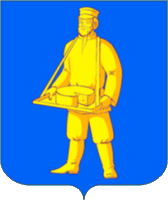 Городской округ Лотошино Московской областиСХЕМА ТЕПЛОСНАБЖЕНИЯ ГОРОДСКОГО ОКРУГА ЛОТОШИНОМОСКОВСКОЙ ОБЛАСТИ НА ПЕРИОД C 2021 ДО 2036 г.(актуализация)ОБОСНОВЫВАЮЩИЕ МАТЕРИАЛЫПРИЛОЖЕНИЕ ВСведений, составляющих государственную тайну в соответствии с Указом Президента Российской Федерации от 30.11.1995 № 1203 «Об утверждении перечня сведений, отнесенных к государственной тайне», не содержится.СОДЕРЖАНИЕ1	Гидравлический расчет существующих тепловых сетей любой степени закольцованности, в том числе гидравлический расчет при совместной работе нескольких источников тепловой энергии на единую тепловую сеть	3Гидравлический расчет существующих тепловых сетей любой степени закольцованности, в том числе гидравлический расчет при совместной работе нескольких источников тепловой энергии на единую тепловую сетьЭлектронная модель системы теплоснабжения городского округа Лотошино выполнена с использованием программно-расчетного комплекса «ZuluThermo 7.0», работающего на базе инструментальной геоинформационной системы (ГИС) «Zulu 7.0». Электронные схемы системы теплоснабжения городского округа Лотошино электронном виде представлены на диске.Электронная модель системы теплоснабжения городского округа Лотошино базе информационно-графической системы Zulu 7.0 разрабатывалась в целях: повышения эффективности информационного обеспечения процессов принятия решений в области текущего функционирования и перспективного развития системы теплоснабжения города; проведения единой политики в организации текущей деятельности предприятий и в перспективном развитии всей системы теплоснабжения города; обеспечения устойчивого градостроительного развития города; разработка мер для повышения надежности системы теплоснабжения города; минимизации вероятности возникновения аварийных ситуаций в системе теплоснабжения; создания единой информационной платформы для обеспечения мониторинга развития. Разработанная электронная модель предназначена для решения следующих задач: создания общегородской электронной схемы существующих и перспективных тепловых сетей, и объектов системы теплоснабжения городского округа Лотошино, привязанных к карте города; сведения балансов тепловой энергии; оптимизации существующей системы теплоснабжения (оптимизация гидравлических режимов, моделирование перераспределения тепловых нагрузок между источниками, определение оптимальных диаметров, проектируемых и реконструируемых тепловых сетей и теплосетевых объектов и т.д.); моделирования перспективных вариантов развития системы теплоснабжения (строительство новых и реконструкция существующих источников тепловой энергии, перераспределение тепловых нагрузок между источниками, определение возможности подключения новых потребителей тепловой энергии, определение оптимальных вариантов качественного и надежного обеспечения тепловой энергией новых потребителей и т.д.); оперативного моделирования обеспечения тепловой энергией потребителей при аварийных ситуациях; мониторинга развития системы теплоснабжения городского округа Лотошино.В таблицах Таблица 1.1 - Таблица 1.96 представлены исходные данные и результаты по поверочному гидравлическому расчету тепловых сетей и потребителей котельных городского округа Лотошино, выполненных при максимальном расходе теплоносителя.Поверочные гидравлические расчеты выполнены при следующих условиях:длины и диаметры тепловых сетей остались прежние (т.е. на существующую тепловую сеть);после наладочного гидравлического расчета;гашение избыточного напора осуществляется с помощью дроссельных шайб;диаметры дроссельных шайб определены в результате наладочного гидравлического расчета;учтены утечки теплоносителя в подающем, обратном трубопроводах и у потребителей;учтены нормированные тепловые потери в теплосетях;учтен расход тепла на циркуляцию в системе ГВС. При четырехтрубной системе теплоснабджения доля циркуляционной воды в трубопроводах горячего водоснабжения принята 35 %.На рисунках Рисунок 1.1 - Рисунок 1.21 представлены пьезометрические графики поверочного гидравлического режима работы тепловых сетей котельных городского округа Лотошино.Таблица . - Исходные данные для гидравлического расчета котельной №1Таблица . - Результаты поверочного гидравлического расчета участков тепловой сети отопления котельной №1Таблица . - Результаты поверочного гидравлического расчета потребителей тепловой нагрузки на отопление котельной №1Таблица . - Результаты поверочного гидравлического расчета участков тепловой сети ГВС котельной №1Таблица . - Результаты поверочного гидравлического расчета потребителей тепловой нагрузки на ГВС котельной №1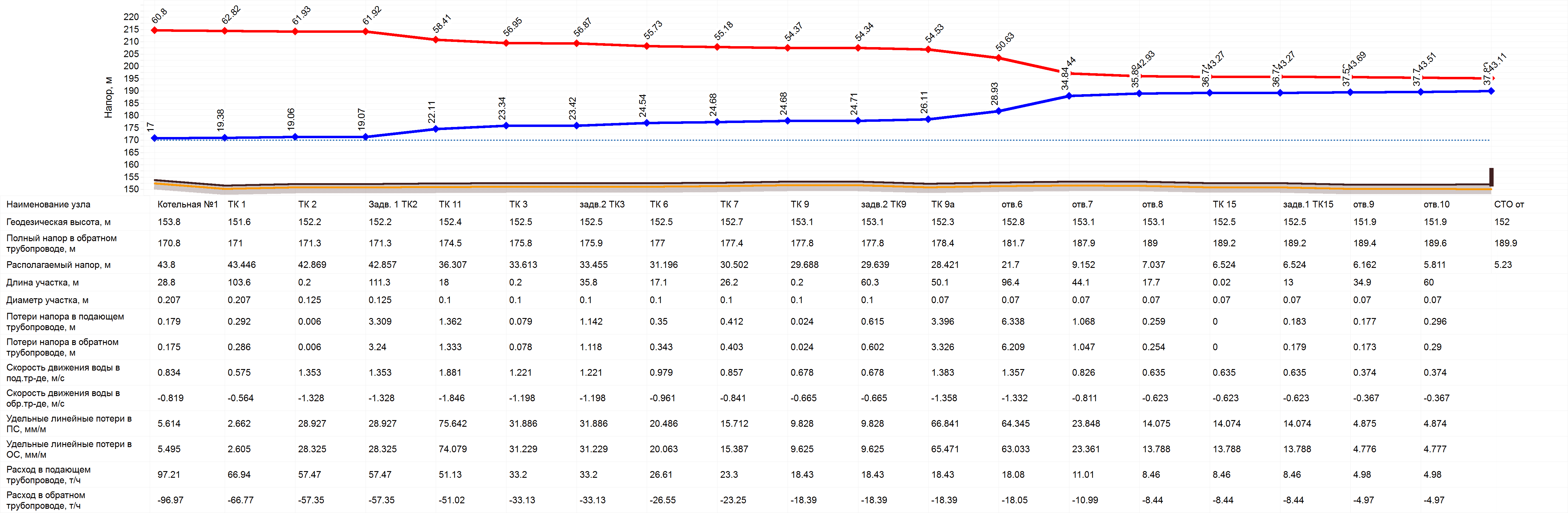 Рисунок . - Пьезометрический график поверочного гидравлического расчета тепловой сети от Котельная №1 до СТОТаблица . - Исходные данные для гидравлического расчета котельной №2аТаблица . - Результаты поверочного гидравлического расчета участков тепловой сети отопления котельной №2аТаблица . - Результаты поверочного гидравлического расчета потребителей тепловой нагрузки на отопление котельной №2аТаблица . - Результаты поверочного гидравлического расчета участков тепловой сети ГВС котельной №2аТаблица . - Результаты поверочного гидравлического расчета потребителей тепловой нагрузки на ГВС котельной №2а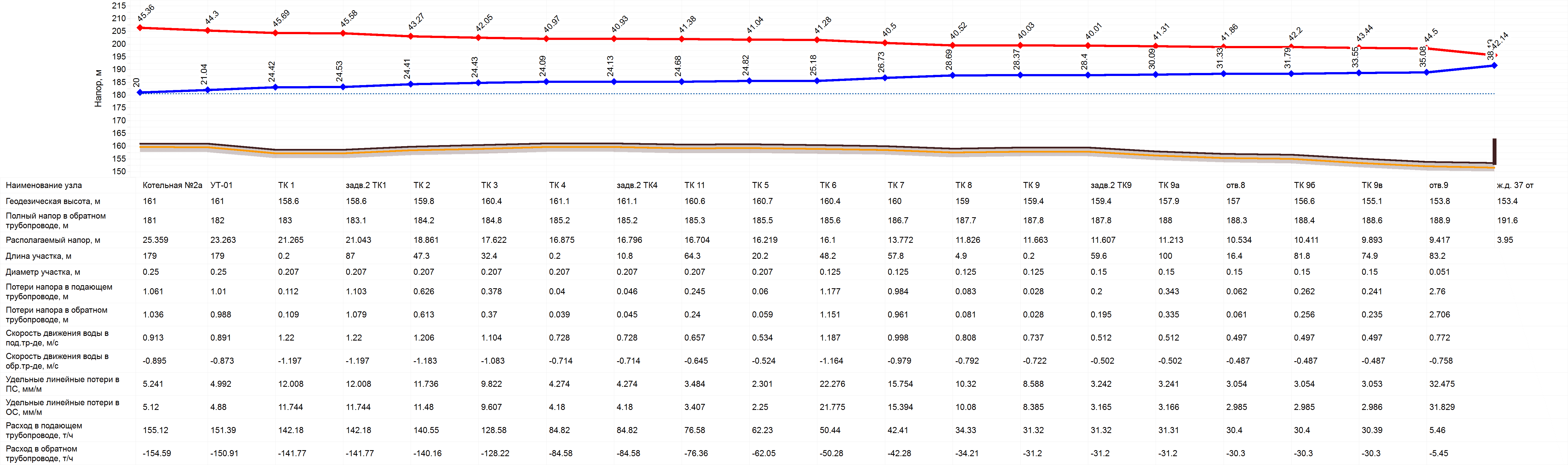 Рисунок . - Пьезометрический график поверочного гидравлического расчета тепловой сети от Котельная №2а до ж.д. 37Таблица . - Исходные данные для гидравлического расчета котельной №3аТаблица . - Результаты поверочного гидравлического расчета участков тепловой сети отопления котельной №3аТаблица . - Результаты поверочного гидравлического расчета потребителей тепловой нагрузки на отопление котельной №3аТаблица . - Результаты поверочного гидравлического расчета участков тепловой сети ГВС котельной №3аТаблица . - Результаты поверочного гидравлического расчета потребителей тепловой нагрузки на ГВС котельной №3аТаблица . - Результаты поверочного гидравлического расчета участков тепловой сети отопления котельной №3а от ЦТПТаблица . - Результаты поверочного гидравлического расчета потребителей тепловой нагрузки на отопление котельной №3а от ЦТП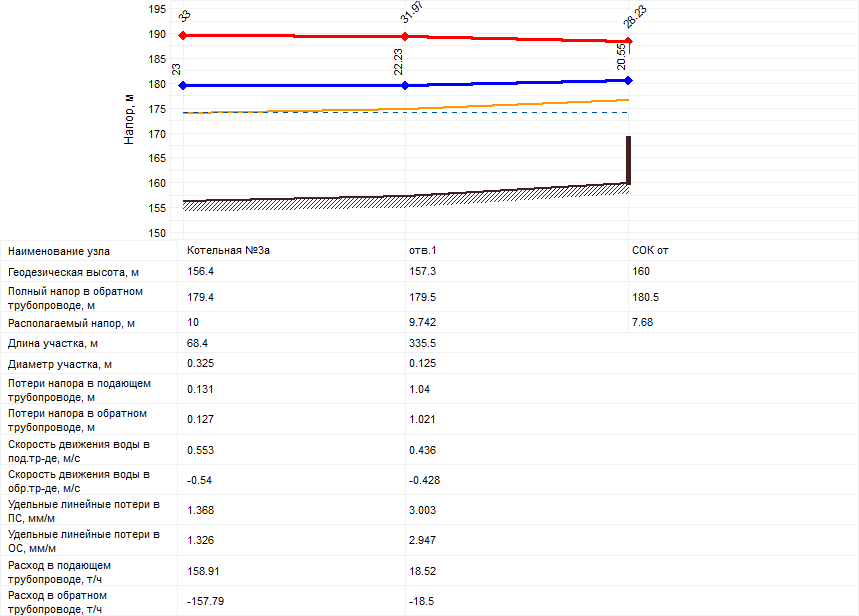 Рисунок . - Пьезометрический график поверочного гидравлического расчета тепловой сети от Котельная №3а до СОК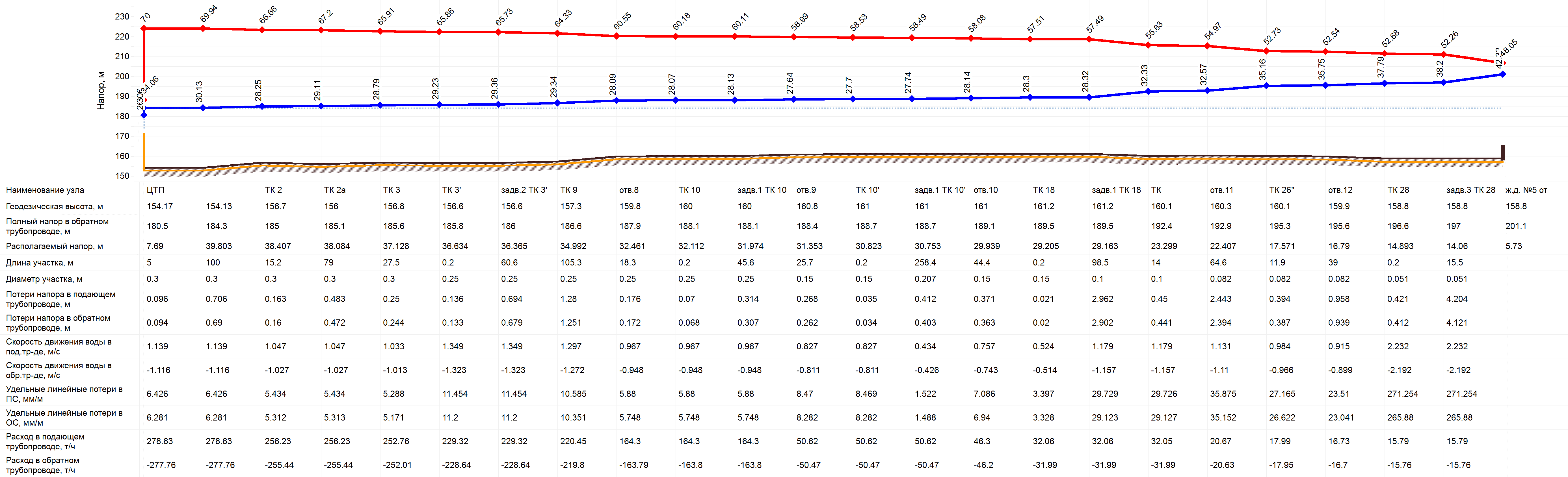 Рисунок . - Пьезометрический график поверочного гидравлического расчета тепловой сети от ЦТП до ж.д. №5 отТаблица . - Исходные данные для гидравлического расчета котельной №4Таблица . - Результаты поверочного гидравлического расчета участков тепловой сети отопления котельной №4Таблица . - Результаты поверочного гидравлического расчета потребителей тепловой нагрузки на отопление котельной №4Таблица . - Результаты поверочного гидравлического расчета участков тепловой сети ГВС котельной №4Таблица . - Результаты поверочного гидравлического расчета потребителей тепловой нагрузки на ГВС котельной №4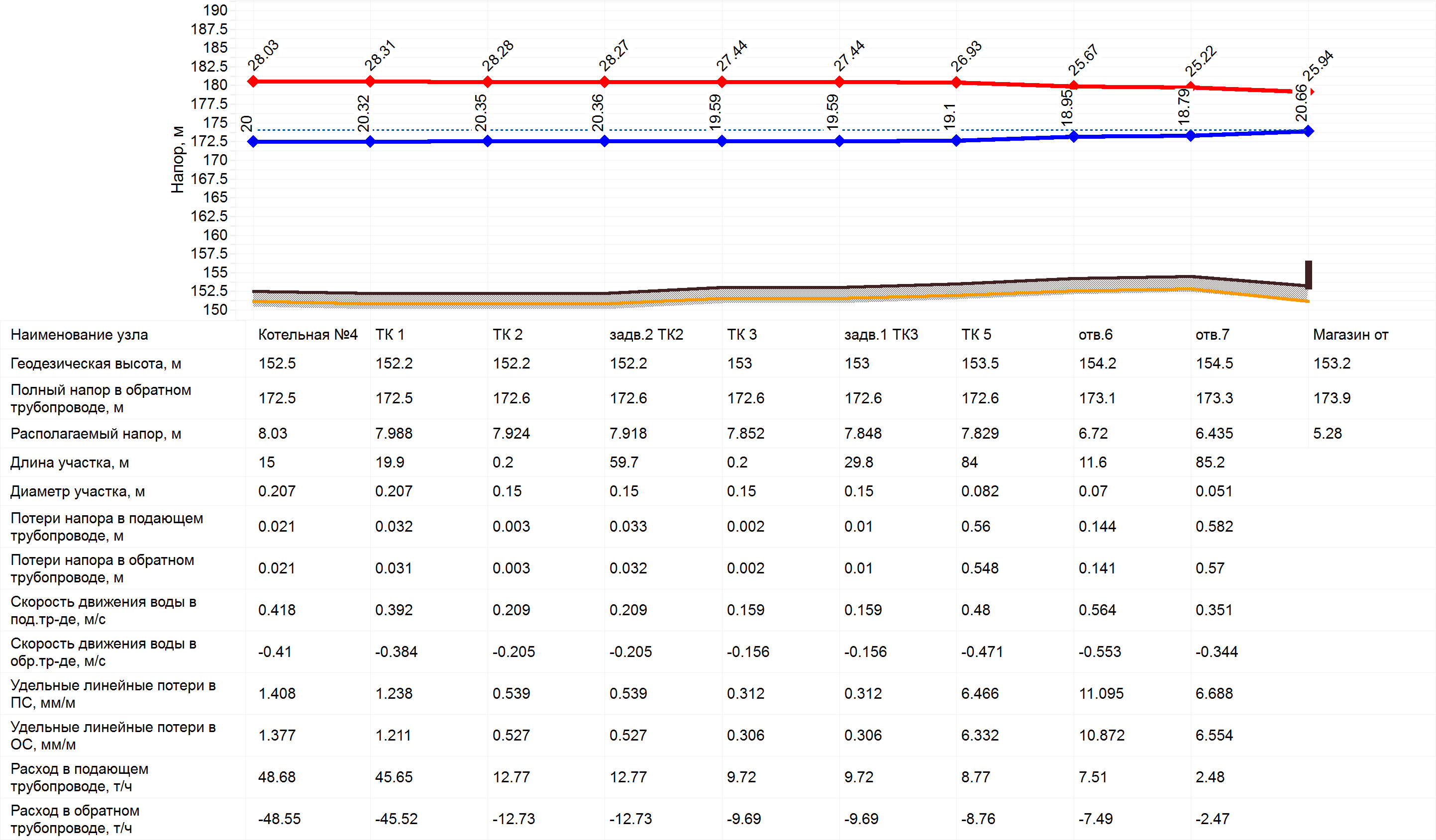 Рисунок . - Пьезометрический график поверочного гидравлического расчета тепловой сети от Котельная №4 до МагазинТаблица . - Исходные данные для гидравлического расчета котельной №5Таблица . - Результаты поверочного гидравлического расчета участков тепловой сети отопления котельной №5Таблица . - Результаты поверочного гидравлического расчета потребителей тепловой нагрузки на отопление котельной №5Таблица . - Результаты поверочного гидравлического расчета участков тепловой сети ГВС котельной №5Таблица . - Результаты поверочного гидравлического расчета потребителей тепловой нагрузки на ГВС котельной №5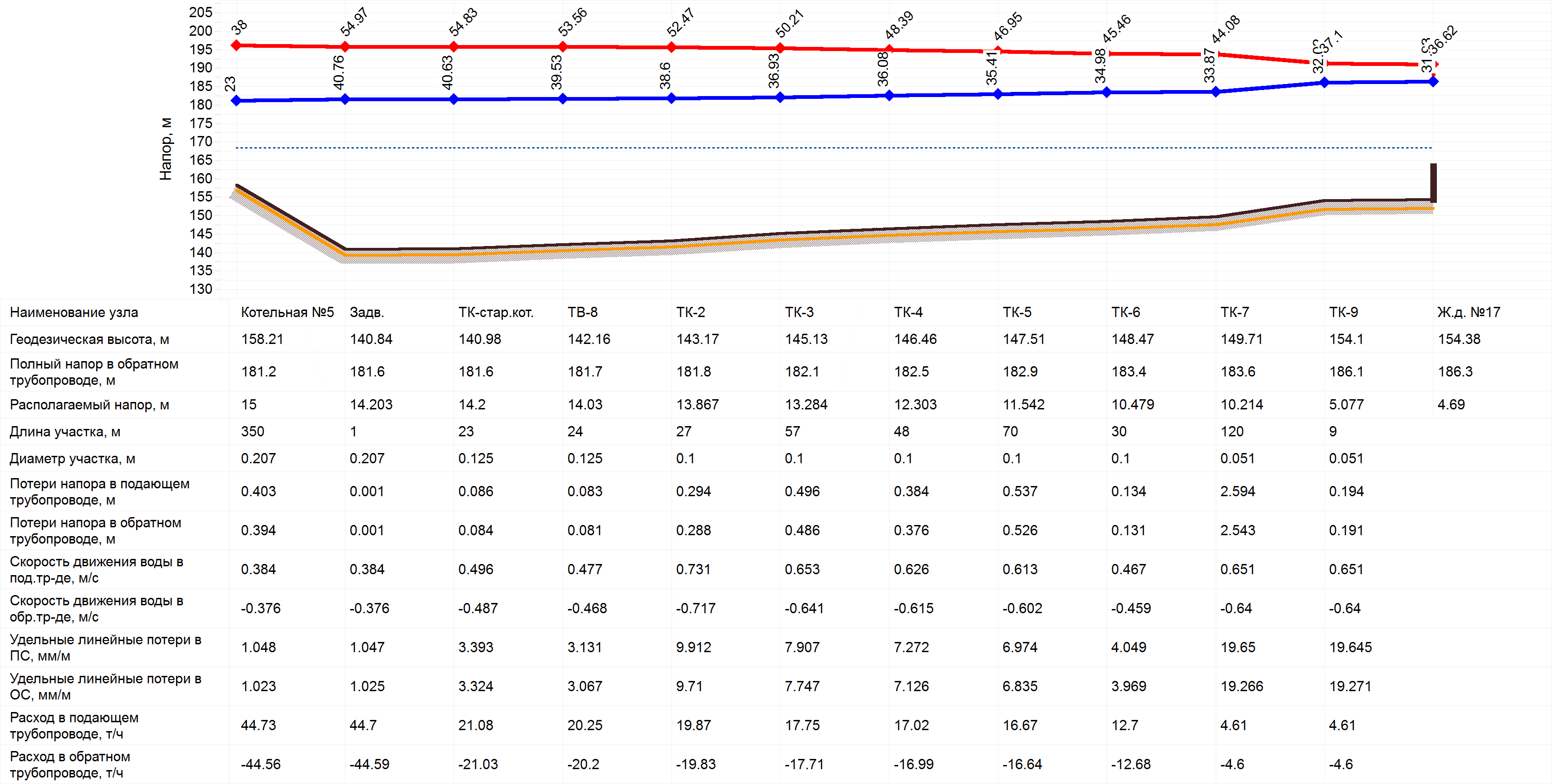 Рисунок . - Пьезометрический график поверочного гидравлического расчета тепловой сети от Котельная №5 до Ж.д. №17Таблица . - Исходные данные для гидравлического расчета котельной №6Таблица . - Результаты поверочного гидравлического расчета участков тепловой сети отопления котельной №6Таблица . - Результаты поверочного гидравлического расчета потребителей тепловой нагрузки на отопление котельной №6Таблица . - Результаты поверочного гидравлического расчета участков тепловой сети ГВС котельной №6Таблица . - Результаты поверочного гидравлического расчета потребителей тепловой нагрузки на ГВС котельной №6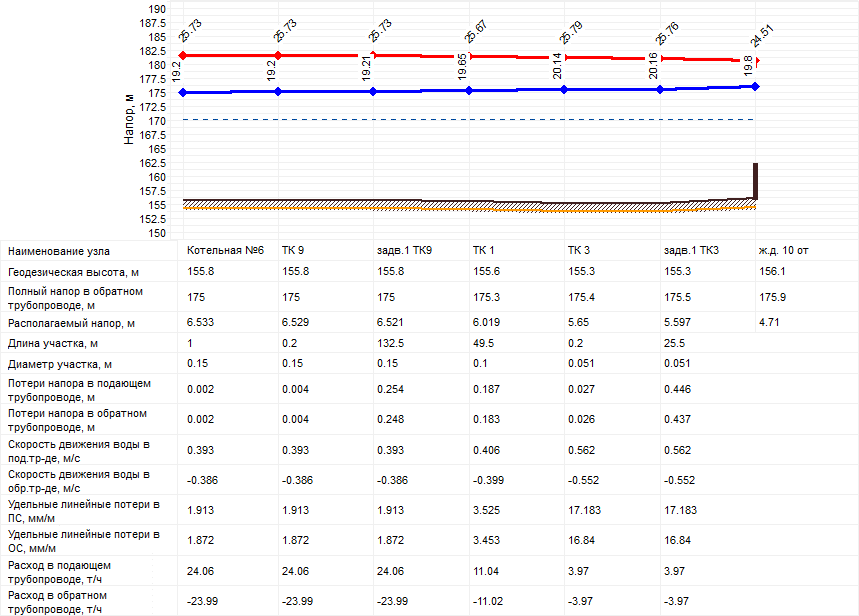 Рисунок . - Пьезометрический график поверочного гидравлического расчета тепловой сети от Котельная №6 до ж.д. 10Таблица . - Исходные данные для гидравлического расчета котельной №7Таблица . - Результаты поверочного гидравлического расчета участков тепловой сети отопления котельной №7Таблица . - Результаты поверочного гидравлического расчета потребителей тепловой нагрузки на отопление котельной №7Таблица . - Результаты поверочного гидравлического расчета участков тепловой сети ГВС котельной №7Таблица . - Результаты поверочного гидравлического расчета потребителей тепловой нагрузки на ГВС котельной №7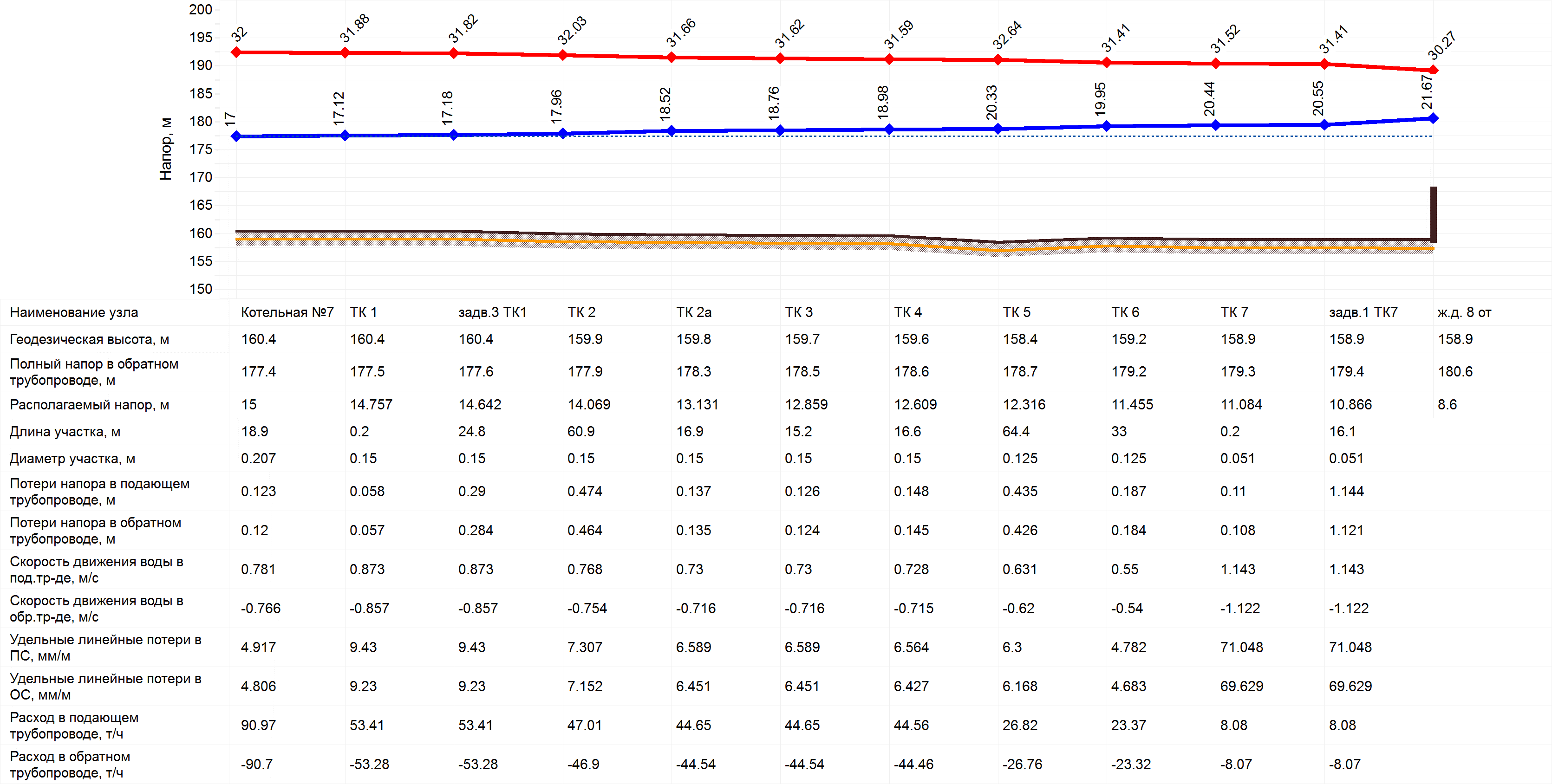 Рисунок . - Пьезометрический график поверочного гидравлического расчета тепловой сети от Котельная №7 до ж.д. 8Таблица . - Исходные данные для гидравлического расчета котельной №8Таблица . - Результаты поверочного гидравлического расчета участков тепловой сети отопления котельной №8Таблица . - Результаты поверочного гидравлического расчета потребителей тепловой нагрузки на отопление котельной №8Таблица . - Результаты поверочного гидравлического расчета участков тепловой сети ГВС котельной №8Таблица . - Результаты поверочного гидравлического расчета потребителей тепловой нагрузки на ГВС котельной №8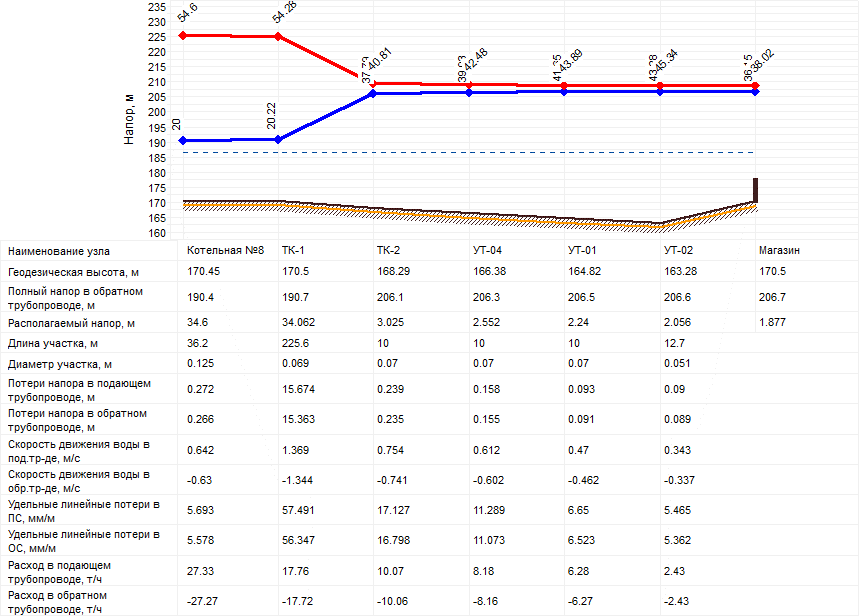 Рисунок . - Пьезометрический график поверочного гидравлического расчета тепловой сети от Котельная №8 до МагазинТаблица . - Исходные данные для гидравлического расчета котельной №9Таблица . - Результаты поверочного гидравлического расчета участков тепловой сети отопления котельной №9Таблица . - Результаты поверочного гидравлического расчета потребителей тепловой нагрузки на отопление котельной №9Таблица . - Результаты поверочного гидравлического расчета участков тепловой сети ГВС котельной №9Таблица . - Результаты поверочного гидравлического расчета потребителей тепловой нагрузки на ГВС котельной №9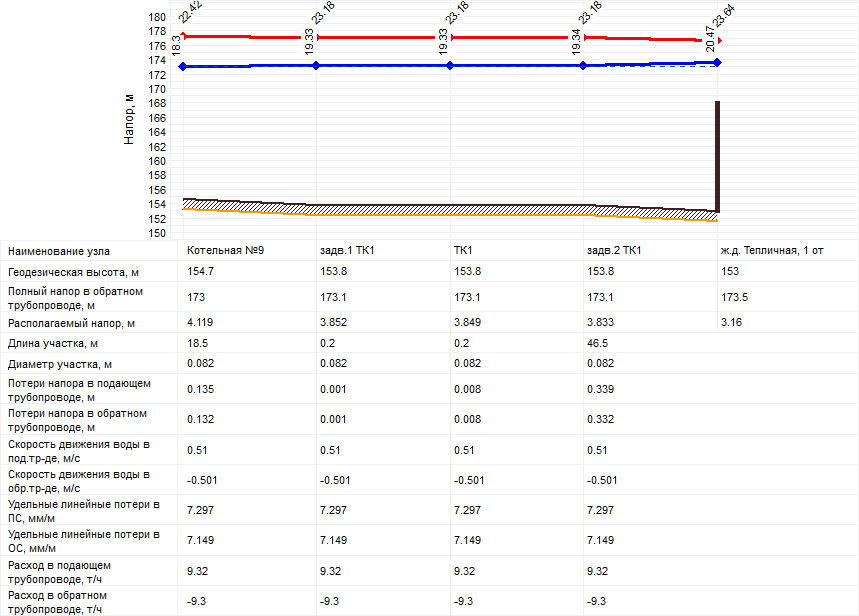 Рисунок . - Пьезометрический график поверочного гидравлического расчета тепловой сети от Котельная №9 до ж.д. Тепличная, 1Таблица . - Исходные данные для гидравлического расчета котельной №10Таблица . - Результаты поверочного гидравлического расчета участков тепловой сети отопления котельной №10Таблица . - Результаты поверочного гидравлического расчета потребителей тепловой нагрузки на отопление котельной №10Таблица . - Результаты поверочного гидравлического расчета участков тепловой сети ГВС котельной №10Таблица . - Результаты поверочного гидравлического расчета потребителей тепловой нагрузки на ГВС котельной №10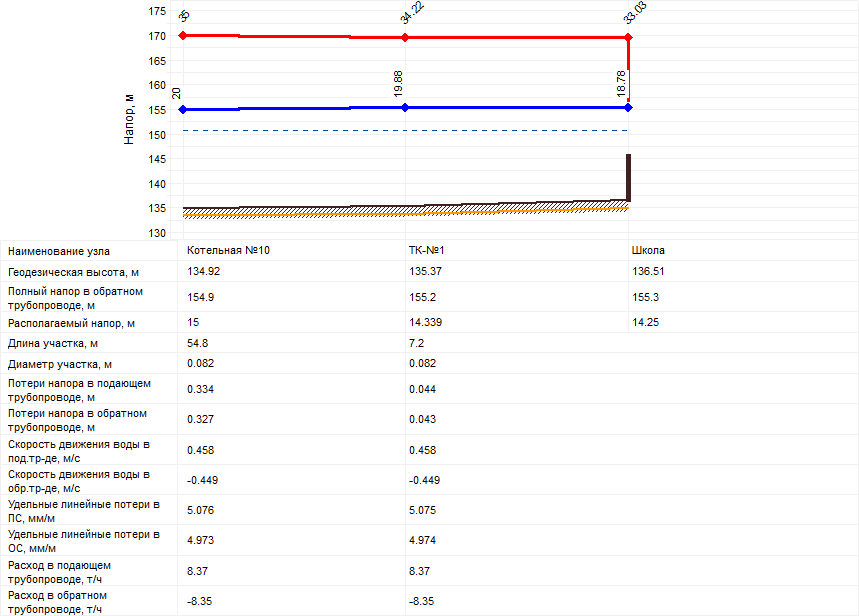 Рисунок . - Пьезометрический график поверочного гидравлического расчета тепловой сети от Котельная №10 до ШколаТаблица . - Исходные данные для гидравлического расчета котельной №11Таблица . - Результаты поверочного гидравлического расчета участков тепловой сети отопления котельной №11Таблица . - Результаты поверочного гидравлического расчета потребителей тепловой нагрузки на отопление котельной №11Таблица . - Результаты поверочного гидравлического расчета участков тепловой сети ГВС котельной №11Таблица . - Результаты поверочного гидравлического расчета потребителей тепловой нагрузки на ГВС котельной №11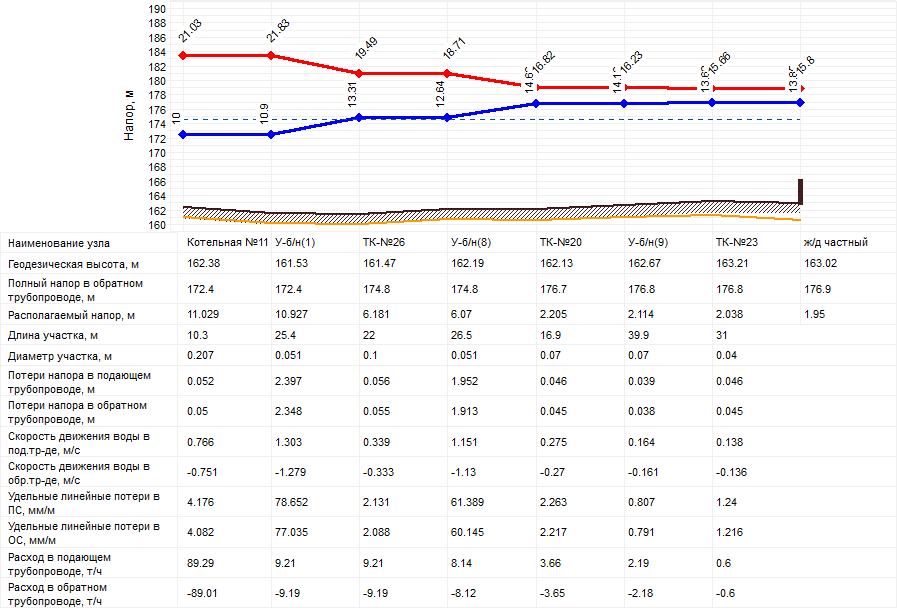 Рисунок . - Пьезометрический график поверочного гидравлического расчета тепловой сети от Котельная №11 до ж_д частныйТаблица . - Исходные данные для гидравлического расчета котельной №12Таблица . - Результаты поверочного гидравлического расчета участков тепловой сети отопления котельной №12Таблица . - Результаты поверочного гидравлического расчета потребителей тепловой нагрузки на отопление котельной №12Таблица . - Результаты поверочного гидравлического расчета участков тепловой сети ГВС котельной №12Таблица . - Результаты поверочного гидравлического расчета потребителей тепловой нагрузки на ГВС котельной №12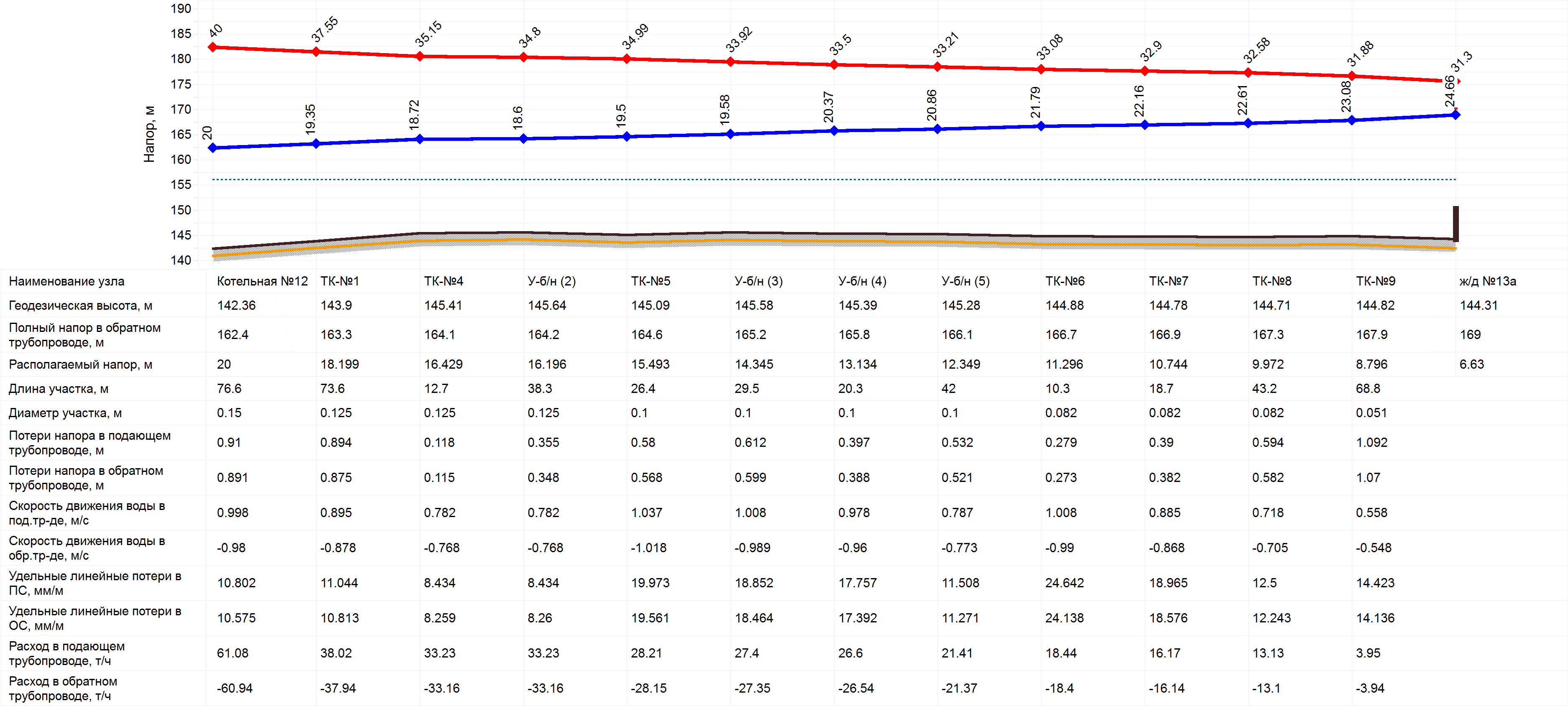 Рисунок . - Пьезометрический график поверочного гидравлического расчета тепловой сети от Котельная №12 до ж_д №13аТаблица . - Исходные данные для гидравлического расчета котельной №13Таблица . - Результаты поверочного гидравлического расчета участков тепловой сети отопления котельной №13Таблица . - Результаты поверочного гидравлического расчета потребителей тепловой нагрузки на отопление котельной №13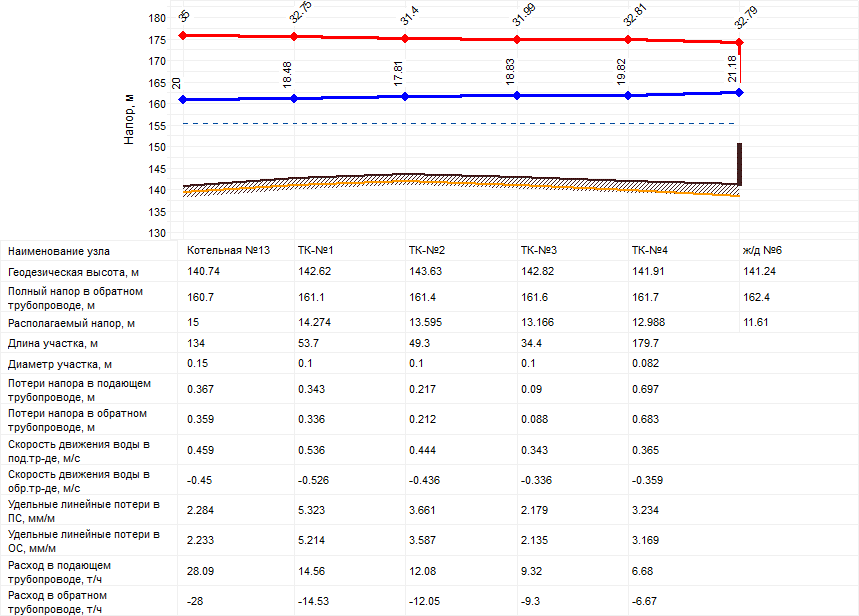 Рисунок . - Пьезометрический график поверочного гидравлического расчета тепловой сети от Котельная №13 до ж_д №6Таблица . - Исходные данные для гидравлического расчета котельной №14Таблица . - Результаты поверочного гидравлического расчета участков тепловой сети отопления котельной №14Таблица . - Результаты поверочного гидравлического расчета потребителей тепловой нагрузки на отопление котельной №14Таблица . - Результаты поверочного гидравлического расчета участков тепловой сети ГВС котельной №14Таблица . - Результаты поверочного гидравлического расчета потребителей тепловой нагрузки на ГВС котельной №14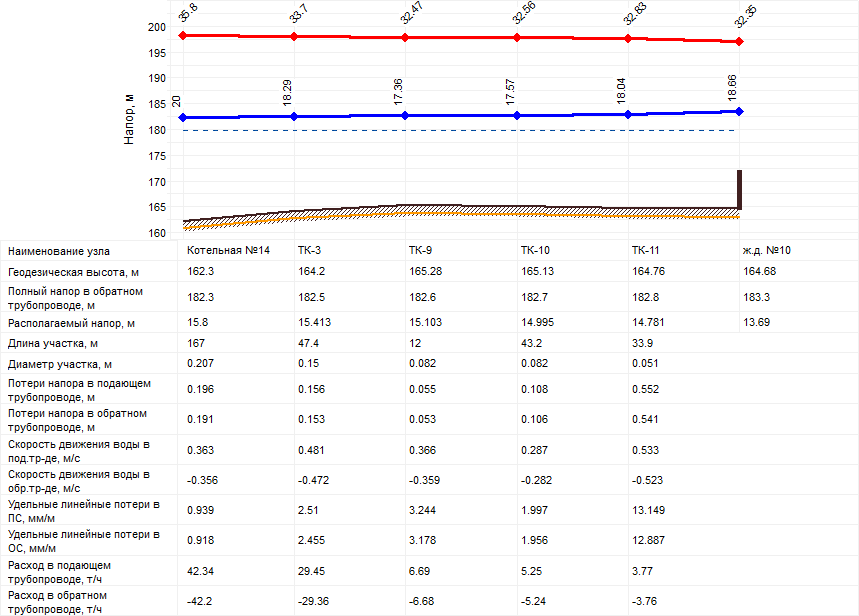 Рисунок . - Пьезометрический график поверочного гидравлического расчета тепловой сети от Котельная №14 до ж.д. №10Таблица . - Исходные данные для гидравлического расчета котельной №15Таблица . - Результаты поверочного гидравлического расчета участков тепловой сети отопления котельной №15Таблица . - Результаты поверочного гидравлического расчета потребителей тепловой нагрузки на отопление котельной №15Таблица . - Результаты поверочного гидравлического расчета участков тепловой сети ГВС котельной №15Таблица . - Результаты поверочного гидравлического расчета потребителей тепловой нагрузки на ГВС котельной №15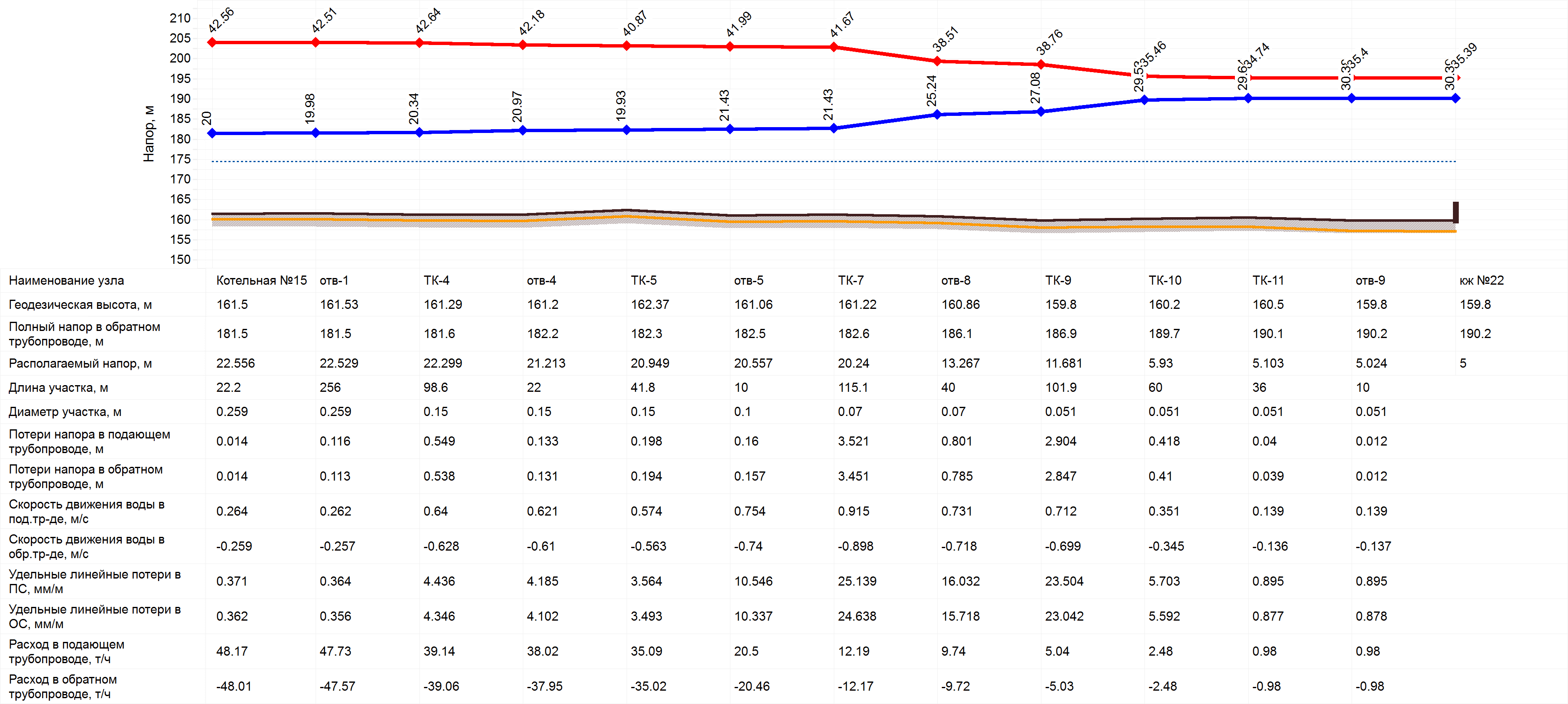 Рисунок . - Пьезометрический график поверочного гидравлического расчета тепловой сети от Котельная №15 до кж №22Таблица . - Исходные данные для гидравлического расчета котельной №16Таблица . - Результаты поверочного гидравлического расчета участков тепловой сети отопления котельной №16Таблица . - Результаты поверочного гидравлического расчета потребителей тепловой нагрузки на отопление котельной №16Таблица . - Результаты поверочного гидравлического расчета участков тепловой сети ГВС котельной №16Таблица . - Результаты поверочного гидравлического расчета потребителей тепловой нагрузки на ГВС котельной №16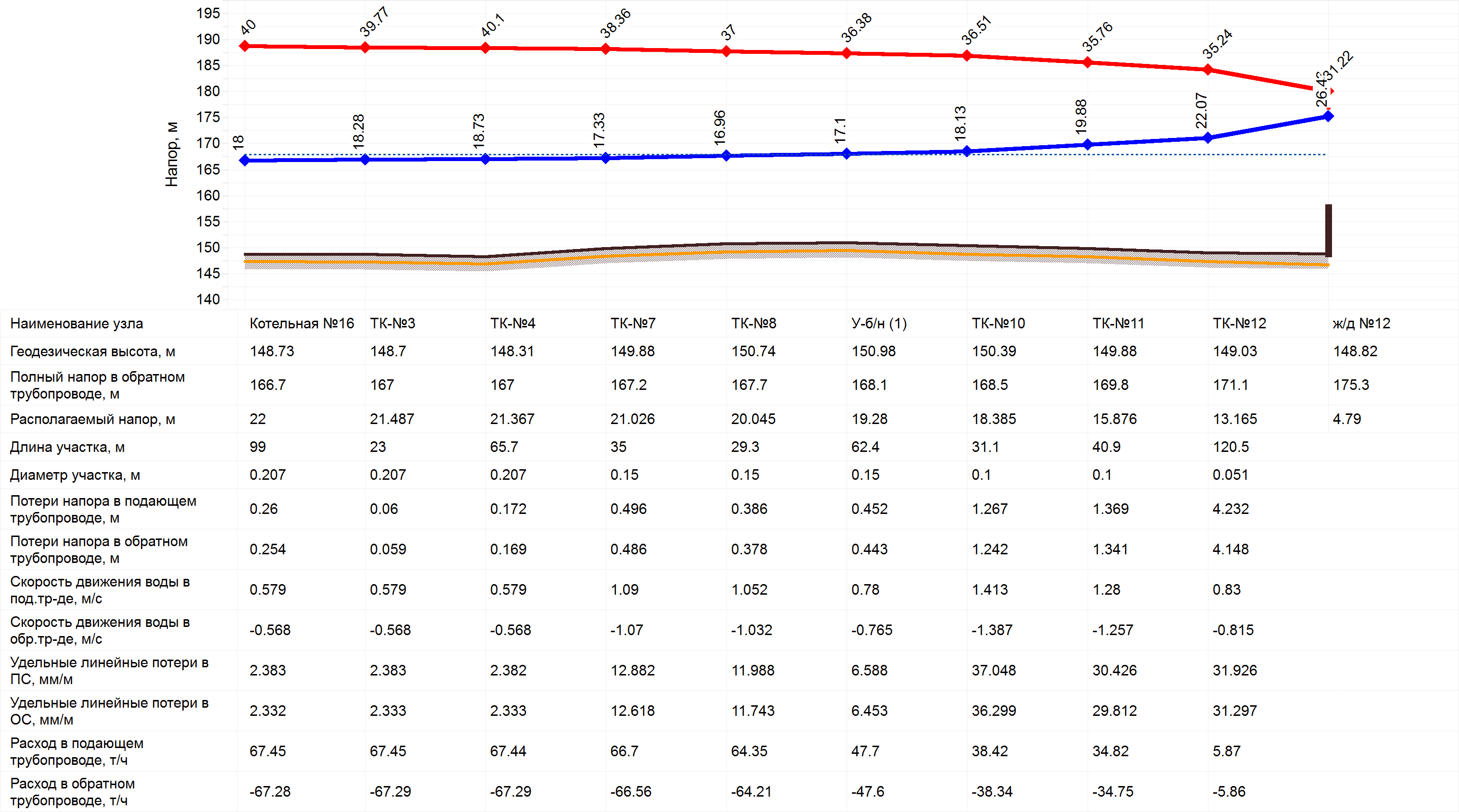 Рисунок . - Пьезометрический график поверочного гидравлического расчета тепловой сети от Котельная №16 до ж_д №12Таблица . - Исходные данные для гидравлического расчета котельной №17Таблица . - Результаты поверочного гидравлического расчета участков тепловой сети отопления котельной №17Таблица . - Результаты поверочного гидравлического расчета потребителей тепловой нагрузки на отопление котельной №17Таблица . - Результаты поверочного гидравлического расчета участков тепловой сети ГВС котельной №17Таблица . - Результаты поверочного гидравлического расчета потребителей тепловой нагрузки на ГВС котельной №17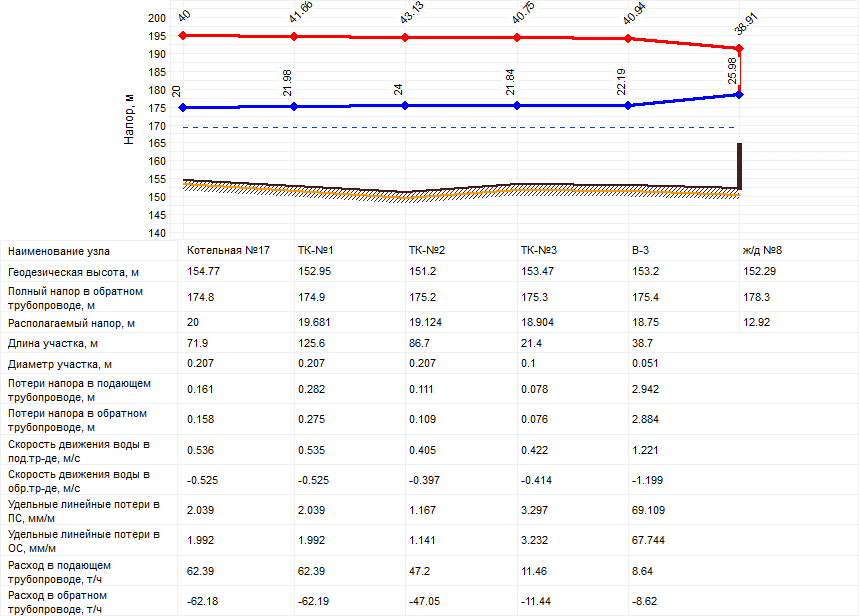 Рисунок . - Пьезометрический график поверочного гидравлического расчета тепловой сети от Котельная №17 до ж_д №8Таблица . - Исходные данные для гидравлического расчета котельной №18Таблица . - Результаты поверочного гидравлического расчета участков тепловой сети отопления котельной №18Таблица . - Результаты поверочного гидравлического расчета потребителей тепловой нагрузки на отопление котельной №18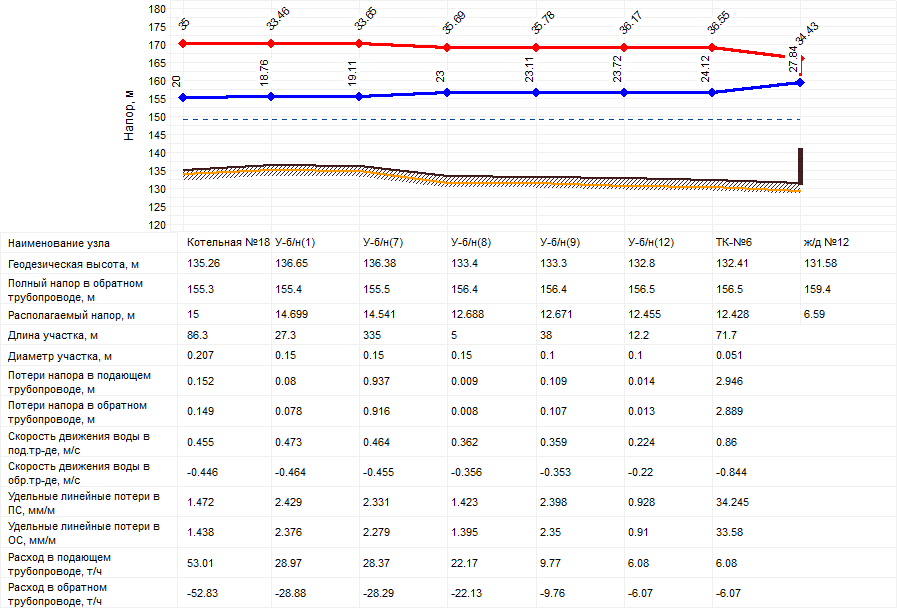 Рисунок . - Пьезометрический график поверочного гидравлического расчета тепловой сети от Котельная №18 до ж_д №12Таблица . - Исходные данные для гидравлического расчета котельной №20Таблица . - Результаты поверочного гидравлического расчета участков тепловой сети отопления котельной №20Таблица . - Результаты поверочного гидравлического расчета потребителей тепловой нагрузки на отопление котельной №20Таблица . - Результаты поверочного гидравлического расчета участков тепловой сети ГВС котельной №20Таблица . - Результаты поверочного гидравлического расчета потребителей тепловой нагрузки на ГВС котельной №20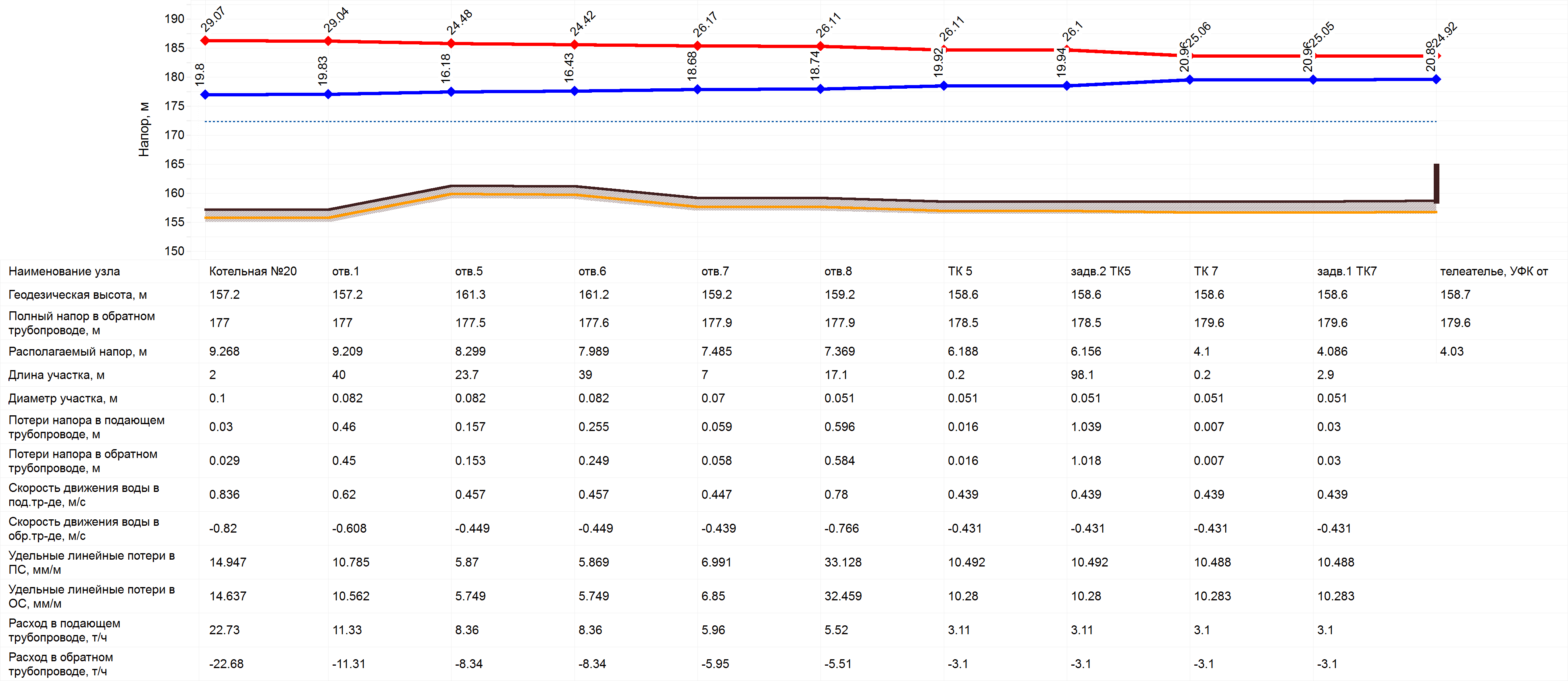 Рисунок . - Пьезометрический график поверочного гидравлического расчета тепловой сети от Котельная №20 до телеателье, УФКТаблица . - Исходные данные для гидравлического расчета котельной ул. РоговаТаблица . - Результаты поверочного гидравлического расчета участков тепловой сети отопления котельной ул. РоговаТаблица . - Результаты поверочного гидравлического расчета потребителей тепловой нагрузки на отопление котельной ул. Рогова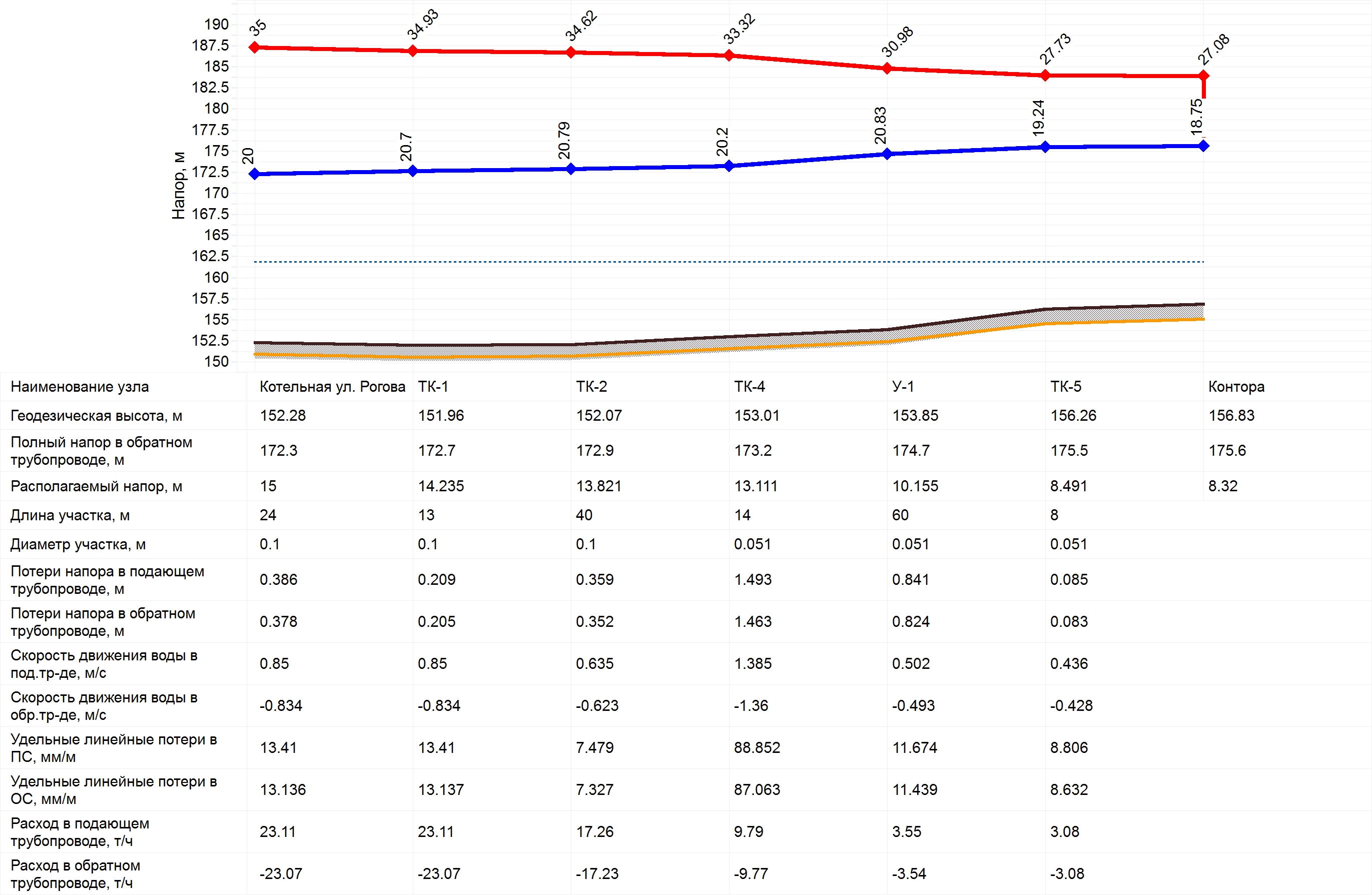 Рисунок . - Пьезометрический график поверочного гидравлического расчета тепловой сети от Котельная ул. Рогова до КонтораНомер источникаНаименование источникаГеодезическая отметка, мРасчетная температура в подающем трубопроводе,°СТекущая температура воды в подающем тру-де,°СТекущая температура  наружного воздуха,°СРасчетный pасполаг. напоp на выходе из источника, мРасчетный напоp в обpатн. тp-де на источнике, мНапор в подающем тр-де, мДавление в подающем тр-де, мДавление в обратном тр-де, мСуммарный расход сетевой воды в под.тр., т/ч1Котельная №1153,89595-2843,8170,8214,660,81797,214Наименование начала участкаНаименование конца участкаДлина участка, мВнутpенний диаметp под/обр тpубопpовода, мШероховатость трубопровода, ммРасход воды в подающем трубопроводе, т/чРасход воды в обратном трубопроводе, т/чПотери напора в подающем трубопроводе, мПотери напора в обратном трубопроводе, мУдельные линейные потери напора в под.тр-де, мм/мУдельные линейные потери напора в обр.тр-де, мм/мКотельная №1ТК 128,80,2071,597,2142-96,97290,1790,1755,6145,495ТК 1ТК 2103,60,2071,566,9385-66,7720,2920,2862,6622,605ТК 2Задв. 1 ТК20,20,1251,557,4749-57,34510,0060,00628,92728,325Задв. 1 ТК2ТК 11111,30,1251,557,4749-57,34513,3093,2428,92728,325ТК 11ТК 3180,11,551,1328-51,02141,3621,33375,64274,079задв.2 ТК3ТК 635,80,11,533,1987-33,1271,1421,11831,88631,229ТК 3задв.2 ТК30,20,11,533,1987-33,1270,0790,07831,88631,229Задв.1 ТК1отв.1104,80,1251,530,2734-30,20330,8540,8368,0257,857ТК 1Задв.1 ТК10,20,1251,530,2734-30,20330,0390,0388,0257,857ТК 6ТК 717,10,11,526,61-26,55220,350,34320,48620,063ТК 7ТК 926,20,11,523,3039-23,2530,4120,40315,71215,387отв.1отв.287,20,11,522,3147-22,26561,2561,2314,40614,108задв.2 ТК9ТК 9а60,30,11,518,4315-18,39060,6150,6029,8289,625ТК 9задв.2 ТК90,20,11,518,4315-18,39060,0240,0249,8289,625ТК 9аотв.650,10,071,518,4303-18,39183,3963,32666,84165,471отв.6отв.796,40,071,518,083-18,04616,3386,20964,34563,033ТК 3задв.1 ТК30,20,1251,517,9337-17,89480,0140,0132,8162,758задв.1 ТК3ТК 430,50,1251,517,9337-17,89480,0860,0842,8162,758отв.2отв.360,80,11,514,3746-14,34330,3840,3765,9785,854отв.3отв.4530,11,511,5252-11,50160,2060,2023,8433,764отв.7отв.844,10,071,511,0087-10,9861,0681,04723,84823,361ТК 2задв.2 ТК20,20,11,59,4552-9,43540,0010,0012,5862,533задв.2 ТК2ТК 1021,80,11,59,4552-9,43540,0560,0552,5862,533отв.8ТК 1517,70,071,58,4573-8,44010,2590,25414,07513,788ТК 15задв.1 ТК150,020,071,58,4572-8,4403--14,07413,788задв.1 ТК15отв.9130,071,58,4572-8,44030,1830,17914,07413,788отв.4ж.д. 11 от370,11,58,441-8,42490,0870,0852,0612,02ТК 4ТК 557,50,11,58,0242-8,00550,1140,1111,8631,824ТК 5задв.1 ТК50,20,071,57,962-7,94770,0020,00212,47512,226задв.1 ТК5ж.д. 10 от9,50,071,57,962-7,94770,1190,11612,47512,226отв.1ж.д. 7 от10,0511,57,9556-7,94090,10,09868,86867,49отв.2ж.д. 6 от10,0511,57,9385-7,9240,0990,09768,57267,203ТК 6задв.1 ТК60,20,11,56,588-6,57540,0050,0041,2561,23задв.1 ТК6ж.д. 3 от15,30,11,56,588-6,57540,0190,0191,2561,23задв.1 ТК11ж.д. 4 от13,80,071,56,3389-6,3270,1150,1127,9077,748ТК 11задв.1 ТК110,20,071,56,3389-6,3270,0020,0027,9077,748задв.1 ТК4ж.д. 2 от10,90,071,55,1507-5,14110,0570,0565,225,116ТК 4задв.1 ТК40,20,071,55,1507-5,14110,0120,0125,225,116отв.9отв.1034,90,071,54,9774-4,96750,1770,1734,8754,776отв.10СТО от600,071,54,9771-4,96790,2960,294,8744,777ТК 10задв.1 ТК100,20,071,54,9369-4,92710,0080,0084,7964,699задв.1 ТК10отв.512,60,071,54,9369-4,92710,0670,0664,7964,699задв.1 ТК9адм.зд. от25,60,0511,54,872-4,86290,6610,64825,82825,31ТК 9задв.1 ТК90,20,071,54,872-4,86290,0110,0114,6714,577ТК 4задв.2 ТК40,20,0511,54,758-4,74920,0380,03724,63424,14задв.2 ТК4ж.д. 1 от19,10,0511,54,758-4,74920,4710,46124,63424,141отв.7гаражи МП "Лот. ЖКХ" от10,071,54,5956-4,58750,0130,0134,1564,073ТК 10задв.2 ТК100,20,071,54,5179-4,50870,0010,0014,0163,935задв.2 ТК10ж.д. 12 от59,80,071,54,5179-4,50870,2430,2384,0163,935отв.9зд. Райпо МСПК от590,071,53,4797-3,47290,1510,1482,3832,334отв.5Школа №2 от10,071,53,4027-3,39650,0040,0042,2782,233ТК 7задв.1 ТК70,20,071,53,3058-3,29950,0050,0052,152,107задв.1 ТК7ж.д. 61 от28,80,0511,53,3058-3,29960,3480,34111,89111,652отв.4Прачечная от11,90,0511,53,0832-3,07770,1280,12510,34410,138отв.3Д/сад «Родничок» от18,60,071,52,8482-2,84280,0310,031,5961,564отв.8зд. Инж. Технологии от21,30,0511,52,5509-2,54630,1640,167,0816,94отв.7адм. зд. МП "Лот. ЖКХ" от10,071,52,4779-2,47350,0040,0041,2081,184отв.5Шк2 Уч.классы, гараж от360,071,51,5341-1,53080,0180,0170,4630,454отв.6адм. зд. РООиР от16,20,0511,50,3469-0,34620,0020,0020,1310,128задв.2 ТК5Райпо МСПК от54,40,11,50,061-0,0589----ТК 5задв.2 ТК50,20,11,50,061-0,0589----Наименование потребителяГеодезическая отметка, мРасчетная нагрузка на отопление, Гкал/часРасход сетевой воды на СО, т/чДиаметр шайбы на под. тр-де перед СО, ммПотеpи напоpа на шайбе под.тp-да пеpед СО, мСуммарный расход сетевой воды, т/чРасполагаемый напоp на вводе потpебителя, мНапор в подающем трубопроводе, мНапоp в обpатном тpубопроводе, мДавление в подающем трубопроводе, мДавление в обратном трубопроводе, мадм. зд. МП "Лот. ЖКХ" от153,10,05822,477810,1675,7462,4789,14197,09187,94743,9934,85адм. зд. РООиР от152,50,00730,34684,63117,4630,34721,7203,43181,73750,9329,24адм.зд. от153,10,1174,87189,86125,1064,87228,36206,8178,44153,725,34гаражи МП "Лот. ЖКХ" от153,10,1084,595613,8555,7324,5969,13197,08187,95643,9834,86Д/сад «Родничок» от150,20,0672,8486,93934,9852,84838,37211,86173,48561,6623,29ж.д. 1 от152,50,1154,75799,38429,1994,75832,41208,84176,43656,3423,94ж.д. 10 от152,80,1897,96212,09529,6247,96232,95209,12176,16756,3223,37ж.д. 11 от150,20,1968,440311,99834,3778,4437,85211,6173,74261,423,54ж.д. 12 от1530,1074,51738,50938,9314,51742,27213,83171,55560,8318,56ж.д. 2 от152,50,1255,15069,6930,0965,15133,28209,28176,00556,7823,51ж.д. 3 от152,50,166,587711,16127,976,58831,15208,21177,05955,7124,56ж.д. 4 от152,30,1556,338710,50932,9426,33936,08210,7174,62158,422,32ж.д. 6 от1510,1937,938511,51735,8257,93839212,17173,17661,1722,18ж.д. 61 от152,80,0793,30568,01226,5213,30629,8207,53177,72554,7324,92ж.д. 7 от150,70,1967,955611,33138,3937,95641,48213,43171,94762,7321,25зд. Инж. Технологии от152,50,0582,550812,0493,0872,5516,71195,86189,15143,3636,65зд. Райпо МСПК от152,80,0763,479115,8161,9343,4795,86195,43189,57142,6336,77Прачечная от150,30,0723,08327,25434,3343,08337,77211,55173,78261,2523,48Райпо МСПК от153,40,0010,063,58326,4410,0633,19209,24176,04955,8422,65СТО от1520,1084,976521,1221,2444,9775,23195,11189,88743,1137,89Шк2 Уч.классы, гараж от1530,0351,53374,95738,9721,53442,57213,98171,40760,9818,41Школа №2 от152,70,0833,40277,3639,4493,40342,6213,99171,39461,2918,69Наименование начала участкаНаименование конца участкаДлина участка, мВнутpенний диаметp подающего тpубопpовода, мВнутренний диаметр обратного трубопровода, мШероховатость трубопровода, ммРасход воды в подающем трубопроводе, т/чРасход воды в обратном трубопроводе, т/чПотери напора в подающем трубопроводе, мУдельные линейные потери напора в под.тр-де, мм/мКотельная №1ТК 128,80,1250,1251,511,52530,01760,0351,163ТК 1ТК 2103,60,10,081,57,77630,01030,1851,749Задв. 3 ТК2ТК 11111,30,0650,051,56,19180,00711,26611,249ТК 2Задв. 3 ТК20,20,0650,051,56,19180,00710,00211,249ТК 11ТК 3180,050,051,55,15440,00570,57932,181Задв.2 ТК1отв.1104,80,10,0651,53,74810,00640,0430,406ТК 1Задв.2 ТК10,20,10,0651,53,74810,00640,0010,406ТК 3задв.3 ТК30,20,080,0651,52,95380,00320,0020,837задв.3 ТК3ТК 430,50,080,0651,52,95380,00320,0260,837отв.1отв.287,20,0650,0651,52,60070,00460,1731,984ТК 3задв.4 ТК30,20,050,051,52,20060,00240,0065,866задв.4 ТК3ТК 635,80,050,051,52,20060,00240,215,866ТК 2задв.4 ТК20,20,0650,051,51,58250,0019-0,735задв.4 ТК2ТК 1021,80,0650,051,51,58250,00190,0160,735отв.2отв.3900,0650,0651,51,38180,00290,0510,56задв.2 ТК6ж.д. 3 гвс15,30,050,051,51,21830,00110,0281,798ТК 6задв.2 ТК60,20,050,051,51,21830,00110,0031,798отв.2ж.д. 6 гвс10,050,051,51,21820,0010,0031,797отв.1ж.д. 7 гвс10,050,051,51,14550,00090,0021,589отв.3ж.д. 11 гвс900,0650,0651,51,07350,00160,0310,338ТК 4ТК 557,50,0650,051,51,04410,00120,0190,32ТК 5задв.3 ТК50,20,050,051,51,04370,0009-1,319задв.3 ТК5ж.д. 10 гвс9,50,050,051,51,04370,00090,0131,319ТК 11задв.2 ТК110,20,050,051,51,03640,0009-1,301задв.2 ТК11ж.д. 4 гвс13,80,050,051,51,03640,00090,0191,301задв.4 ТК4ж.д. 1 гвс19,10,050,051,51,00010,00090,0231,211ТК 4задв.4 ТК40,20,050,051,51,00010,00090,0021,211ТК 6ТК 717,10,050,051,50,98220,00120,021,168ТК 7задв.2 ТК70,20,050,051,50,9820,00090,0021,168задв.2 ТК7ж.д. 61 гвс28,80,050,051,50,9820,00090,0341,168задв.3 ТК4ж.д. 2 гвс10,90,050,051,50,90910,00080,0111,001ТК 4задв.3 ТК40,20,050,051,50,90910,00080,0021,001задв.3 ТК10отв.512,60,050,051,50,85480,00090,0120,885ТК 10задв.3 ТК100,20,050,051,50,85480,00090,0010,885ТК 10задв.4 ТК100,20,050,051,50,72760,0009-0,641задв.4 ТК10ж.д. 12 гвс59,80,050,051,50,72760,00090,0390,641отв.5Школа №2 гвс10,050,051,50,72730,00060,0010,641отв.3отв. 1118,60,050,041,50,30760,00050,0020,115отв. 11Прачечная гвс460,050,051,50,30750,00050,0050,115отв.5Шк2 Уч.классы, гараж гвс360,050,051,50,12740,00030,0010,02ТК 7ТК 926,20,050,051,50,00010,0001--ТК 9задв.4 ТК90,20,0650,0651,5----ТК 9задв.3 ТК90,20,10,11,5----ТК 5задв.4 ТК50,20,040,0321,5----Наименование потребителяГеодезическая отметка, мРасчетная нагрузка на ГВС, Гкал/часРасход сетевой воды на ГВС, т/чСуммарный расход сетевой воды, т/чРасполагаемый напоp на вводе потpебителя, мНапор в подающем трубопроводе, мНапоp в обpатном тpубопроводе, мДавление в подающем трубопроводе, мДавление в обратном трубопроводе, мж.д. 1 гвс152,50,055110,78171,58170,819,0818,3ж.д. 10 гвс152,80,05741,0441,0440,77171,57170,818,7718ж.д. 11 гвс150,20,0591,0731,0732,56173,36170,823,1620,6ж.д. 12 гвс1530,040,7270,7272,62173,42170,820,4217,8ж.д. 2 гвс152,50,050,9090,9090,79171,59170,819,0918,3ж.д. 3 гвс152,50,0671,2181,2180,59171,39170,818,8918,3ж.д. 4 гвс152,30,0571,0361,0361,39172,19170,819,8918,5ж.д. 6 гвс1510,0671,2181,2182,64173,44170,822,4419,8ж.д. 61 гвс152,80,0540,9820,9820,56171,36170,818,5618ж.д. 7 гвс150,70,0631,1451,1452,82173,62170,822,9220,1Прачечная гвс150,30,01690,3070,3072,59173,39170,823,0920,5Шк2 Уч.классы, гараж гвс1530,0070,1270,1272,65173,45170,820,4517,8Школа №2 гвс152,70,040,7270,7272,65173,45170,820,7518,1Номер источникаНаименование источникаГеодезическая отметка, мРасчетная температура в подающем трубопроводе,°СТекущая температура воды в подающем тру-де,°СТекущая температура  наружного воздуха,°СРасчетный pасполаг. напоp на выходе из источника, мРасчетный напоp в обpатн. тp-де на источнике, мНапор в подающем тр-де, мДавление в подающем тр-де, мДавление в обратном тр-де, мСуммарный расход сетевой воды в под.тр., т/ч2Котельная №2а1619595-2825,4181206,35945,35920163,405Наименование начала участкаНаименование конца участкаДлина участка, мВнутpенний диаметp под/обр тpубопpовода, мШероховатость трубопровода, ммРасход воды в подающем трубопроводе, т/чРасход воды в обратном трубопроводе, т/чПотери напора в подающем трубопроводе, мПотери напора в обратном трубопроводе, мУдельные линейные потери напора в под.тр-де, мм/мУдельные линейные потери напора в обр.тр-де, мм/мКотельная №2аУТ-011790,251,5155,1156-154,58731,0611,0365,2415,12УТ-01ТК 11790,251,5151,3863-150,91391,010,9884,9924,88ТК 1задв.2 ТК10,20,2071,5142,1762-141,76830,1120,10912,00811,744задв.2 ТК1ТК 2870,2071,5142,1762-141,76841,1031,07912,00811,744ТК 2ТК 347,30,2071,5140,5545-140,16390,6260,61311,73611,48ТК 3ТК 432,40,2071,5128,5826-128,2230,3780,379,8229,607задв.2 ТК4ТК 1110,80,2071,584,8246-84,58170,0460,0454,2744,18ТК 4задв.2 ТК40,20,2071,584,8246-84,58170,040,0394,2744,18ТК 11ТК 564,30,2071,576,5821-76,35620,2450,243,4843,407ТК 5ТК 620,20,2071,562,2331-62,05190,060,0592,3012,25ТК 6ТК 748,20,1251,550,4362-50,27991,1771,15122,27621,775ТК 4задв.1 ТК40,20,151,543,7554-43,6440,0390,0386,3296,193задв.1 ТК4ТК 1024,50,151,543,7554-43,6440,1550,1526,3296,193ТК 10ТК 14930,151,543,7483-43,63920,6310,6186,3276,192ТК 7ТК 857,80,1251,542,415-42,27610,9840,96115,75415,394ТК 14ТК 1530,40,151,539,6619-39,56850,1790,1755,25,091ТК 15ТК 1631,30,151,537,1812-37,09510,1610,1584,574,474ТК 8ТК 94,90,1251,534,3299-34,20910,0830,08110,3210,08задв.2 ТК9ТК 9а59,60,151,531,3158-31,20090,20,1953,2423,165ТК 9задв.2 ТК90,20,1251,531,3158-31,20090,0280,0288,5888,385ТК 9аотв.81000,151,531,3133-31,20350,3430,3353,2413,166отв.8ТК 9б16,40,151,530,3961-30,29790,0620,0613,0542,985ТК 9бТК 9в81,80,151,530,3954-30,29860,2620,2563,0542,985ТК 9вотв.974,90,151,530,3919-30,30210,2410,2353,0532,986ТК 16ТК 1759,30,151,530,2294-30,15860,1970,1933,0212,957отв.9ТК 9г200,151,524,9257-24,85210,0490,0482,0542,008ТК 9готв.1041,60,151,524,9248-24,85290,0980,0952,0542,008ТК 17ТК 1831,80,151,522,5177-22,46630,060,0591,6761,641отв.10отв.1195,40,151,519,5287-19,46950,1250,1221,2611,233ТК 18ТК 2061,60,151,515,572-15,53580,0530,0510,8020,785задв.1 ТК5ТК 1290,60,151,514,3438-14,30960,0620,060,680,666ТК 5задв.1 ТК50,20,151,514,3438-14,30960,0040,0040,680,666отв.11отв.1229,10,151,514,0111-13,96930,0210,0210,6490,635задв.1 ТК3отв.468,80,071,511,968-11,94481,9981,95828,18527,616ТК 3задв.1 ТК33,780,071,511,968-11,94480,1660,16328,18527,616ТК 20ТК 2119,80,1251,510,1716-10,15130,0210,020,9060,888задв.1 ТК21отв.728,10,0821,510,171-10,15190,2440,2398,6878,513ТК 21задв.1 ТК210,20,0821,510,171-10,15190,0170,0178,6878,513ТК 12ж.д. 25 от56,70,0511,58,5536-8,53824,6574,56579,61278,026Котельная №2аотв.132,10,11,58,2893-8,27080,0640,0621,9881,947отв.4ж.д. 8 от10,0511,58,247-8,23220,1740,17174,00772,533задв.1 ТК11ж.д. 36 от34,60,0511,58,2416-8,22632,5572,50673,9172,43ТК 11задв.1 ТК110,20,0511,58,2416-8,22630,1150,11273,9172,43задв.1 ТК6ж.д. 32 от4,40,0511,58,2083-8,19340,3230,31673,31471,85ТК 6задв.1 ТК60,20,0511,58,2083-8,19340,1140,11173,31471,85задв.1 ТК8ж.д. 34 от40,0511,58,0834-8,06880,2840,27971,09969,682ТК 8задв.1 ТК80,020,0511,58,0834-8,06880,0980,09671,09969,682задв.1 ТК7ж.д. 30 от4,10,071,58,0198-8,00520,0520,05112,65612,404ТК 7задв.1 ТК70,020,071,58,0198-8,00520,0270,02612,65612,404отв.12ж.д. 40 от18,10,0511,57,9846-7,97141,3491,32369,37168,011ТК 1задв.1 ТК10,20,0511,56,2382-6,22580,0660,06442,34441,486задв.1 ТК1ж.д. 7 от1790,0511,56,2382-6,22587,6947,53842,34441,486отв.12ТК 2368,50,151,56,0253-5,99910,0090,0080,120,117отв.1отв.290,071,56,0208-6,00790,0640,0637,1336,986отв.2ТК 2461,90,0821,56,0146-6,00210,1930,1893,0382,976ТК 23ж.д. 41 от11,90,0511,56,0109-6,00160,5390,52839,31538,551ТК 12ТК 13500,0511,55,7863-5,77531,8871,84936,43135,699отв.7ж.д. 21 от10,10,071,55,7476-5,73760,0790,0786,56,372отв.11ж.д. 39 от8,10,0511,55,5135-5,50440,3130,30633,07832,428отв.9ж.д. 37 от83,20,0511,55,463-5,45332,762,70632,47531,829задв.1 ТК20отв.629,80,0821,55,3978-5,38720,0730,0712,4472,397ТК 20задв.1 ТК200,20,0821,55,3978-5,38720,0070,0072,4472,397отв.10ж.д. 38 от11,30,0511,55,3944-5,38520,4010,39331,66431,039отв.7ж.д. 23 от72,20,071,54,4231-4,41460,2860,283,853,772задв.2 ТК14ж.д. 12 от49,80,0511,54,0764-4,06880,9170,89818,08117,719ТК 14задв.2 ТК140,20,0511,54,0764-4,06880,0280,02718,08117,719ТК 17задв.2 ТК170,20,0511,54,0368-4,02930,0280,02717,73217,376задв.2 ТК17ж.д. 14 от70,90,0511,54,0368-4,02931,2651,2417,73217,376ТК 13Д/сад «Дубок» от1020,0511,53,8694-3,86221,7281,69316,29115,965отв.4ж.д. 9 от620,0511,53,7203-3,71330,9540,93515,0614,758УТ-01Общежитие от206,20,11,53,7082-3,69490,0850,0830,3980,389задв.1 ТК17отв.516,50,0511,53,6724-3,66560,2420,23714,67514,381ТК 17задв.1 ТК170,20,0511,53,6724-3,66560,0230,02214,67514,381отв.5ж.д. 22 от450,0511,53,6723-3,66570,680,66714,67414,382задв.2 ТК6ж.д. 26 от29,70,0511,53,5869-3,58030,4160,4071413,719ТК 6задв.2 ТК60,20,0511,53,5869-3,58030,0220,0211413,719задв.2 ТК 16ж.д. 18 от12,90,0511,53,498-3,49160,1720,16813,31413,048ТК 16задв.2 ТК 160,20,0511,53,498-3,49160,0210,0213,31413,048ТК 18задв.1 ТК180,20,0511,53,4724-3,46620,020,0213,1212,859задв.1 ТК18ж.д. 16 от14,50,0511,53,4724-3,46620,190,18613,1212,859ТК 18ж.д. 20 от14,50,0511,53,4719-3,46560,190,18613,11612,855ТК 16задв.1 ТК160,20,0511,53,4525-3,44620,020,0212,9712,711задв.1 ТК16ж.д. 24 от11,60,0511,53,4525-3,44620,150,14712,9712,711ТК 24Школа от13,60,0511,53,4227-3,41660,1910,18712,74712,494задв.1 ТК9ж.д. 28 от33,90,0511,53,0139-3,00830,3440,3379,8849,686ТК 9задв.1 ТК90,20,0511,53,0139-3,00830,0150,0159,8849,686ТК 1задв.3 ТК10,20,151,52,9508-2,9412--0,0290,028задв.3 ТК1ТК 1а10,10,151,52,9508-2,9412--0,0290,028ТК 1аТК 1б14,670,151,52,9504-2,94160,0010,0010,0290,028отв.6ж.д. 17 от31,90,0821,52,7551-2,74980,0220,0220,6370,625отв.6ж.д. 19 от10,0511,52,6423-2,63780,0180,0187,5977,447ТК 24Прокуратура от32,60,0511,52,5911-2,58630,2480,2437,3057,159ТК 15задв.1 ТК150,20,0511,52,4794-2,47470,010,016,6896,555задв.1 ТК15Спортзал от38,40,0511,52,4794-2,47470,260,2556,6896,555отв.1Бриг. дом от120,0511,52,2678-2,26360,0750,0735,5965,484ТК 13задв.1 ТК130,20,041,51,9167-1,91340,0170,01714,9314,635задв.1 ТК13ж.д. 27 от20,041,51,9167-1,91340,030,02914,9314,635ТК 1бСтоловая от650,11,51,7161-1,7110,0060,0060,0850,083ТК 2адм.зд. с-з Кировский от21,680,0511,51,6147-1,61160,0650,0642,8372,78ТК 1бзадв. 2 ТК1б2,970,0511,51,1075-1,10550,0040,0041,3351,308задв. 2 ТК1бМагазин с-з Кирова от14,870,0511,51,1075-1,10550,020,0191,3351,308отв.8Дом культуры от103,10,071,50,913-0,90990,0170,0170,1640,16ТК 1бзадв. 1 ТК1б0,20,0511,50,1261-0,1257--0,0170,017задв. 1 ТК1бМагазин ИП Расскосов от200,0511,50,1261-0,1257--0,0170,017ТК 23ТК 25122,60,11,50,0114-0,0005----ТК 25задв.1 ТК253,360,11,50,0091-0,0029----задв.1 ТК25ж.д. стр. от159,40,11,50,0091-0,0029----отв.2Гаражи от17,40,071,50,0062-0,0058----ТК 10задв.1 ТК 100,20,0511,50,0061-0,0059----задв.1 ТК 10ГРП от150,0511,50,0061-0,0059----ТК 14задв.1 ТК140,20,0321,50,0061-0,0059--0,001-задв.1 ТК14магазин от40,70,0321,50,0061-0,0059--0,001-Наименование потребителяГеодезическая отметка, мРасчетная нагрузка на отопление, Гкал/часРасход сетевой воды на СО, т/чДиаметр шайбы на под. тр-де перед СО, ммПотеpи напоpа на шайбе под.тp-да пеpед СО, мСуммарный расход сетевой воды, т/чРасполагаемый напоp на вводе потpебителя, мНапор в подающем трубопроводе, мНапоp в обpатном тpубопроводе, мДавление в подающем трубопроводе, мДавление в обратном трубопроводе, мадм.зд. с-з Кировский от159,80,03811,61466,41815,3651,61518,73203,01184,27643,2124,48Бриг. дом от157,140,0552,26786,96121,8982,26825,09206,22181,13649,0824Гаражи от157,020,00010,0063-0,00625,11206,23181,12549,2124,11ГРП от160,70,00010,0063-0,00616,49201,88185,38441,1824,68Д/сад «Дубок» от161,90,0823,868913,3184,7583,8698,93198,06189,12536,1627,23Дом культуры от157,30,01520,9126,8633,7490,91210,5198,84188,34541,5431,05ж.д. 12 от160,50,0954,076211,3769,924,07613,37200,3186,92839,826,43ж.д. 14 от160,60,0914,036511,9727,9314,03611,62199,41187,79438,8127,19ж.д. 16 от159,80,0813,472410,42810,1983,47213,64200,44186,79340,6426,99ж.д. 17 от159,30,062,75479,389,8032,75513,76200,49186,73741,1927,44ж.д. 18 от160,30,0833,497910,30310,8593,49814,19200,71186,52340,4126,22ж.д. 19 от159,30,062,64239,11210,1272,64213,76200,5186,73341,227,43ж.д. 20 от159,30,0813,471810,41610,243,47213,68200,46186,77341,1627,47ж.д. 21 от159,40,135,747513,6289,5775,74713,24200,23186,99240,8327,59ж.д. 22 от158,40,0833,672111,1788,6383,67212,31199,76187,45441,3629,05ж.д. 23 от158,40,0954,422412,228,774,42212,83200,03187,19441,6328,79ж.д. 24 от160,80,0823,452410,22410,9083,45214,23200,73186,50239,9325,7ж.д. 25 от160,50,19828,553421,5773,3758,5536,87197,01190,14736,5129,65ж.д. 26 от160,30,0853,586810,19811,8953,58715,23201,24186,00640,9425,71ж.д. 27 от159,80,0441,91678,0618,7021,91712,26199,74187,47839,9427,68ж.д. 28 от158,90,073,013810,4997,4763,01410,95199,07188,12340,1729,22ж.д. 30 от159,80,19368,019815,7710,3988,0213,62200,42186,80640,6227,01ж.д. 32 от160,30,1998,208315,37912,0468,20815,24201,24186,00540,9425,71ж.д. 34 от159,10,1948,083417,0057,8158,08311,07199,13188,06440,0328,96ж.д. 36 от1610,1998,241416,9668,1988,24111,41199,31187,89738,3126,9ж.д. 37 от153,40,1195,4626--5,4633,95195,54191,58642,1438,19ж.д. 38 от153,40,1215,394315,8544,6065,3948,33197,75189,41744,3536,02ж.д. 39 от152,60,1215,513516,2444,3665,5138,26197,71189,45345,1136,85ж.д. 40 от152,30,1737,984523,2822,177,9846,16196,65190,49144,3538,19ж.д. 41 от152,70,1236,010918,2263,2746,0117,75197,46189,70444,7637ж.д. 7 от159,90,1416,237320,4292,2346,2375,9196,53190,62636,6330,73ж.д. 8 от160,30,1988,24716,2569,748,24712,99200,11187,11639,8126,82ж.д. 9 от160,50,0853,7211,527,8573,7211,45199,33187,8838,8327,38ж.д. стр. от154,050,00010,0063-0,0068,82198189,17643,9535,13Магазин ИП Расскосов от1590,00210,1263,76314,5120,12621,26204,29183,02545,2924,03магазин от160,80,00010,0063-0,00615,24201,24186,00240,4425,2Магазин с-з Кирова от1590,0251,10745,14317,5361,10721,22204,26183,04845,2624,05Общежитие от158,80,0723,70439,32718,1313,70423,09205,21182,11946,4123,32Прокуратура от156,970,0592,59097,55420,6162,59124,23205,79181,55848,8224,59Спортзал от161,20,0572,47928,68410,8072,47914,35200,8186,44239,625,24Столовая от1590,03441,71496,48916,5911,71521,25204,28183,03145,2824,03Школа от157,20,083,42268,65120,9143,42324,35205,85181,50248,6524,3Наименование начала участкаНаименование конца участкаДлина участка, мВнутpенний диаметp подающего тpубопpовода, мВнутренний диаметр обратного трубопровода, мШероховатость трубопровода, ммРасход воды в подающем трубопроводе, т/чРасход воды в обратном трубопроводе, т/чПотери напора в подающем трубопроводе, мУдельные линейные потери напора в под.тр-де, мм/мУдельные линейные потери напора в обр.тр-де, мм/мКотельная №2аотв.327,80,20,21,529,05840,06420,0180,602-отв.3ТК 1121,20,20,21,529,00080,0610,0830,6-ТК 1задв.5 ТК10,20,150,0651,528,17210,05040,0162,6240,001задв.5 ТК1ТК 2870,150,0651,528,17210,05040,2392,6240,001ТК 2ТК 347,30,150,0651,528,16640,04960,1342,6230,001ТК 3ТК 432,40,1250,0651,525,68190,04650,2055,7760,001ТК 4задв.4 ТК40,20,1250,0651,516,60510,02680,0122,414-задв.4 ТК4ТК 1110,80,1250,0651,516,60510,02680,0262,414-ТК 11ТК 564,30,1250,0651,515,07730,02530,1341,991-ТК 5ТК 620,20,1250,0651,511,15760,01780,0251,09-задв.3 ТК4ТК 1024,50,1250,0651,59,07590,01940,0180,721-ТК 4задв.3 ТК40,20,1250,0651,59,07590,01940,0040,721-ТК 10ТК 14930,150,151,59,07510,01920,0270,272-ТК 6ТК 748,20,1250,0651,58,78410,01560,0360,676-ТК 14ТК 1530,40,1250,1251,57,34350,01320,0160,472-ТК 15ТК 1631,30,1250,1251,57,34050,01210,0160,472-ТК 7ТК 857,80,1250,051,57,32810,01390,0290,47-ТК 16ТК 1759,30,1250,1251,55,88310,00980,0190,303-ТК 8ТК 94,90,1250,051,55,690,01230,0020,284-ТК 17ТК 1831,80,1250,1251,55,10830,00710,0080,229-ТК 9задв.4 ТК90,20,080,051,55,05320,01150,0072,449-задв.4 ТК9ТК 9а59,60,080,0651,55,05320,01150,1482,449-ТК 9аотв.81000,080,051,55,05250,0110,2512,448-отв.8ТК 9б16,40,080,051,55,04820,00850,0442,444-ТК 9бТК 9в81,80,080,051,55,0480,00840,2042,444-ТК 9вотв.974,90,080,051,55,0470,00810,1872,443-отв.9ТК 9г200,0650,051,54,15470,00660,1085,065-ТК 9готв.1041,60,0650,051,54,15460,00650,2175,064-задв.2 ТК5ТК 1290,60,10,1251,53,91770,0070,040,444-ТК 5задв.2 ТК50,20,10,1251,53,91770,0070,0020,444-ТК 18отв.13290,1250,0651,53,50170,00470,0030,107-отв.10отв.1195,40,080,0651,53,29960,00550,1011,044-отв.13ТК 2032,60,1250,0651,52,79150,00360,0020,068-задв.2 ТК3отв.468,80,050,051,52,48250,00270,5177,464-ТК 3задв.2 ТК30,20,050,051,52,48250,00270,0117,465-отв.11отв.1229,10,0650,051,52,35840,00390,051,632-ТК 12ТК 13500,050,051,52,32980,00270,346,575-ТК 13Д/сад «Дубок» гвс1020,050,051,51,98230,00210,5044,76-ТК 20ТК 2119,80,1250,0651,51,83750,00220,0010,03-ТК 21задв.2 ТК210,20,050,051,51,83690,0020,0034,087-задв.2 ТК21отв.728,10,050,051,51,83690,0020,1154,087-отв.4ж.д. 8 гвс10,050,051,51,80,00150,0093,925-ТК 14задв.3 ТК140,20,10,1251,51,72770,002-0,086-задв.3 ТК14ж.д. 12 гвс20,30,10,1251,51,72770,0020,0020,086-задв.2 ТК8ж.д. 34 гвс40,050,051,51,63640,00140,0133,243-ТК 8задв.2 ТК80,20,050,051,51,63640,00140,0053,243-задв.3 ТК6ж.д. 32 гвс4,40,050,051,51,60,00130,0143,101-ТК 6задв.3 ТК60,20,050,051,51,60,00130,0053,101-ТК 12ж.д. 25 гвс56,70,080,051,51,58620,00160,0140,241-ТК 11задв.2 ТК110,20,050,051,51,52740,00140,0042,826-задв.2 ТК11ж.д. 36 гвс34,60,050,051,51,52740,00140,0982,826-ТК 7задв.2 ТК70,20,050,051,51,45460,00120,0042,563-задв.2 ТК7ж.д. 30 гвс4,10,050,051,51,45460,00120,0112,563-отв.12ж.д. 40 гвс18,10,050,051,51,3910,00120,0452,344-отв.12ТК 2368,50,050,051,50,96720,00250,0791,133-ТК 23ж.д. 41 гвс11,90,050,051,50,96370,00090,0151,125-задв.2 ТК20отв.629,80,050,051,50,9530,00110,0331,1-ТК 20задв.2 ТК200,20,050,051,50,9530,00110,0021,1-отв.11ж.д. 39 гвс8,10,050,051,50,940,00080,011,07-отв.7ж.д. 23 гвс72,20,050,051,50,92760,00110,0771,042-отв.7ж.д. 21 гвс10,10,050,051,50,90910,00080,0111,001-ТК 18задв.3 ТК180,20,050,051,50,90910,00080,0021,001-задв.3 ТК18ж.д. 20 гвс10,10,050,051,50,90910,00080,011,001-отв.9ж.д. 37 гвс83,20,050,051,50,89130,00110,0820,962-отв.10ж.д. 38 гвс11,30,050,051,50,85460,00080,0110,885-ТК 1задв.4 ТК10,20,050,051,50,81840,00080,0010,811-задв.4 ТК1ж.д. 7 гвс350,050,051,50,81830,00080,030,811-задв.3 ТК17ж.д. 14 гвс70,90,050,051,50,77310,0010,0520,724-ТК 17задв.3 ТК170,20,050,051,50,77310,0010,0010,724-задв.4 ТК6ж.д. 26 гвс29,70,050,051,50,77290,00080,0210,724-ТК 6задв.4 ТК60,20,050,051,50,77290,00080,0010,724-ТК 16задв.3 ТК160,20,050,051,50,77280,00070,0010,723-задв.3 ТК16ж.д. 24 гвс11,60,050,051,50,77280,00070,0080,723-отв.13ж.д. 22 гвс59,90,050,051,50,70940,00090,0380,61-ТК 18задв.2 ТК180,20,050,051,50,69640,00060,0010,587-задв.2 ТК18ж.д. 16 гвс14,50,050,051,50,69640,00060,0090,587-задв.4 ТК16ж.д. 18 гвс12,90,050,051,50,68370,00060,0070,566-ТК 16задв.4 ТК160,20,050,051,50,68370,00060,0010,566-отв.4ж.д. 9 гвс620,050,051,50,68210,00090,0360,564-ТК 9задв.3 ТК90,20,0650,0651,50,63660,0008-0,119-задв.3 ТК9ж.д. 28 гвс33,90,0650,0651,50,63660,00080,0040,119-отв.6ж.д. 17 гвс31,90,050,051,50,5020,00060,010,305-отв.6ж.д. 19 гвс10,050,051,50,45090,00040,0010,246-ТК 13задв.2 ТК130,20,050,051,50,34730,0003-0,146-задв.2 ТК13ж.д. 27 гвс20,050,051,50,34730,0003-0,146-отв.3Общежитие гвс206,20,050,051,50,05550,0010,0010,004-ТК 23ТК 25122,60,050,051,50,00320,0014---отв.8Дом культуры гвс103,10,080,11,50,00310,002---задв.2 ТК25ж.д. стр. гвс159,40,050,051,50,00260,0008---ТК 25задв.2 ТК2510,050,051,50,00260,0008---ТК 15задв.2 ТК150,20,050,051,50,0020,0002---задв.2 ТК15Спортзал гвс38,40,050,051,50,0020,0002---ТК 2адм.зд. с-з Кировский гвс250,050,051,50,00190,0001---ТК 1задв.6 ТК10,20,10,1251,50,0010,0004---задв.6 ТК1ТК 1а100,050,051,50,0010,0004---ТК 1бСтоловая гвс650,050,051,50,00090,0003---ТК 1аТК 1б150,050,051,50,00090,0004---Наименование потребителяГеодезическая отметка, мРасчетная нагрузка на ГВС, Гкал/часРасход сетевой воды на ГВС, т/чСуммарный расход сетевой воды, т/чРасполагаемый напоp на вводе потpебителя, мНапор в подающем трубопроводе, мНапоp в обpатном тpубопроводе, мДавление в подающем трубопроводе, мДавление в обратном трубопроводе, мадм.зд. с-з Кировский гвс159,80,00010,0020,0029,64190,6418130,8421,2Д/сад «Дубок» гвс161,90,1091,9821,9828,25189,2518127,3519,1Дом культуры гвс157,30,00010,0020,0028,63189,6318132,3323,7ж.д. 12 гвс160,50,0951,7271,7279,25190,2518129,7520,5ж.д. 14 гвс160,60,04250,7730,7739,15190,1518129,5520,4ж.д. 16 гвс159,80,03830,6960,6969,19190,1918130,3921,2ж.д. 17 гвс159,30,02760,5020,5029,15190,1518130,8521,7ж.д. 18 гвс160,30,03760,6840,6849,22190,2218129,9220,7ж.д. 19 гвс159,30,02480,4510,4519,16190,1618130,8621,7ж.д. 20 гвс159,30,050,9090,9099,18190,1818130,8821,7ж.д. 21 гвс159,40,050,9090,9099,06190,0618130,6621,6ж.д. 22 гвс158,40,0390,7090,7099,16190,1618131,7622,6ж.д. 23 гвс158,40,0510,9270,927919018131,622,6ж.д. 24 гвс160,80,04250,7730,7739,21190,2118129,4120,2ж.д. 25 гвс160,50,08721,5851,5859,08190,0818129,5820,5ж.д. 26 гвс160,30,04250,7730,7739,08190,0818129,7820,7ж.д. 27 гвс159,80,01910,3470,3478,75189,7518129,9521,2ж.д. 28 гвс158,90,0350,6360,6369,04190,0318131,1322,1ж.д. 30 гвс159,80,081,4551,4559,06190,0618130,2621,2ж.д. 32 гвс160,30,0881,61,69,09190,0918129,7920,7ж.д. 34 гвс159,10,091,6361,6369,02190,0218130,9221,9ж.д. 36 гвс1610,0841,5271,5279,16190,1618129,1620ж.д. 37 гвс153,40,0490,8910,8918,12189,1218135,7227,6ж.д. 38 гвс153,40,0470,8550,8557,86188,8618135,4627,6ж.д. 39 гвс152,60,05170,940,947,76188,7618136,1628,4ж.д. 40 гвс152,30,07651,3911,3917,68188,6818136,3828,7ж.д. 41 гвс152,70,0530,9640,9647,63188,6318135,9328,3ж.д. 7 гвс159,90,0450,8180,8189,87190,8718130,9721,1ж.д. 8 гвс160,30,0991,81,88,97189,9718129,6720,7ж.д. 9 гвс160,50,03750,6820,6828,95189,9518129,4520,5ж.д. стр. гвс154,050,00010,0020,0027,64188,6418134,5926,95Общежитие гвс158,80,0030,0550,0559,98190,9818132,1822,2Спортзал гвс161,20,00010,0020,0029,24190,2418129,0419,8Столовая гвс1590,000030,0010,0019,9190,918131,922Номер источникаНаименование источникаГеодезическая отметка, мРасчетная температура в подающем трубопроводе,°СТекущая температура воды в подающем тру-де,°СТекущая температура  наружного воздуха,°СРасчетный pасполаг. напоp на выходе из источника, мРасчетный напоp в обpатн. тp-де на источнике, мНапор в подающем тр-де, мДавление в подающем тр-де, мДавление в обратном тр-де, мСуммарный расход сетевой воды в под.тр., т/ч3Котельная №3а156,4130130-2810179,4189,43323158,909Наименование начала участкаНаименование конца участкаДлина участка, мВнутpенний диаметp под/обр тpубопpовода, мШероховатость трубопровода, ммРасход воды в подающем трубопроводе, т/чРасход воды в обратном трубопроводе, т/чПотери напора в подающем трубопроводе, мПотери напора в обратном трубопроводе, мУдельные линейные потери напора в под.тр-де, мм/мУдельные линейные потери напора в обр.тр-де, мм/мКотельная №3аотв.168,40,3251,5158,9088-157,78890,1310,1271,3681,326отв.1отв.21020,31,5140,3772-139,30470,2070,21,6311,58отв.2ТК 1175,70,31,5140,1801-139,14490,3180,3081,6271,576ТК 1ТК  1'82,30,31,5140,1503-139,17520,1420,1381,6261,577ТК  1'отв.3171,40,31,5138,1966-137,25870,310,3011,5811,534ТК  1'отв.3150,31,5137,9952-137,11690,0630,0611,5761,531отв.1СОК от335,50,1251,518,518-18,4981,041,0213,0032,947отв.3ЦТП отопление150,0821,51,9397-1,93070,0060,0050,3160,308отв.2хоз.объект9,40,2071,50,1797-0,1775----отв.3ЦТП отопление6,30,0511,50,1723-0,1714--0,0320,031Наименование потребителяГеодезическая отметка, мРасчетная нагрузка на отопление, Гкал/часРасход сетевой воды на СО, т/чДиаметр шайбы на под. тр-де перед СО, ммПотеpи напоpа на шайбе под.тp-да пеpед СО, мСуммарный расход сетевой воды, т/чРасполагаемый напоp на вводе потpебителя, мНапор в подающем трубопроводе, мНапоp в обpатном тpубопроводе, мДавление в подающем трубопроводе, мДавление в обратном трубопроводе, мСОК от1600,918,508134,5832,39518,5087,68188,23180,54828,2320,55Спортзал1600,1151,93959,1595,3461,948,42188,6180,17928,620,18хоз.объект156,330,010,1793,5945,8750,1799,33189,06179,72732,7323,4ЦТП отопление155,510,010,17224,2014,6150,1727,82188,29180,47432,7824,96Наименование начала участкаНаименование конца участкаДлина участка, мВнутpенний диаметp подающего тpубопpовода, мВнутренний диаметр обратного трубопровода, мШероховатость трубопровода, ммРасход воды в подающем трубопроводе, т/чРасход воды в обратном трубопроводе, т/чПотери напора в подающем трубопроводе, мУдельные линейные потери напора в под.тр-де, мм/мКотельная №3аотв.168,40,20,151,568,47120,13580,2293,345отв.1отв.21020,20,151,539,36820,1020,1291,106отв.2ТК 1175,70,20,151,539,3470,09740,2071,104ТК 1ТК  1'82,30,20,151,539,33350,08980,0941,104ТК  1'отв.3171,40,20,151,539,32720,08620,2051,103отв.3ТК 21000,20,1251,539,31180,07870,1171,102ТК 2ТК 2а15,20,20,1251,537,99880,07410,0251,03ТК 2аТК 3790,20,1251,537,99760,07370,0871,03ТК 3ТК 3'27,50,20,1251,537,99160,07130,041,03ТК 3'задв.4 ТК 3'0,20,20,1251,533,20140,06040,0070,786задв.4 ТК 3'ТК 960,60,20,1251,533,20130,06040,0480,786ТК 9отв.8105,30,20,1251,529,19630,0550,0710,608отв.1СОК гвс355,50,10,11,529,09770,03088,90524,495отв.8ТК 1018,80,20,1251,519,21180,03960,0070,263задв.2 ТК 10отв.945,60,1250,11,519,21030,03910,1573,232ТК 10задв.2 ТК 100,20,1250,11,519,21030,03910,0163,232отв.9ТК 24а122,10,1250,11,516,87650,02910,3122,494ТК 24аТК 2346,50,1250,11,514,98170,02510,0971,965ТК 23ТК 22а55,50,10,0651,511,58840,01980,2253,885ТК 22аТК 21а56,80,10,0651,510,73640,01860,1973,335отв.8ТК 1126,50,150,11,59,97640,01230,0110,329ТК 21аТК 20а25,90,10,0651,59,85890,01740,0792,812задв.1 ТК 20аТК 20б29,70,10,081,59,85840,01720,0872,812ТК 20азадв.1 ТК 20а0,20,10,081,59,85840,01720,012,812ТК 20бТК 14а32,20,1250,11,57,32930,01430,0160,47ТК 11ТК 1280,70,1250,11,56,44790,00880,0320,364ТК 14аТК 13а62,50,1250,1251,56,27070,00970,0230,344задв.3 ТК 3'ТК 8233,80,10,11,54,78810,01010,1590,663ТК 3'задв.3 ТК 3'0,20,10,11,54,78810,01010,0020,663ТК 12ТК 12а16,30,1250,11,54,48180,00560,0030,176ТК 12аТК 1331,50,1250,11,54,08050,00440,0050,146задв.2 ТК 9д/с "Мечта" гвс50,60,0650,051,54,00040,00350,2494,696ТК 9задв.2 ТК 90,20,0650,051,54,00040,00350,014,696ТК 13азадв.4 ТК 13а0,20,1250,11,53,58860,00550,0010,113задв.4 ТК 13аТК 1а69,10,1250,11,53,58860,00550,0080,113ТК 1аТК 2а28,30,10,051,53,58470,00410,0110,372ТК 11задв.2 ТК 110,20,080,0651,53,52730,0030,0031,193задв.2 ТК 11ж.д. №40 гвс5,50,080,0651,53,52730,0030,0071,193ТК 8ТК 8а74,50,10,11,52,7290,00380,0170,215ТК 8аж.д. №2 гвс23,50,080,051,52,72760,00240,0180,713ТК 13азадв.5 ТК 13а0,20,0650,051,52,68020,00240,0042,108задв.5 ТК 13аж.д. №21 гвс28,90,0650,051,52,68020,00230,0612,108ТК 20бзадв.2 ТК 20б0,20,080,051,52,52850,00260,0020,613задв.2 ТК 20бТК 19а58,20,080,051,52,52850,00260,0360,613ТК 23ж.д. №25 в1 гвс79,40,080,11,52,52820,00360,0510,613ТК 19аж.д. №25 в1 гвс420,080,051,52,52780,00230,0260,613отв.9ТК 10'25,70,1250,11,52,33250,00910,0010,048задв.2 ТК 10'отв.10258,40,1250,11,52,33170,00860,0130,048ТК 10'задв.2 ТК 10'0,20,1250,11,52,33170,0086-0,048отв.10ТК 1844,40,080,051,52,3240,00360,0250,518задв.3 ТК 18ТК98,50,0650,0651,52,31950,00330,1561,579ТК 18задв.3 ТК 180,20,0650,0651,52,31950,00330,0031,579ТКотв.11140,050,051,52,31870,00250,0946,512ТК 13ТК 13'450,10,051,52,11590,00210,0060,13ТК 8ж.д. №48 гвс16,80,050,051,52,05460,00180,0935,113задв.2 ТК 12ж.д. №42 гвс4,90,0650,041,51,96370,00160,0061,131ТК 12задв.2 ТК 120,20,0650,041,51,96370,00160,0021,131задв.2 ТК 13ж.д. №44 гвс8,80,0650,051,51,96370,00170,011,131ТК 13задв.2 ТК 130,20,0650,051,51,96370,00170,0021,131ТК 2аТК 3а1730,080,051,51,91130,00250,0620,35задв.2 ТК 3аж.д. №13 гвс200,050,051,51,90920,00170,0884,415ТК 3азадв.2 ТК 3а0,20,050,051,51,90920,00170,0074,415ТК 24азадв.2 ТК 24а0,20,0650,051,51,89110,00170,0021,049задв.2 ТК 24аж.д. №33 гвс23,90,0650,051,51,89110,00170,0261,049задв.1 ТК 13'ж.д. №46 гвс10,050,031,51,71460,00140,0043,561ТК 13'задв.1 ТК 13'0,20,050,031,51,71460,00140,0053,561ТК 2азадв.2 ТК 2а0,20,050,051,51,67280,00150,0053,39задв.2 ТК 2аж.д. №15 гвс18,60,050,051,51,67280,00150,0633,39отв.11ОВД гвс12,80,0650,0651,51,36370,00120,0080,546задв.2 ТК 2Школа №1 гвс89,60,0650,051,51,30530,00150,0460,5ТК 2задв.2 ТК 20,20,0650,51,51,30530,00160,0010,5ТК 14азадв.1 ТК 14а0,20,080,081,51,05760,0039-0,107задв.1 ТК 14аТК 15а146,40,080,081,51,05760,00390,0160,107ТК 15аТК 16а27,10,080,081,51,05580,00210,0030,107ТК 16аж.д. №23, 23а гвс76,70,080,081,51,05550,00180,0080,107отв.11ж.д. №1 гвс50,0650,0651,50,95280,00080,0020,266ТК 21азадв.2 ТК 21а0,20,050,051,50,87640,00080,0010,93задв.2 ТК 21аж.д. №27 гвс7,80,050,051,50,87640,00080,0070,93задв.1 ТК 23ж.д. №31 гвс5,50,050,051,50,86370,00070,0050,903ТК 23задв.1 ТК 230,20,050,051,50,86370,00070,0010,904задв.2 ТК 22аж.д. №29 гвс6,50,050,051,50,85090,00070,0060,877ТК 22азадв.2 ТК 22а0,20,050,051,50,85090,00070,0010,877задв.2 ТК 12аж.д. №36 гвс99,50,0650,051,50,40080,00080,0050,047ТК 12азадв.2 ТК 12а0,20,0650,51,50,40080,0009-0,047ТК 13'ж.д. №38 гвс96,50,050,031,50,40050,00050,0190,194отв.2хоз.объект гвс9,40,80,11,50,01340,0002--задв.4 ТК 18отв.1380,080,051,50,00390,0001--ТК 18задв.4 ТК 180,20,080,051,50,00390,0001--отв.3ЦТП гвс6,30,20,11,50,00230,0001--отв.11ТК 26"64,60,050,051,50,00220,0003--задв.1 ТК 26"Банк "Возрождение" гвс7,40,050,051,50,0019---отв.13Админ. р-на гвс50,080,051,50,0019---ТК 21отв.1435,50,0250,0251,50,0019---ТК 26"задв.1 ТК 26"0,20,050,051,50,0019---ТК 1азадв.2 ТК 1а0,20,0250,0251,50,0019---задв.2 ТК 1аадм.зд. гвс36,80,0250,0251,50,0019---отв.13ТК 2132,30,0250,0251,50,0019---отв.14гараж гвс10,0250,0251,50,0018---Наименование потребителяГеодезическая отметка, мРасчетная нагрузка на ГВС, Гкал/часРасход сетевой воды на ГВС, т/чСуммарный расход сетевой воды, т/чРасполагаемый напоp на вводе потpебителя, мНапор в подающем трубопроводе, мНапоp в обpатном тpубопроводе, мДавление в подающем трубопроводе, мДавление в обратном трубопроводе, мадм.зд. гвс160,10,00010,0020,0028,61188,01179,427,9119,3Админ. р-на гвс161,50,00010,0020,0029,62189,02179,427,5217,9Банк "Возрождение" гвс1600,00010,0020,0029,37188,77179,428,7719,4гараж гвс160,40,00010,0020,0029,62189,02179,428,6219д/с "Мечта" гвс1580,22449,65189,05179,431,0521,4ж.д. №1 гвс1600,05240,9530,9539,37188,77179,428,7719,4ж.д. №13 гвс157,70,1051,9091,9098,44187,84179,430,1421,7ж.д. №15 гвс159,20,0921,6731,6738,53187,93179,428,7320,2ж.д. №2 гвс1600,152,7272,7279,77189,17179,429,1719,4ж.д. №21 гвс159,50,14742,682,688,55187,95179,428,4519,9ж.д. №23, 23а гвс1560,0581,0551,0558,61188,01179,432,0123,4ж.д. №25 в1 гвс161,30,1392,5272,5279,2188,6179,427,318,1ж.д. №25 в1 гвс161,30,1392,5272,5278,59187,99179,426,6918,1ж.д. №27 гвс161,20,04820,8760,8768,82188,22179,427,0218,2ж.д. №29 гвс161,70,04680,8510,8519,02188,42179,426,7217,7ж.д. №31 гвс161,70,04750,8640,8649,25188,65179,426,9517,7ж.д. №33 гвс1620,1041,8911,8919,32188,72179,426,7217,4ж.д. №36 гвс1610,0220,40,49,79189,19179,428,1918,4ж.д. №38 гвс161,10,0220,40,49,77189,17179,428,0718,3ж.д. №40 гвс161,50,1943,5273,5279,82189,22179,427,7217,9ж.д. №42 гвс160,30,1081,9641,9649,79189,19179,428,8919,1ж.д. №44 гвс160,70,1081,9641,9649,78189,18179,428,4818,7ж.д. №46 гвс160,60,09431,7151,7159,78189,18179,428,5818,8ж.д. №48 гвс157,360,1132,0552,0559,71189,11179,431,7522,04ОВД гвс1600,0751,3641,3649,36188,76179,428,7619,4СОК гвс1601,629,09129,0911,97181,37179,421,3719,4хоз.объект гвс156,330,00010,0020,00210,74190,14179,433,8123,07ЦТП гвс155,510,00010,0020,00210,24189,64179,434,1323,89Школа №1 гвс155,820,071751,3051,30510,07189,47179,433,6523,58Наименование начала участкаНаименование конца участкаДлина участка, мВнутpенний диаметp под/обр тpубопpовода, мШероховатость трубопровода, ммРасход воды в подающем трубопроводе, т/чРасход воды в обратном трубопроводе, т/чПотери напора в подающем трубопроводе, мПотери напора в обратном трубопроводе, мУдельные линейные потери напора в под.тр-де, мм/мУдельные линейные потери напора в обр.тр-де, мм/м--50,31,5278,6311-277,7580,0960,0946,4266,281--1000,31,5278,6302-277,75880,7060,696,4266,281ТК 2ТК 2а15,20,31,5256,2276-255,43710,1630,165,4345,312ТК 2аТК 3790,31,5256,225-255,43970,4830,4725,4345,313ТК 3ТК 3'27,50,31,5252,7594-252,0090,250,2445,2885,171задв.2 ТК 3'ТК 960,60,251,5229,317-228,63710,6940,67911,45411,2ТК 3'задв.2 ТК 3'0,20,251,5229,317-228,63710,1360,13311,45411,2ТК 9отв.8105,30,251,5220,4477-219,7991,281,25110,58510,351отв.8ТК 1018,30,251,5164,2973-163,79430,1760,1725,885,748ТК 10задв.1 ТК 100,20,251,5164,2951-163,79650,070,0685,885,748задв.1 ТК 10отв.945,60,251,5164,2951-163,79650,3140,3075,885,748отв.9ТК 24а122,10,2071,5113,6716-113,33390,9840,9627,6767,505ТК 24аТК 2346,50,2071,5104,2659-103,96630,340,3326,4586,316ТК 23ТК 22а55,50,2071,585,2263-84,97190,2660,264,3154,219ТК 22аТК 21а56,80,2071,579,5198-79,28490,2360,2313,7563,673ТК 21аТК 20а25,90,2071,573,7897-73,57470,1030,1013,2353,163ТК 20азадв.1 ТК 20а0,20,2071,559,947-59,76680,0070,0072,1352,087задв.1 ТК 20аТК 20б29,70,2071,559,947-59,76680,070,0682,1352,087ТК 20бТК 14а32,20,2071,559,9446-59,76930,0750,0742,1352,087отв.8ТК 1126,50,2071,556,138-56,01730,0670,0651,8721,834отв.9ТК 10'25,70,151,550,6181-50,46810,2680,2628,478,282задв.1 ТК 10'отв.10258,40,2071,550,617-50,46920,4120,4031,5221,488ТК 10'задв.1 ТК 10'0,20,151,550,617-50,46920,0350,0348,4698,282отв.10ТК 1844,40,151,546,2979-46,20050,3710,3637,0866,94ТК 14аТК 13а62,50,2071,543,4706-43,33820,080,0791,1231,097ТК 11ТК 1280,70,1251,538,7538-38,67021,1431,11913,15112,88ТК 18задв.1 ТК 180,20,151,532,0562-31,99080,0210,023,3973,328задв.1 ТК 18ТК98,50,11,532,0562-31,99082,9622,90229,72929,123ТКотв.11140,11,532,0544-31,99270,450,44129,72629,127ТК 12ТК 12а16,30,1251,529,2339-29,17270,1450,1427,4847,33ТК 13азадв.2 ТК 13а0,20,2071,524,9831-24,89480,0020,0020,3710,362задв.2 ТК 13аТК 1а69,10,2071,524,9831-24,89480,0280,0270,3710,362ТК 3'задв.1 ТК 3'0,20,1251,523,4377-23,37670,0230,0234,814,707задв.1 ТК 3'ТК 8233,80,1251,523,4377-23,37671,1621,1374,814,707ТК 12аТК 1331,50,1251,522,4422-22,39640,1530,1494,414,32задв.1 ТК 2Школа №1 от89,60,1251,522,3856-22,3390,4140,4054,3884,298ТК 2задв.1 ТК 20,20,151,522,3856-22,3390,010,011,6571,623отв.11ТК 26"64,60,0821,520,6693-20,62952,4432,39435,87535,152ТК 1аТК 2а28,30,2071,518,1347-18,07010,0070,0070,1950,191ТК 26"отв.1211,90,0821,517,986-17,95310,3940,38727,16526,622задв.1 ТК 11ж.д. №40 от5,50,151,517,382-17,34930,0050,0050,9990,979ТК 11задв.1 ТК 110,20,151,517,382-17,34930,0060,0060,9990,979отв.12ТК 28390,0821,516,7322-16,70180,9580,93923,5123,041задв.1 ТК 14аТК 15а146,40,11,516,4713-16,43371,1761,1527,8497,685ТК 14азадв.1 ТК 14а0,20,11,516,4713-16,43370,0290,0287,8497,685ТК 28задв.3 ТК 280,20,0511,515,7888-15,76120,4210,412271,254265,88задв.3 ТК 28ж.д. №5 от15,50,0511,515,7888-15,76124,2044,121271,254265,88ТК 15аТК 16а27,10,11,515,621-15,5910,2070,2037,066,917ТК 16аотв.2018,90,071,515,0157-14,9880,9010,88344,36843,48ТК 13ТК 13'450,1251,514,6945-14,66470,0910,0891,8911,852отв.20отв.21220,071,514,5225-14,49640,9710,95241,50140,675ТК 18задв.2 ТК 180,20,1251,514,2398-14,21170,0090,0081,7761,74задв.2 ТК 18отв.1380,1251,514,2398-14,21170,0170,0171,7761,74ТК 20аТК 19а58,20,1251,513,8406-13,81010,10,0981,6771,643ТК 8ТК 8а74,50,1251,513,4835-13,45470,1280,1261,5921,559ТК 8аж.д. №2 от23,50,11,513,4813-13,45690,1360,1335,2585,153ТК 19аж.д. №25 в2 от420,1251,513,3615-13,33530,0680,0671,5631,532ТК 23ж.д. №25 в1 от79,40,11,513,1507-13,1240,420,4125,0034,901задв.3 ТК 13аж.д. №21 от28,90,0821,511,111-11,09040,30,29410,36710,159ТК 13азадв.3 ТК 13а0,20,0821,511,111-11,09040,0290,02910,36710,159отв.13ТК 2132,30,071,510,0809-10,0610,6740,6619,99719,592ТК 2аотв.17113,30,2071,59,9987-9,95340,0070,0070,0590,058ТК 8ж.д. №48 от16,80,0821,59,9473-9,92910,1610,1588,3098,143отв.21Центр Телеком от8,90,0511,59,7488-9,73181,1071,085103,414101,367ТК 21отв.1425,50,0511,59,5717-9,55332,6322,57999,69197,682задв.1 ТК 12ж.д. №42 от4,90,0821,59,5175-9,49990,0370,0377,6077,454ТК 12задв.1 ТК 120,20,0821,59,5175-9,49990,0210,0217,6077,454отв.14отв.1560,0511,59,4014-9,38360,6640,6596,17494,242задв.1 ТК 24аж.д. №33 от23,90,11,59,3958-9,37770,0640,0632,5542,503ТК 24азадв.1 ТК 24а0,20,11,59,3958-9,37770,0090,0092,5542,503отв.17ТК 3а59,70,2071,58,8734-8,84880,0030,0030,0470,046задв.1 ТК 3аж.д. №13 от200,11,58,8685-8,85370,0460,0452,2752,231ТК 3азадв.1 ТК 3а0,20,11,58,8685-8,85370,0030,0032,2752,231задв.1 ТК 9д/с "Мечта" от50,60,0511,58,8622-8,84544,3244,23785,45983,741ТК 9задв.1 ТК 90,20,0821,58,8622-8,84540,0190,0186,5956,463ТК 2азадв.1 ТК 2а0,20,0821,58,1338-8,11910,0160,0155,5565,445задв.1 ТК 2аж.д. №15 от18,60,0821,58,1338-8,11910,1030,1015,5565,445ТК 13'задв.1 ТК 13'0,20,0511,57,8406-7,82640,1040,10266,89265,558задв.1 ТК 13'ж.д. №46 от9,90,0511,57,8406-7,82640,6620,64966,89165,558задв.1 ТК 13ж.д. №44 от8,80,0511,57,7468-7,73260,5750,56365,363,996ТК 13задв.1 ТК 130,20,0511,57,7468-7,73260,1010,09965,30163,996ТК 13азадв.1 ТК 13а0,20,0511,57,3715-7,35810,0920,0959,12857,948задв.1 ТК 13аадм.зд.  от19,60,0511,57,3715-7,35811,1591,13659,12857,948ТК 13'ж.д. №38 от96,50,0511,56,8526-6,839754,89951,09650,07задв.1 ТК 1аадм.зд. от36,80,0511,56,8427-6,83041,8981,8650,94949,934ТК 1азадв.1 ТК 1а0,20,0511,56,8427-6,83040,0790,07750,94949,934задв.1 ТК 12аж.д. №36 от99,50,0821,56,7913-6,77680,3890,3813,8733,793ТК 12азадв.1 ТК 12а0,20,0821,56,7913-6,77680,0110,0113,8733,793отв.11ОВД от12,80,151,56,2173-6,20530,0020,0020,1280,125ТК 23задв.1 ТК 230,20,071,55,8852-5,87430,0160,0156,8156,679задв.1 ТК 23ж.д. №31 от5,50,071,55,8852-5,87430,0370,0376,8156,679задв.1 ТК 21аж.д. №27 от7,80,071,55,7255-5,71490,050,0496,4516,322ТК 21азадв.1 ТК 21а0,20,071,55,7255-5,71490,0150,0156,4516,321ТК 22азадв.1 ТК 22а0,20,071,55,7021-5,69150,0150,0146,3986,27задв.1 ТК 22аж.д. №29 от6,50,071,55,7021-5,69150,0420,0416,3986,27отв.15отв.1682,60,0511,55,417-5,40662,6662,61231,9331,286отв.16Дом культуры от26,60,071,55,3067-5,29730,1590,1565,5415,431отв.11ж.д. №1 от50,0821,55,1675-5,15820,0170,0172,2422,198отв.21ж.д. №23, 23а от35,80,071,54,7735-4,76470,1670,1634,4844,394отв.10к-тр "Русь" от170,11,54,2982-4,28990,0120,0110,5340,524отв.13Админ. р-на от50,1251,54,1586-4,15090,0010,0010,1510,148отв.15ДШИ от43,40,0511,53,9843-3,9770,7730,75817,27316,929ТК 3отв.40,250,31,53,4522-3,4444--0,0010,001отв.4отв.575,20,0511,53,4462-3,43840,9890,96912,92312,654отв.5отв.6110,071,53,2564-3,24970,0260,0252,0872,044отв.6отв.736,30,071,53,2503-3,24380,080,0782,0792,037отв.7Ресторан от60,071,52,4558-2,45150,0090,0091,1871,163ТК 26"задв.2 ТК 26"0,20,0821,51,7213-1,71790,0010,0010,2490,244задв.2 ТК 26"ж.д. №3 от18,90,0821,51,7213-1,71790,0050,0050,2490,244отв.12Сбербанк от5,70,0511,51,2536-1,25140,0120,0121,711,676отв.17Музей от9,10,11,51,1161-1,114--0,0360,035задв.1 ТК 26"Банк "Возрождение" от7,40,0821,50,9612-0,95940,0010,0010,0780,076ТК 26"задв.1 ТК 26"0,20,0821,50,9612-0,9594--0,0780,076задв.1 ТК 15аотв.1845,70,0511,50,8476-0,84550,0360,0350,7820,765ТК 15азадв.1 ТК 15а0,20,0511,50,8476-0,84550,0010,0010,7820,765отв.7хоз.маг. от13,50,071,50,7942-0,79260,0020,0020,1240,122ТК 16азадв.1 ТК 16а0,20,0511,50,6048-0,60360,0010,0010,3980,39задв.1 ТК 16аотв.19160,0511,50,6047-0,60360,0060,0060,3980,39ТК 21гараж от10,0511,50,5089-0,5080,0010,0010,2820,276отв.20постройка от20,30,0821,50,493-0,4918--0,020,02ТК 19азадв.1 ТК 19а0,20,0511,50,4774-0,4765--0,2480,243задв.1 ТК 19аПарикмахерская от6,90,0511,50,4774-0,47650,0020,0020,2480,243ТК 28задв.1 ТК 280,20,0511,50,4721-0,4712--0,2430,238задв.1 ТК 28магазин в1 от15,80,0511,50,4721-0,47120,0040,0040,2430,238ТК 28задв.2 ТК 280,20,0511,50,4708-0,4699--0,2410,236задв.2 ТК 28магазин в2 от15,30,0511,50,4708-0,46990,0040,0040,2410,236отв.18РГС от15,10,0511,50,4272-0,42640,0030,0030,1990,195отв.18Семен.Инсп. от35,10,0511,50,4202-0,41930,0070,0070,1920,188отв.19гараж Росто от10,0511,50,4175-0,4169--0,190,186отв.5Туалет от10,0511,50,1894-0,1891--0,0390,038отв.19адм.зд. Росто от10,0511,50,1871-0,1868--0,0380,037отв.14гараж от100,0511,50,1702-0,1698--0,0320,031отв.16Пончиковая от7,10,071,50,11-0,1097--0,0020,002отв.4Рынок от10,0511,50,006-0,006----отв.6хоз. маг. от10,0511,50,006-0,006----Наименование потребителяГеодезическая отметка, мРасчетная нагрузка на отопление, Гкал/часРасход сетевой воды на СО, т/чДиаметр шайбы на под. тр-де перед СО, ммПотеpи напоpа на шайбе под.тp-да пеpед СО, мСуммарный расход сетевой воды, т/чРасполагаемый напоp на вводе потpебителя, мНапор в подающем трубопроводе, мНапоp в обpатном тpубопроводе, мДавление в подающем трубопроводе, мДавление в обратном трубопроводе, мадм.зд.  от159,80,1767,371412,63621,3137,37124,6216,38191,7856,5831,98адм.зд. от160,10,166,842612,4219,6756,84323,1215,63192,52155,5332,42адм.зд. Росто от157,50,0040,18713,27820,3250,18724,43216,29191,86558,7934,37Админ. р-на от161,50,0994,15859,04425,8434,15829,15218,68189,5357,1828,03Банк "Возрождение" от1600,0220,96115,06913,9910,96117,57212,83195,26152,8335,26гараж от160,40,00340,17029,18717,9120,1722,61215,38192,76854,9832,37гараж от161,50,0120,50893,20824,4470,50927,82218,01190,18956,5128,69гараж Росто от157,50,0090,41753,04120,3920,41824,43216,29191,86658,7934,37д/с "Мечта" от1580,2178,861913,55423,2668,86226,39217,29190,89859,2932,9Дом культуры от159,80,1185,306412,411,9095,30615,7211,89196,18652,0936,39ДШИ от1600,0913,98419,95416,173,98419,76213,94194,17653,9434,18ж.д. №1 от1600,1225,167410,88719,015,16722,37215,26192,88455,2632,88ж.д. №13 от157,70,1888,868213,64122,7168,86826,89217,54190,64859,8432,95ж.д. №15 от159,20,198,133612,97623,3348,13426,77217,48190,70758,2831,51ж.д. №2 от1600,31413,480915,64830,3113,48133,77221,01187,24961,0127,25ж.д. №21 от159,50,26511,110615,19923,13111,11126,43217,3190,87757,831,38ж.д. №23, 23а от1560,1084,773210,80116,7434,77320,41214,26193,85758,2637,86ж.д. №25 в1 от161,30,31613,149216,27324,65713,14927,9218,05190,14756,7528,85ж.д. №25 в2 от160,50,31613,360316,53923,85313,3627,2217,7190,49257,229,99ж.д. №27 от161,20,1395,725410,76224,4325,72527,61217,9190,2956,729,09ж.д. №29 от161,70,1395,70210,68524,9435,70228,1218,15190,0556,4528,35ж.д. №3 от1600,0391,7216,79313,9091,72117,56212,83195,26652,8335,27ж.д. №31 от161,70,1445,885110,79625,4985,88528,63218,42189,78756,7228,09ж.д. №33 от1620,2299,395313,5626,1069,39529,26218,74189,47556,7427,47ж.д. №36 от1610,1596,7911,58825,5696,7928,99218,6189,61257,628,61ж.д. №38 от161,10,1596,852113,10615,9156,85219,4213,76194,35852,6633,26ж.д. №40 от161,50,42917,381817,93129,22817,38232,31220,28187,9758,7826,47ж.д. №42 от160,30,2339,517513,55626,8229,51729,95219,09189,13658,7928,84ж.д. №44 от160,70,1887,746712,45324,9557,74728,14218,17190,03257,4729,33ж.д. №46 от160,60,1887,840512,58324,5197,84127,78217,99190,2157,3929,61ж.д. №48 от157,360,2379,947113,40230,6669,94733,97221,12187,14863,7629,79ж.д. №5 от158,80,36615,788832,4612,24515,7895,73206,85201,1248,0542,32к-тр "Русь" от161,10,1024,29799,1326,5874,29829,92219,07189,15257,9728,05магазин в1 от158,80,010,4723,79810,7080,47214,88211,48196,5952,6837,79магазин в2 от158,80,010,47073,79110,7310,47114,89211,48196,5952,6837,79Музей от158,30,0241,1164,82722,9361,11626,99217,59190,59859,2932,3ОВД от1600,1466,216811,94219,0046,21722,4215,27192,86955,2732,87Парикмахерская от1610,0110,47743,12823,8040,47727,34217,76190,42756,7629,43Пончиковая от159,30,0020,10993,04410,3540,1116,02212,05196,0352,7536,73постройка от156,90,010,49283,40318,1040,49322,66215,4192,74258,535,84РГС от158,40,00770,42713,1319,0050,42724,77216,47191,69558,0733,29Ресторан от159,50,0552,45576,6331,2062,45634,94221,61186,66662,1127,17Рынок от161,40,00010,0063-0,00637,13222,71185,58661,3124,19Сбербанк от159,90,0291,25365,86713,2621,25416,77212,43195,65952,5335,76Семен.Инсп. от158,30,0070,423,14618,0160,4224,77216,46191,69858,1633,4Туалет от157,60,00440,18944,76731,6960,18935,17221,72186,55464,1228,95хоз. маг. от161,30,00010,0063-0,00635,12221,7186,5860,425,28хоз.маг. от157,20,0170,7943,78130,8670,79434,96221,62186,6664,4229,46Центр Телеком от156,70,2259,748815,85915,0249,74918,54213,32194,77856,6238,08Школа №1 от155,820,5522,382919,52634,46222,38337,57222,94185,36967,1229,55Номер источникаНаименование источникаГеодезическая отметка, мРасчетная температура в подающем трубопроводе,°СТекущая температура воды в подающем тру-де,°СТекущая температура  наружного воздуха,°СРасчетный pасполаг. напоp на выходе из источника, мРасчетный напоp в обpатн. тp-де на источнике, мНапор в подающем тр-де, мДавление в подающем тр-де, мДавление в обратном тр-де, мСуммарный расход сетевой воды в под.тр., т/ч4Котельная №4152,59595-288,1172,5180,5328,032048,684Наименование начала участкаНаименование конца участкаДлина участка, мВнутpенний диаметp под/обр тpубопpовода, мШероховатость трубопровода, ммРасход воды в подающем трубопроводе, т/чРасход воды в обратном трубопроводе, т/чПотери напора в подающем трубопроводе, мПотери напора в обратном трубопроводе, мУдельные линейные потери напора в под.тр-де, мм/мУдельные линейные потери напора в обр.тр-де, мм/мКотельная №4ТК 1150,2071,548,6837-48,54810,0210,0211,4081,377ТК 1ТК 219,90,2071,545,6499-45,52290,0320,0311,2381,211ТК 2отв.130,70,2071,532,3024-32,22120,0230,0220,620,607отв.1отв.4420,2071,522,9589-22,90450,0160,0160,3130,307отв.4отв.524,70,151,521,46-21,41590,0440,0431,5221,491отв.5Лотош.ЦРБ от40,151,520,4369-20,39920,0140,0131,3811,353задв.2 ТК2ТК 359,70,151,512,7671-12,72650,0330,0320,5390,527ТК 2задв.2 ТК20,20,151,512,7671-12,72640,0030,0030,5390,527ТК 3задв.1 ТК30,20,151,59,7187-9,6940,0020,0020,3120,306задв.1 ТК3ТК 529,80,151,59,7187-9,69410,010,010,3120,306отв.1отв.26,40,11,59,341-9,31920,0250,0242,5242,471отв.2отв.348,10,11,58,9802-8,96050,120,1182,3332,285ТК 5отв.6840,0821,58,7748-8,75530,560,5486,4666,332отв.6отв.711,60,071,57,5089-7,49480,1440,14111,09510,872отв.3Род.дом от10,11,55,9586-5,94780,0050,0041,0271,007отв.7ТК 67,90,0511,55,0295-5,02040,2420,23727,52526,976ТК 6задв.1 ТК60,20,071,53,237-3,23140,0050,0052,0622,021задв.1 ТК6ж.д. Калинина 13 от7,70,041,53,237-3,23140,3280,32142,58441,742ТК 3ТК 716,40,151,53,0459-3,0350,0010,0010,0310,03ТК 7задв.1 ТК70,20,151,53,0452-3,0357--0,0310,03задв.1 ТК7отв.8144,70,0821,53,0452-3,03570,1140,1110,7790,761задв.1 ТК1ТК 418,10,0511,53,0326-3,02650,1810,17710,0079,804ТК 1задв.1 ТК10,20,0821,53,0326-3,02650,0020,0020,7720,757отв.3ТК 1039,20,071,53,0206-3,01370,0750,0741,7951,758отв.7Магазин от85,20,0511,52,4793-2,47460,5820,576,6886,554ТК 10ТК 10а51,50,0511,52,084-2,07950,2480,2434,7264,628ТК 10аТК 1120,90,0511,52,0778-2,07380,1020,14,6974,603ТК 4задв.2 ТК40,20,0821,52,0618-2,05780,0010,0010,3570,35задв.2 ТК4СЭС от43,50,0511,52,0618-2,05780,2030,1994,6254,532отв.8МУП "БОК" от10,0511,51,9628-1,95990,010,014,1924,111ТК 6адм. зд. Калинина 15 от28,90,071,51,7925-1,7890,0190,0190,6320,619отв.4Пищеблок от31,90,0821,51,4955-1,49210,0060,0060,1880,184отв.6Пожарная часть от81,70,071,51,2648-1,26160,0270,0260,3150,308ТК 11задв.2 ТК110,20,0511,51,149-1,1470,0020,0021,4361,408задв.2 ТК11ДДТ от49,70,0511,51,149-1,1470,0730,0711,4361,408отв.5Инфекц. отделение в2 от320,151,51,0221-1,0177--0,0030,003ТК 4Гараж400,0511,50,9708-0,96880,0410,0411,0251,005ТК 5задв.1 ТК50,20,151,50,9426-0,94--0,0030,003задв.1 ТК5Инфекц. отделение в1 от11,30,151,50,9426-0,94--0,0030,003ТК 10задв.1 ТК100,20,0511,50,9362-0,93450,0010,0010,9540,935задв.1 ТК10адм. здание от9,60,0511,50,9362-0,93460,0090,0090,9540,935ТК 11МУП "Ритуал" от45,60,0511,50,9226-0,9210,0430,0430,9260,908отв.8ВКХ от130,80,0511,50,6006-0,59860,0520,0510,3930,384задв.1 ТК2Гараж ЦРБ от24,60,11,50,5787-0,5769--0,010,009ТК 2задв.1 ТК20,20,11,50,5787-0,5769--0,010,009отв.8Гараж ОВО от6,50,0821,50,4799-0,4791--0,0190,019отв.2Хоз. копус от39,90,11,50,3608-0,3588--0,0040,004ТК 11задв.1 ТК110,20,0511,50,0061-0,0059----задв.1 ТК11Прачечная от100,0511,50,006-0,0059----ТК 10а???16,30,0251,50,006-0,006--0,0020,002ТК 4задв.1 ТК40,20,0511,5------Наименование потребителяГеодезическая отметка, мРасчетная нагрузка на отопление, Гкал/часРасход сетевой воды на СО, т/чДиаметр шайбы на под. тр-де перед СО, ммДиаметр шайбы на обр. тр-де после СО, ммПотеpи напоpа на шайбе под.тp-да пеpед СО, мПотеpи напоpа на шайбе обp.тp-да после СО, мСуммарный расход сетевой воды, т/чРасполагаемый напоp на вводе потpебителя, мНапор в подающем трубопроводе, мНапоp в обpатном тpубопроводе, мДавление в подающем трубопроводе, мДавление в обратном трубопроводе, м???148,50,00010,0063,401-0,203-0,0066,95179,99173,03331,4924,53адм. зд. Калинина 15 от1530,0391,792211,318-1,957-1,7925,92179,46173,54526,4620,55адм. здание от149,80,0210,93626,978-3,696-0,9367,42180,22172,80130,4223ВКХ от1570,010,68,264-0,772-0,67,52180,27172,75123,2715,75Гараж149,80,0210,97067,184-3,538-0,9717,54180,28172,74130,4822,94Гараж ОВО от155,50,0090,47985,628-2,295-0,487,62180,32172,724,8217,2Гараж ЦРБ от151,40,0120,57835,532-3,57-0,5787,92180,48172,55229,0821,15ДДТ от148,90,02041,148711,908-0,656-1,1496,6179,81173,20730,9124,31ж.д. Калинина 13 от156,10,0743,23715,737-1,709-3,2375,3179,15173,85323,0517,75Инфекц. отделение в1 от153,50,02140,94216,782-4,195-0,9427,83180,43172,59926,9319,1Инфекц. отделение в2 от153,50,02141,02077,389-3,495-1,0217,76180,39172,63326,8919,13Лотош.ЦРБ от1540,49820,4367-30,908-4,57620,4377,73180,38172,64626,3818,65Магазин от153,20,05142,478916,069-0,922-2,4795,28179,14173,85925,9420,66МУП "БОК" от155,50,03891,962810,8-2,832-1,9637,61180,32172,7124,8217,21МУП "Ритуал" от146,60,0160,922411,843-0,432-0,9226,66179,84173,17633,2426,58Пищеблок от152,90,0341,4958,536-4,209-1,4957,83180,43172,59627,5319,7Пожарная часть от155,20,0231,264111,232-1,004-1,2646,67179,84173,17424,6417,97Прачечная от147,70,00010,006----0,0066,75179,88173,13332,1825,43Род.дом от149,30,1445,958616,881-4,373-5,9597,58180,3172,7213123,42СЭС от149,80,04752,061510,36-3,689-2,0627,22180,12172,930,3223,1Хоз. копус от151,40,0060,365,886-1,08-0,367,83180,43172,59929,0321,2Наименование начала участкаНаименование конца участкаДлина участка, мВнутpенний диаметp подающего тpубопpовода, мВнутренний диаметр обратного трубопровода, мШероховатость трубопровода, ммРасход воды в подающем трубопроводе, т/чРасход воды в обратном трубопроводе, т/чПотери напора в подающем трубопроводе, мУдельные линейные потери напора в под.тр-де, мм/мКотельная №4ТК 1150,10,051,51,63710,00470,0010,078ТК 1ТК 219,90,080,051,51,63650,00450,0060,257ТК 2отв.130,70,080,051,50,80410,00210,0020,062задв.4 ТК2ТК 359,70,0650,051,50,74120,00220,010,161ТК 2задв.4 ТК20,20,0650,051,50,74120,0022-0,161отв.1отв.26,40,050,0321,50,62210,00140,0040,469ТК 3ТК 716,40,10,051,50,48490,0009-0,007ТК 7задв.2 ТК70,20,10,041,50,48460,0008-0,007задв.2 ТК7отв.8144,70,10,041,50,48460,00080,0010,007отв.8МУП "БОК" гвс10,10,041,50,48180,0004-0,007отв.2Хоз. копус гвс39,90,050,0321,50,43660,00040,010,231ТК 3задв.2 ТК30,20,0650,051,50,25580,0009-0,019задв.2 ТК3ТК 529,80,0650,051,50,25570,00090,0010,019ТК 5отв.6840,0650,051,50,23910,00080,0010,017отв.6отв.711,60,0650,051,50,23840,0004-0,017отв.7ТК 67,90,040,0321,50,23830,00030,0020,231задв.2 ТК6ж.д. Калинина 13 гвс7,70,050,051,50,23280,00020,0010,066ТК 6задв.2 ТК60,20,050,051,50,23280,0002-0,066отв.2отв.348,10,080,051,50,18560,001-0,003отв.1отв.4420,080,051,50,18160,0006-0,003отв.4Пищеблок гвс31,90,050,041,50,130,00020,0010,02отв.3Род.дом гвс10,080,051,50,12980,0001-0,002ТК 2задв.3 ТК20,20,050,0321,50,0910,0001-0,01задв.3 ТК2Гараж ЦРБ гвс24,60,050,0321,50,0910,0001-0,01отв.3ТК 1039,20,050,051,50,05510,0006-0,004ТК 10ТК 10а51,50,050,051,50,05490,0004-0,004ТК 10аТК 1120,90,050,051,50,05470,0002-0,004ТК 11задв.4 ТК110,20,0250,0251,50,0546--0,158задв.4 ТК11МУП "Ритуал" гвс45,60,0250,0251,50,0546-0,0070,158отв.4отв.524,70,040,0321,50,05110,0002-0,011отв.5Лотош.ЦРБ гвс40,040,0321,50,0346--0,005отв.5Инфекц. отделение в2 гвс320,040,0321,50,0165--0,001задв.2 ТК5Инфекц. отделение в1 гвс11,30,040,0321,50,0164--0,001ТК 5задв.2 ТК50,20,040,0321,50,0164--0,001ТК 6адм. зд. Калинина 15 гвс28,90,040,0321,50,0055---ТК 1задв.2 ТК10,20,080,051,50,0002---задв.2 ТК1ТК 418,10,080,051,50,0002---ТК 4задв.3 ТК40,20,050,051,5----ТК 11задв.3 ТК110,20,050,051,5----ТК 4задв.4 ТК40,20,080,081,5----Наименование потребителяГеодезическая отметка, мРасчетная нагрузка на ГВС, Гкал/часРасход сетевой воды на ГВС, т/чСуммарный расход сетевой воды, т/чРасполагаемый напоp на вводе потpебителя, мНапор в подающем трубопроводе, мНапоp в обpатном тpубопроводе, мДавление в подающем трубопроводе, мДавление в обратном трубопроводе, мадм. зд. Калинина 15 гвс1530,00030,0050,0052,98175,48172,522,4819,5Гараж ЦРБ гвс151,40,0050,0910,0912,99175,49172,524,0921,1ж.д. Калинина 13 гвс156,10,01280,2330,2332,98175,48172,519,3816,4Инфекц. отделение в1 гвс153,50,00090,0160,0162,98175,48172,521,9819Инфекц. отделение в2 гвс153,50,00090,0160,0162,99175,49172,521,9919Лотош.ЦРБ гвс1540,00190,0350,0352,99175,49172,521,4918,5МУП "БОК" гвс155,50,02650,4820,4822,98175,48172,519,9817МУП "Ритуал" гвс146,60,0030,0550,0552,98175,48172,528,8825,9Пищеблок гвс152,90,007140,130,132,99175,49172,522,5919,6Род.дом гвс149,30,007140,130,132,99175,49172,526,1923,2Хоз. копус гвс151,40,0240,4360,4362,98175,48172,524,0821,1Номер источникаНаименование источникаГеодезическая отметка, мРасчетная температура в подающем трубопроводе,°СТекущая температура воды в подающем тру-де,°СТекущая температура  наружного воздуха,°СРасчетный pасполаг. напоp на выходе из источника, мРасчетный напоp в обpатн. тp-де на источнике, мНапор в подающем тр-де, мДавление в подающем тр-де, мДавление в обратном тр-де, мСуммарный расход сетевой воды в под.тр., т/ч5Котельная №5158,219595-2815181,21196,21382362,848Наименование начала участкаНаименование конца участкаДлина участка, мВнутpенний диаметp под/обр тpубопpовода, мШероховатость трубопровода, ммРасход воды в подающем трубопроводе, т/чРасход воды в обратном трубопроводе, т/чПотери напора в подающем трубопроводе, мПотери напора в обратном трубопроводе, мУдельные линейные потери напора в под.тр-де, мм/мУдельные линейные потери напора в обр.тр-де, мм/мКотельная №5Задв.3500,207144,7289-44,5650,4030,3941,0481,023Задв.ТК-стар.кот.10,207144,7005-44,59380,0010,0011,0471,025ТК-стар.кот.ТК-10150,125122,8407-22,78070,0660,0643,9853,899ТК-10ТК-11240,125122,8403-22,78110,1050,1033,9853,899ТК-стар.кот.ТВ-8230,125121,0772-21,03210,0860,0843,3933,324ТК-11ТК-1240,125120,4702-20,41680,0140,0143,2013,132ТВ-8ТК-2240,125120,2451-20,20260,0830,0813,1313,067ТК-2ТК-3270,1119,8713-19,83080,2940,2889,9129,71ТК-12ТК-13450,125119,7738-19,72170,1480,1452,9872,922ТК-13ТК-14430,125119,7724-19,72310,1410,1382,9862,923Котельная №5ТК-№1380,125118,1187-18,07150,1050,1032,5082,454ТК-3ТК-4570,1117,7485-17,71280,4960,4867,9077,747ТК-14ТК-15160,1117,2107-17,16830,1310,1287,4357,278ТК-4ТК-5480,1117,0203-16,98790,3840,3767,2727,126ТК-№1ТК-№071,50,125116,9583-16,91650,1730,1692,1972,15ТК-5ТК-6700,1116,6686-16,63850,5370,5266,9746,835ТК-15ТК-16450,1114,9558-14,91830,2780,2725,6155,495ТК-16ТК-17120,1114,1084-14,0740,0660,0654,9974,891ТК-№0ТК-№3400,125114,0609-14,02870,0660,0651,511,479ТК-6ТК-7300,1112,7004-12,67910,1340,1314,0493,969ТК-17ТК-20460,119,4403-9,4160,1130,1112,2372,189ТК-№3Школа87,30,118,8363-8,8180,1880,1841,961,92ТК-20ТК-21280,116,3248-6,30720,0310,031,0040,982ТК-21ТК-22210,115,6487-5,63320,0190,0180,8010,784ТК-№3ж/д №1576,40,115,2234-5,21190,0580,0560,6850,671ТК-17ТК-18360,08914,6679-4,65820,040,041,0190,998ТК-7ТК-91200,05114,6057-4,59822,5942,54319,6519,266ТК-9Ж.д. №1790,05114,6051-4,59880,1940,19119,64519,271ТК-7ТК-8320,05114,2071-4,20060,5770,56616,39616,078ТК-8Ж.д. №1380,05114,2069-4,20070,1440,14116,39516,079ТК-22ТВ-4620,08214,0598-4,04860,0810,081,1951,169ТК-6Ж.д. №1160,05113,9669-3,96070,0960,09414,57714,294ТК-7Ж.д. №15840,05113,8871-3,88091,2931,26813,99713,724ТВ-4ТВ-5620,08213,1907-3,18220,050,0490,7380,722ТК-20Клуб420,05113,1146-3,10970,4150,4078,9878,811ТК-№0Интернат31,90,05112,8953-2,88990,2720,2677,7657,61ТК-185-е отеделение40,05112,6312-2,62720,0280,0286,4146,289ТК-143-е отеделение240,05112,5605-2,5560,160,1576,0735,953ТК-11Гараж520,05112,3693-2,3650,2970,2925,25,097ТВ-5ТВ-6320,08212,3217-2,31580,0140,0130,3910,382ТК-15ТК-24790,0712,2546-2,25030,0750,0730,860,842ТК-244-е отеделение30,05112,2539-2,25110,0160,0154,7064,617ТК-31-е отделение500,05112,1223-2,11850,2290,2254,1724,089ТК-18ТК-19790,08212,0361-2,03150,0260,0260,3010,294ТК-192-е отеделение30,0712,0351-2,03250,0020,0020,70,687ТК-22ТВ-2500,05111,5885-1,5850,1290,1262,3382,289ТВ-6ТВ-7620,08211,453-1,44910,010,010,1530,15ТК-№1ТК-№235,40,111,1592-1,15610,0010,0010,0340,033ТК-№2Мех. мастерские51,10,0411,1586-1,15680,2590,2544,6074,517ТВ-2ТВ-3880,05111,059-1,05670,1010,0981,0391,017ТВ-4Ж.д. №2560,02510,8683-0,86720,2180,21433,0532,426ТВ-7Ж.д. №3360,02510,8683-0,86720,2180,21433,0532,426ТВ-6Ж.д. №3160,02510,8683-0,86720,2180,21433,0532,426ТВ-5Ж.д. №2960,02510,8683-0,86720,2180,21433,0532,426ТК-16Пищеблок60,02510,8465-0,84520,2070,20331,41430,802ТВ-8Приёмное отделение260,02510,8314-0,83020,8670,8530,30429,719ТК-стар.кот.Котельная50,05110,7825-0,78110,0030,0030,5670,556ТК-4ТВ-1140,02510,7271-0,72610,3570,3523,17822,733ТК-12Общежитие №9120,02510,6964-0,69520,2810,27521,25820,843ТК-21Магазин60,02510,6755-0,67460,1320,1320,00419,621ТВ-7ТК-23270,05110,5839-0,58270,0090,0090,3160,309ТВ-3Ж.д. №1950,0210,5293-0,52860,2280,22441,45840,676ТВ-2Контора60,02510,5293-0,52860,0810,0812,2812,048ТВ-3Ж.д. №18600,02510,5293-0,52850,8110,79512,28312,045ТВ-1См. диам.370,02510,5083-0,50760,4610,45211,32711,11См. диам.Ж.д. №550,0210,5083-0,50760,210,20638,23537,514ТК-2Аптека250,02510,3731-0,37260,1680,1656,1035,986ТК-5Автокл.120,02510,3508-0,35030,0710,075,3945,292ТК-23См. диам.230,05110,292-0,29140,0020,0020,0790,077ТК-23Ж.д. №3540,02510,2918-0,29150,0160,0163,7343,663См. диам.Ж.д. №3640,02510,2918-0,29150,0160,0163,7343,663ТВ-1Зубной кабинет50,0210,2188-0,21850,0390,0387,0856,951Наименование потребителяГеодезическая отметка, мРасчетная нагрузка на отопление, Гкал/часРасход сетевой воды на СО, т/чДиаметр шайбы на под. тр-де перед СО, ммПотеpи напоpа на шайбе под.тp-да пеpед СО, мСуммарный расход сетевой воды, т/чРасполагаемый напоp на вводе потpебителя, мНапор в подающем трубопроводе, мНапоp в обpатном тpубопроводе, мДавление в подающем трубопроводе, мДавление в обратном трубопроводе, м1-е отделение144,940,0443094152,1227,92811,3962,12212,83195,11182,28350,1737,342-е отеделение148,040,0339182692,03518,0359,9372,03512,19194,79182,60146,7534,563-е отеделение145,570,0559357352,56048,66411,6352,5612,94195,17182,22649,636,664-е отеделение146,250,0375649732,25398,32510,5752,25412,82195,11182,28648,8636,045-е отеделение147,830,0525635142,63128,98510,6212,63112,19194,79182,60146,9634,77Автокл.148,450,0058804520,35083,4039,1780,35111,4194,39182,9945,9434,54Аптека142,20,0062178830,37313,33311,2840,37313,53195,47181,93553,2739,73Гараж141,990,0506581312,36918,28611,9062,36913,27195,34182,06453,3540,07Ж.д. №11148,780,0817991933,966811,5588,8193,96710,29193,83183,54145,0534,76Ж.д. №13151,890,0817991934,206912,5517,1324,2078,79193,07184,28541,1832,4Ж.д. №15152,70,0715630913,886712,6995,8093,8877,65192,5184,84639,832,15Ж.д. №17154,380,0822922374,605216,6882,7354,6054,69191186,31236,6231,93Ж.д. №18154,160,0088209620,52934,3687,6920,5299,94193,65183,71239,4929,55Ж.д. №19154,20,0088209620,52934,2188,8460,52911,1194,24183,14140,0428,94Ж.д. №25151,120,0144711750,86835,3569,1580,86811,41194,39182,98743,2731,87Ж.д. №29151,570,0144711750,86835,3719,0580,86811,31194,34183,03642,7731,47Ж.д. №31151,560,0144711750,86835,3759,0310,86811,28194,33183,04942,7731,49Ж.д. №33152,090,0144711750,86835,3789,010,86811,26194,32183,05942,2330,97Ж.д. №35152,450,0048639810,29183,0869,3910,29211,64194,51182,87142,0630,42Ж.д. №36152,30,0048639810,29183,0869,3870,29211,64194,51182,87342,2130,57Ж.д. №5144,310,0084711750,50834,2378,0160,50810,27193,82183,55349,5139,24ж/д №15154,210,1149496035,22212,05412,9155,22214,21195,81181,60341,627,39Зубной кабинет145,010,0036464190,21883,4559,2680,21911,52194,45182,93349,4437,92Интернат154,360,0670982,89519,00512,7482,89513,91195,66181,74941,327,39Клуб150,810,0606048443,114410,0199,6263,11411,28194,33183,05243,5232,24Контора151,390,0088209620,52934,1629,3360,52911,59194,48182,89843,0931,51Котельная141,470,0179679620,78254,65813,0090,78214,19195,8181,60854,3340,14Магазин150,490,0124494370,67554,6299,9360,67611,78194,58182,80444,0932,31Мех. мастерские157,650,0193071,15845,7812,0271,15814,28195,84181,56838,1923,92Общежитие №9142,40,0144711750,69634,49911,8310,69613,28195,34182,06152,9439,66Пищеблок147,970,0176153260,84655,09910,5990,84712,04194,72182,67246,7534,7Приёмное отделение141,150,0156888170,83145,05810,5590,83112,31194,85182,53953,741,39Школа152,380,1994518,834715,73912,728,83513,95195,68181,73143,329,35Наименование начала участкаНаименование конца участкаДлина участка, мВнутpенний диаметp подающего тpубопpовода, мВнутренний диаметр обратного трубопровода, мШероховатость трубопровода, ммРасход воды в подающем трубопроводе, т/чРасход воды в обратном трубопроводе, т/чПотери напора в подающем трубопроводе, мПотери напора в обратном трубопроводе, мУдельные линейные потери напора в под.тр-де, мм/мУдельные линейные потери напора в обр.тр-де, мм/мКотельная №5Задв.3500,10,1124,1246-6,21315,6250,36714,6090,953Задв.ТК-стар.кот.10,10,1124,1178-6,21980,0160,00114,6010,955ТК-стар.кот.ТВ-8230,0820,082112,6739-3,27170,2950,01911,6440,763ТВ-8ТК-2240,0820,082112,3257-3,1820,2910,01911,0130,722ТК-2ТК-3270,0820,082112,2384-3,15990,3220,02110,8570,712ТК-3ТК-4570,0820,082112,1468-3,13670,6710,04410,6950,702ТК-4ТК-5480,0820,082111,6241-3,00250,5170,0349,7950,643ТК-5ТК-6700,0820,082111,5365-2,98060,7430,0499,6480,633ТК-стар.кот.ТК-10150,10,1111,4437-2,94830,0540,0043,2870,215ТК-10ТК-11240,10,1111,4434-2,94860,0870,0063,2870,215ТК-11ТК-1240,10,1111,2861-2,90890,0140,0013,1970,209ТК-12ТК-13450,10,1110,4162-2,6840,1350,0092,7240,178ТК-13ТК-14430,10,1110,4153-2,68480,1290,0082,7230,178ТК-6ТК-7300,0820,08218,5608-2,21220,1750,0125,3120,349ТК-143-е отеделение (ГВС)240,0510,05115,5919-1,44620,7650,0528,9671,906ТК-14ТК-15160,0820,08214,8226-1,23950,030,0021,6860,11ТК-15ТК-16450,0820,08213,9108-1,00440,0550,0041,1090,072ТК-16ТК-17120,0820,08213,7362-0,960,0130,0011,0120,066ТК-17ТК-20460,0820,08213,5532-0,91360,0460,0030,9150,06ТК-20ТК-21280,0820,08213,2046-0,82430,0230,0010,7440,048ТК-21ТК-22210,0820,08213,0477-0,78410,0160,0010,6730,044ТК-7Ж.д. №15 (ГВС)840,0510,05112,9752-0,7690,7580,058,20,539ТК-7ТК-8320,0510,05112,975-0,76920,2890,0198,1990,539ТК-8Ж.д. №13 (ГВС)80,0510,05112,9749-0,76940,0720,0058,1980,539ТК-6Ж.д. №11 (ГВС)60,0510,05112,9748-0,76940,0540,0048,1980,539ТК-22ТВ-4620,070,0712,7857-0,71770,090,0061,3120,086ТК-7ТК-91200,0510,05112,6101-0,67430,8330,0556,3110,414ТК-9Ж.д. №17 (ГВС)90,0510,05112,6095-0,67490,0620,0046,3080,415Котельная №5ТК-№1380,0820,05112,5269-0,65110,0190,0160,4630,386ТК-№1ТК-№071,50,0820,05112,5264-0,65130,0360,030,4630,387ТК-№0ТК-№3400,0820,05112,5254-0,65170,020,0170,4620,387ТВ-4ТВ-5620,070,0712,385-0,61480,0660,0040,9620,063ТВ-5ТВ-6320,070,0711,9843-0,51190,0230,0020,6660,044ТВ-6ТВ-7620,070,0711,5838-0,40870,0290,0020,4240,028ТК-№3ж/д №15 (ГВС)76,40,0820,05111,5145-0,39110,0140,0120,1660,139ТВ-7ТК-23270,040,0411,1831-0,30580,1430,0094,8040,316ТК-№3Школа (ГВС)87,30,0510,05111,0104-0,26080,0910,0060,9460,062ТК-15ТК-24790,0510,05110,9117-0,23530,0670,0040,770,05ТК-244-е отеделение (ГВС)30,0510,05110,9113-0,23570,003-0,7690,051ТК-12Общежитие №9 (ГВС)120,0250,02510,8698-0,2250,4380,02933,1692,182ТК-23См. диам.230,040,0410,5916-0,15290,030,0021,2010,079ТК-23Ж.д. №35 (ГВС)40,0250,02510,5915-0,1530,0670,00415,3371,009См. диам.Ж.д. №36 (ГВС)40,0250,02510,5915-0,1530,0670,00415,3371,009ТК-4ТВ-1140,0250,02510,522-0,13490,1840,01211,9440,785ТВ-1См. диам.370,0250,02510,435-0,11240,3380,0228,2940,545См. диам.Ж.д. №5 (ГВС)50,020,0210,4349-0,11250,1540,0127,9951,842ТВ-6Ж.д. №31 (ГВС)60,0250,02510,4001-0,10350,0460,0037,0190,462ТВ-7Ж.д. №33 (ГВС)60,0250,02510,4001-0,10350,0460,0037,0190,462ТВ-5Ж.д. №29 (ГВС)60,0250,02510,4001-0,10350,0460,0037,0190,462ТВ-4Ж.д. №25 (ГВС)60,0250,02510,4001-0,10350,0460,0037,0190,462ТК-20Клуб (ГВС)420,0250,02510,348-0,08990,2450,0165,3080,349ТВ-8Приёмное отделение (ГВС)60,020,0210,3479-0,090,1180,00817,9171,179ТК-22ТВ-2500,0510,05110,2617-0,06670,003-0,0630,004ТК-17ТК-18360,0510,05110,1829-0,04650,001-0,0310,002ТВ-2ТВ-3880,0510,05110,1745-0,04450,003-0,0280,002ТК-16Пищеблок (ГВС)60,0250,02510,174-0,0450,0090,0011,3270,087ТК-11Гараж (ГВС)520,0510,05110,1568-0,04020,001-0,0230,001ТК-21Магазин (ГВС)60,0250,02510,1566-0,04050,007-1,0750,071ТК-18ТК-19790,0510,05110,0915-0,02320,001-0,008-ТК-31-е отделение (ГВС)500,0250,02510,0912-0,02350,020,0010,3650,024ТК-192-е отеделение (ГВС)30,0510,05110,0911-0,0236--0,0080,001ТК-185-е отеделение (ГВС)40,0510,05110,0911-0,0235--0,0080,001ТВ-3Ж.д. №18 (ГВС)600,0250,02510,0871-0,02240,0220,0010,3320,022ТВ-3Ж.д. №19 (ГВС)50,020,0210,087-0,02250,006-1,120,074ТВ-1Зубной кабинет (ГВС)50,020,0210,087-0,02250,006-1,120,074ТК-2Аптека (ГВС)250,0250,02510,087-0,02250,0090,0010,3320,022ТВ-2Контора (ГВС)60,0250,02510,087-0,02250,002-0,3320,022ТК-5Автокл. (ГВС)120,0250,02510,087-0,02250,004-0,3320,022Наименование потребителяГеодезическая отметка, мРасчетная нагрузка на ГВС, Гкал/часРасход сетевой воды на ГВС, т/чРасход сетевой воды в цирк.тр-деДиаметр шайбы на циркуляционном тр-деПотери напора на шайбе ГВС, мСуммарный расход сетевой воды, т/чРасполагаемый напоp на вводе потpебителя, мНапор в подающем трубопроводе, мНапоp в обpатном тpубопроводе, мДавление в подающем трубопроводе, мДавление в обратном трубопроводе, м1-е отделение (ГВС)145,160,00371250,0680,024370,0918189,64181,63944,4836,482-е отеделение (ГВС)148,070,00371250,0680,02437,440,0918,44190,05181,61241,9833,543-е отеделение (ГВС)145,550,22781254,1421,457,4753876,735,5927,73189,39181,65643,8436,114-е отеделение (ГВС)146,360,0371250,6750,2365,6465277,440,9118,44190,05181,61243,6935,255-е отеделение (ГВС)147,860,00371250,0680,02437,440,0918,44190,05181,61242,1933,75Автокл. (ГВС)148,560,003543750,0640,0233,35155,750,0876,75188,47181,71639,9133,16Аптека (ГВС)142,210,003543750,0640,02337,360,0878,36189,97181,61747,7639,41Гараж (ГВС)142,050,006378750,1160,0413,5008127,840,1578,84190,43181,58748,3839,54Ж.д. №11 (ГВС)148,810,121196252,2040,7715,8999454,912,9755,91187,68181,76838,8732,96Ж.д. №13 (ГВС)151,740,121196252,2040,7716,0652314,42,9755,4187,19181,79935,4530,06Ж.д. №15 (ГВС)152,640,121196252,2040,7716,2206273,972,9754,97186,8181,82634,1629,19Ж.д. №17 (ГВС)154,20,10631251,9330,6775,8812663,832,6094,83186,66181,83532,4627,63Ж.д. №18 (ГВС)154,660,003543750,0640,02337,320,0878,32189,94181,61935,2826,96Ж.д. №19 (ГВС)154,250,003543750,0640,02337,340,0878,34189,96181,61835,7127,37Ж.д. №25 (ГВС)151,240,016301250,2960,1043,7175797,210,48,21189,83181,62638,5930,39Ж.д. №29 (ГВС)151,610,016301250,2960,1043,8427547,140,48,14189,77181,6338,1630,02Ж.д. №31 (ГВС)151,470,016301250,2960,1043,8929717,110,48,11189,74181,63238,2730,16Ж.д. №33 (ГВС)151,870,016301250,2960,1043,9597857,080,48,08189,71181,63437,8429,76Ж.д. №35 (ГВС)152,50,02409750,4380,1533,8243066,910,5917,91189,55181,64537,0529,14Ж.д. №36 (ГВС)152,350,02409750,4380,1533,8529976,870,5917,87189,52181,64737,1729,3Ж.д. №5 (ГВС)144,130,017718750,3220,1133,4662195,590,4356,59188,32181,72644,1937,6ж/д №15 (ГВС)154,10,061661251,1210,3923,24800513,831,51414,83196,12181,28542,0227,19Зубной кабинет (ГВС)145,250,003543750,0640,0234,1722446,110,0877,11188,8181,69443,5536,44Клуб (ГВС)150,980,0141750,2580,095,3614557,130,3488,13189,76181,63138,7830,65Контора (ГВС)153,380,003543750,0640,02337,340,0878,34189,96181,61836,5828,24Магазин (ГВС)150,590,006378750,1160,0414,6081447,360,1578,36189,98181,61739,3931,03Общежитие №9 (ГВС)142,50,03543750,6440,2264,6571947,360,878,36189,98181,61747,4839,12Пищеблок (ГВС)148,010,00708750,1290,0453,3427927,450,1748,45190,06181,61142,0533,6Приёмное отделение (ГВС)141,360,0141750,2580,093,5375847,550,3488,55190,16181,60548,840,25Школа (ГВС)152,210,0411480,7480,2623,37276313,761,0114,76196,04181,2843,8329,07Номер источникаНаименование источникаГеодезическая отметка, мРасчетная температура в подающем трубопроводе,°СТекущая температура воды в подающем тру-де,°СТекущая температура  наружного воздуха,°СРасчетный pасполаг. напоp на выходе из источника, мРасчетный напоp в обpатн. тp-де на источнике, мНапор в подающем тр-де, мДавление в подающем тр-де, мДавление в обратном тр-де, мСуммарный расход сетевой воды в под.тр., т/ч6Котельная №6155,89595-286,6175181,53325,73319,224,058Наименование начала участкаНаименование конца участкаДлина участка, мВнутpенний диаметp под/обр тpубопpовода, мШероховатость трубопровода, ммРасход воды в подающем трубопроводе, т/чРасход воды в обратном трубопроводе, т/чПотери напора в подающем трубопроводе, мПотери напора в обратном трубопроводе, мУдельные линейные потери напора в под.тр-де, мм/мУдельные линейные потери напора в обр.тр-де, мм/мКотельная №6ТК 910,151,524,0579-23,99340,0020,0021,9131,872задв.1 ТК9ТК 1132,50,151,524,0578-23,99340,2540,2481,9131,872ТК 9задв.1 ТК90,20,151,524,0578-23,99340,0040,0041,9131,872ТК 1ТК 528,70,151,513,0139-12,98320,0190,0190,560,548ТК 1ТК 349,50,11,511,0383-11,01590,1870,1833,5253,453ТК 5задв.3 ТК50,20,0821,55,4241-5,40970,0050,0052,4712,417задв.3 ТК5ТК 7203,20,0821,55,4241-5,40970,5190,5082,4712,417задв.2 ТК5ж.д. 16 от150,0511,54,1437-4,13620,280,27518,68418,311ТК 5задв.2 ТК50,20,0511,54,1437-4,13620,0290,02818,68418,311ТК 3задв.2 ТК30,20,0511,54,0692-4,06180,0360,03518,01717,658задв.2 ТК3ж.д. 14 от210,0511,54,0692-4,06180,3860,37918,01717,658ТК 3задв.1 ТК30,20,0511,53,9738-3,96660,0270,02617,18316,84задв.1 ТК3ж.д. 10 от25,50,0511,53,9738-3,96660,4460,43717,18316,84ТК 7задв.1  ТК70,20,071,53,6324-3,62640,0060,0062,5962,545задв.1  ТК7ж.д. 20 от18,10,071,53,6324-3,62640,0470,0462,5962,545задв.1 ТК5ж.д. 22 от2,50,0511,53,4448-3,43860,0320,03212,91312,655ТК 5задв.1 ТК50,20,0511,53,4448-3,43860,020,0212,91312,655ТК 3задв.3 ТК30,20,071,52,9943-2,98860,0040,0041,7641,729задв.3 ТК3ТК 423,70,071,52,9943-2,98860,0420,0411,7641,729задв.1 ТК4ж.д. 12 от16,30,0511,52,9941-2,98880,1590,1569,7559,561ТК 4задв.1 ТК40,20,0511,52,9941-2,98880,0080,0089,7559,561ТК 7ТК 1'30,90,071,51,7892-1,78590,0210,020,630,617ТК 1'задв.1 ТК 1'0,20,071,51,7889-1,78620,0010,0010,630,618задв.1 ТК 1'зд. вспом.служб от30,071,51,7889-1,78620,0020,0020,630,618Наименование потребителяГеодезическая отметка, мРасчетная нагрузка на отопление, Гкал/часРасход сетевой воды на СО, т/чДиаметр шайбы на под. тр-де перед СО, ммПотеpи напоpа на шайбе под.тp-да пеpед СО, мСуммарный расход сетевой воды, т/чРасполагаемый напоp на вводе потpебителя, мНапор в подающем трубопроводе, мНапоp в обpатном тpубопроводе, мДавление в подающем трубопроводе, мДавление в обратном трубопроводе, мж.д. 10 от156,10,09343,973718,5971,323,9744,71180,61175,924,5119,8ж.д. 12 от155,90,06872,99415,2291,6672,9945,23180,87175,64624,9719,75ж.д. 14 от1560,0964,069118,4011,4444,0694,81180,66175,85124,6619,85ж.д. 16 от156,10,0994,143716,9432,0844,1445,37180,94175,57624,8419,48ж.д. 20 от156,10,0753,632223,3850,4413,6324,84180,68175,83824,5819,74ж.д. 22 от156,40,0833,444814,5512,6473,4455,88181,2175,32424,818,92зд. вспом.служб от155,40,0351,7888--1,7894,9180,71175,80925,3120,41Наименование начала участкаНаименование конца участкаДлина участка, мВнутpенний диаметp подающего тpубопpовода, мВнутренний диаметр обратного трубопровода, мШероховатость трубопровода, ммРасход воды в подающем трубопроводе, т/чРасход воды в обратном трубопроводе, т/чПотери напора в подающем трубопроводе, мУдельные линейные потери напора в под.тр-де, мм/мКотельная №6ТК 910,0650,11,53,52760,00650,0043,651ТК 9ТК 1132,70,0650,11,53,52750,00650,4843,651задв.1 ТК1ТК 349,30,050,051,52,1370,00240,2735,532ТК 1задв.1 ТК10,20,050,051,52,1370,00240,0085,532ТК 1задв.2 ТК128,70,050,051,51,38950,00150,072,338задв.2 ТК1ТК 528,50,050,051,51,38930,00140,0672,338ТК 3задв.5 ТК30,20,050,051,50,84920,00080,0020,873ТК 5ж.д. 16 гвс15,20,050,051,50,84920,00080,0140,873задв.5 ТК3ж.д. 14 гвс210,050,051,50,84920,00080,0190,873задв.4 ТК3ж.д. 10 гвс25,50,050,051,50,8110,00080,0210,797ТК 3задв.4 ТК30,20,050,051,50,8110,00080,0010,797ТК 5ж.д. 22 гвс2,70,050,051,50,540,00050,0010,353задв.6 ТК3ТК 423,70,050,051,50,47660,00060,0070,275ТК 3задв.6 ТК30,20,050,051,50,47660,0006-0,275задв.2 ТК4ж.д. 12 гвс16,30,050,051,50,47640,00050,0040,275ТК 4задв.2 ТК40,20,050,051,50,47640,0005-0,275Наименование потребителяГеодезическая отметка, мРасчетная нагрузка на ГВС, Гкал/часРасход сетевой воды на ГВС, т/чСуммарный расход сетевой воды, т/чРасполагаемый напоp на вводе потpебителя, мНапор в подающем трубопроводе, мНапоp в обpатном тpубопроводе, мДавление в подающем трубопроводе, мДавление в обратном трубопроводе, мж.д. 10 гвс156,10,04460,8110,81116,31191,3117535,2118,9ж.д. 12 гвс155,90,02620,4760,47616,32191,3217535,4219,1ж.д. 14 гвс1560,04670,8490,84916,31191,3117535,3119ж.д. 16 гвс156,10,04670,8490,84916,46191,4617535,3618,9ж.д. 22 гвс156,40,02970,540,5416,47191,4717535,0718,6Номер источникаНаименование источникаГеодезическая отметка, мРасчетная температура в подающем трубопроводе,°СТекущая температура воды в подающем тру-де,°СТекущая температура  наружного воздуха,°СРасчетный pасполаг. напоp на выходе из источника, мРасчетный напоp в обpатн. тp-де на источнике, мНапор в подающем тр-де, мДавление в подающем тр-де, мДавление в обратном тр-де, мСуммарный расход сетевой воды в под.тр., т/ч7Котельная №7160,49595-2815177,4192,4321790,975Наименование начала участкаНаименование конца участкаДлина участка, мВнутpенний диаметp под/обр тpубопpовода, мШероховатость трубопровода, ммРасход воды в подающем трубопроводе, т/чРасход воды в обратном трубопроводе, т/чПотери напора в подающем трубопроводе, мПотери напора в обратном трубопроводе, мУдельные линейные потери напора в под.тр-де, мм/мУдельные линейные потери напора в обр.тр-де, мм/мКотельная №7ТК 118,90,2071,590,9747-90,69510,1230,124,9174,806ТК 1задв.3 ТК10,20,151,553,4095-53,28030,0580,0579,439,23задв.3 ТК1ТК 224,80,151,553,4095-53,28030,290,2849,439,23ТК 2ТК 2а60,90,151,547,0143-46,89940,4740,4647,3077,152ТК 2аТК 316,90,151,544,647-44,54190,1370,1356,5896,451ТК 3ТК 415,20,151,544,6463-44,54260,1260,1246,5896,451ТК 4ТК 516,60,151,544,5617-44,45940,1480,1456,5646,427задв.2 ТК1ТК 855,60,2071,537,2479-37,10120,0480,0470,8240,804ТК 1задв.2 ТК10,20,2071,537,2479-37,10120,0080,0070,8240,804ТК 5ТК 664,40,1251,526,8217-26,76060,4350,4266,36,168ТК 8ТК 935,20,2071,526,1215-26,00510,0170,0160,4050,395ТК 9ТК 1025,80,2071,526,1114-26,00330,0140,0140,4050,395ТК 10ТК 1140,40,2071,524,2806-24,18010,0160,0160,350,342ТК 11ТК 1278,80,2071,524,2653-24,17150,0310,030,350,341ТК 6ТК 7330,1251,523,3682-23,31760,1870,1844,7824,683ТК 5ТК 1933,60,151,517,7393-17,69950,0410,041,041,019ТК 12ТК 2629,10,2071,515,7257-15,66930,0060,0050,1470,143ТК 19ТК 2023,10,1251,514,3198-14,28950,0470,0461,7961,759ТК 20ТК 2132,40,1251,510,8946-10,8720,0370,0361,0391,018ТК 7ТК 7б41,10,1251,510,2537-10,22910,0410,040,9210,901ТК 7бТК 7а20,90,11,510,24-10,21890,070,0693,0342,972ТК 12ТК 12'20,40,1251,58,5332-8,50870,0160,0160,6380,624ТК 26задв.1 ТК260,20,11,58,4366-8,4210,0070,0072,0592,018задв.1 ТК26ж.д. 4 от22,70,11,58,4366-8,4210,0470,0462,0592,018ТК 12'задв.1 ТК12'0,20,0511,58,3066-8,29160,1160,11475,0873,583задв.1 ТК12'ж.д. 2 от19,50,0821,58,3066-8,29160,1130,1115,7945,679ТК 7задв.1 ТК70,20,0511,58,0805-8,06570,110,10871,04869,629задв.1 ТК7ж.д. 8 от16,10,0511,58,0805-8,06571,1441,12171,04869,629ТК 26отв.684,50,2071,57,2868-7,25070,0030,0030,0320,031отв.6ТК 15350,2071,56,8952-6,87370,0010,0010,0280,028ТК 15задв.1 ТК150,20,151,56,8844-6,87250,0010,0010,1570,154задв.1 ТК15спорт.зал от11,60,151,56,8844-6,87250,0030,0030,1570,154задв.1 ТК2отв.134,90,0511,56,3942-6,3821,5531,52144,48843,593ТК 2задв.1 ТК20,20,0511,56,3942-6,3820,0690,06844,48843,593задв.1 ТК8отв.538,60,0511,55,8999-5,88861,4621,43337,87637,114ТК 8задв.1 ТК80,20,0511,55,8999-5,88860,0590,05837,87637,114ТК 7аТК 17108,60,0821,55,3197-5,30820,2640,2592,3762,327задв.1 ТК17ж.д. 12 от9,30,0511,55,3184-5,30960,2860,28130,77730,173ТК 17задв.1 ТК170,20,0511,55,3184-5,30960,020,0230,77730,173ТК 8задв.2 ТК80,20,0511,55,222-5,2120,0460,04529,67229,075задв.2 ТК8отв.433,10,0511,55,222-5,2121,0221,00229,67229,075задв.2 ТК7ж.д. 22 от14,70,0511,55,033-5,02380,4050,39727,56427,013ТК 7задв.2 ТК70,20,0511,55,033-5,02380,0430,04227,56427,013задв.1 ТК7аж.д. 10 от30,0511,54,9198-4,91110,0910,08926,33825,814ТК 7азадв.1 ТК7а0,20,0511,54,9198-4,91110,0410,0426,33825,814задв.2 ТК21ж.д. 31 от14,30,1251,54,1721-4,16380,0020,0020,1520,149ТК 21задв.2 ТК210,20,1251,54,1721-4,16380,0010,0010,1520,149задв.3 ТК21ж.д. 33 от55,40,0511,53,6562-3,64940,8060,7914,54614,254ТК 21задв.3 ТК210,20,0511,53,6562-3,64940,0230,02214,54614,254ТК 6задв.1 ТК60,20,071,53,4516-3,44490,0050,0052,3442,297задв.1 ТК6Дом культуры от27,90,071,53,4516-3,44490,0650,0642,3442,297отв.1ж.д. 15 от80,0511,53,2634-3,25740,1080,10611,58811,356отв.1ж.д. 13 от100,0511,53,1306-3,12480,1210,11910,66410,451ТК 21задв.1 ТК210,20,0511,53,0653-3,05970,0160,01610,22410,02задв.1 ТК21ж.д. 29 от21,80,0511,53,0653-3,05970,2270,22310,22410,02ТК 20задв.1 ТК200,20,0511,53,0249-3,01930,0150,0159,9579,757задв.1 ТК20ж.д. 25 от21,70,0511,53,0249-3,01930,2210,2169,9579,757ТК 19задв.1 ТК1929,80,0511,52,9809-2,97510,2920,2879,6689,473задв.1 ТК19ж.д. 21 от29,80,0511,52,9807-2,97530,2920,2879,6689,474отв.5ж.д. 7 от130,0511,52,9632-2,95780,1370,1349,5559,363отв.5ж.д. 6 от80,0511,52,9364-2,9310,0880,0869,3829,195отв.4ж.д. 9 от130,0511,52,6161-2,61130,1070,1057,4477,298отв.4ж.д. 5 от80,0511,52,6057-2,6010,0690,0687,3887,241задв.1 ТК2аДетский сад от9,60,0511,52,3646-2,36020,0580,0576,0845,962ТК 2азадв.1 ТК2а0,20,0511,52,3646-2,36020,0090,0096,0845,962задв.1 ТК10ж.д. 3 от5,50,0511,51,8287-1,82530,0250,0243,6393,566ТК 10задв.1 ТК100,20,0511,51,8287-1,82530,0060,0063,6393,566ТК 19задв.2 ТК1918,30,041,50,4372-0,43630,0140,0140,7770,761задв.2 ТК19ж.д. 23 от18,30,041,50,4371-0,43640,0140,0140,7770,761ТК 20ж.д. 27 от25,40,0251,50,3996-0,39890,220,2168,4448,277отв.6инд.ж.д. от12,10,0511,50,3847-0,3840,0020,0020,1610,158ТК 1задв.1 ТК10,20,0511,50,3158-0,3152--0,1090,106задв.1 ТК1ж.д. 11 от8,10,0511,50,3158-0,31520,0010,0010,1090,106ТК 12'ТК 2253,90,11,50,2198-0,2119--0,0010,001ТК 22Диспечерская от45,90,041,50,2101-0,20960,0080,0080,1790,176ТК 4задв.1 ТК40,20,0321,50,084-0,0839--0,0970,095задв.1 ТК4ж.д. 19 от14,10,0251,50,084-0,08390,0050,0050,3730,366ТК 7бзадв.1 ТК7б0,20,0511,50,0125-0,0114----задв.1 ТК7ботв.291,70,0511,50,0125-0,0114----ТК 22УТ-0168,80,11,50,0086-0,0034----ТК 15???66,70,1251,50,008-0,004----задв.1 ТК9магазин от ???1380,071,50,0073-0,0047----УТ-01Гараж68,80,11,50,0073-0,0047----ТК 9задв.1 ТК90,20,071,50,0073-0,0047----ТК 12'задв.2 ТК12'19,50,0511,50,0062-0,0058----ТК 11задв.2 ТК110,20,0511,50,0061-0,0059----задв.2 ТК11Магазин от ?16,40,0511,50,0061-0,0059----отв.2ж.д. стр. от110,0511,50,0061-0,0059----задв.2 ТК12'Продсклад от?19,50,0511,50,0061-0,0059----ТК 11задв.1 ТК110,20,0511,50,006-0,006----задв.1 ТК11ООО "Яровое" от ?2,80,0511,50,006-0,006----отв.2ж.д. стр. от80,0511,50,006-0,006----Наименование потребителяГеодезическая отметка, мРасчетная нагрузка на отопление, Гкал/часРасход сетевой воды на СО, т/чДиаметр шайбы на под. тр-де перед СО, ммПотеpи напоpа на шайбе под.тp-да пеpед СО, мСуммарный расход сетевой воды, т/чРасполагаемый напоp на вводе потpебителя, мНапор в подающем трубопроводе, мНапоp в обpатном тpубопроводе, мДавление в подающем трубопроводе, мДавление в обратном трубопроводе, м???1590,00010,0063-0,00614,47192,13177,6633,1318,66Гараж160,50,00010,0063-0,00614,46192,13177,66631,6317,17Детский сад от159,90,05792,36468,6769,8692,36513191,39178,39131,4918,49Диспечерская от160,50,00350,213,7427,6940,2114,44192,12177,67531,6217,17Дом культуры от158,80,0823,451311,0497,9933,45111,31190,54179,22331,7420,42ж.д. 10 от158,50,1164,919813,5267,2314,9210,6190,18179,57531,6821,07ж.д. 11 от160,40,00730,31573,06811,2470,31614,76192,28177,52131,8817,12ж.д. 12 от157,70,1165,318314,8655,7935,3189,73189,74180,00532,0422,3ж.д. 13 от159,90,07613,130510,7117,4453,13110,62190,19179,56830,2919,67ж.д. 15 от159,90,07953,263410,9227,4843,26310,64190,2179,55630,319,66ж.д. 19 от159,60,00140,0843,2645,8480,08412,6191,19178,58831,5918,99ж.д. 2 от160,40,19378,306415,98810,5598,30614,01191,9177,89131,517,49ж.д. 21 от158,80,06872,980610,4167,5472,98111,08190,42179,34131,6220,54ж.д. 22 от158,90,1215,03313,8156,9535,03310,2189,97179,77631,0720,88ж.д. 23 от159,30,00830,43754,0716,9690,43712,18190,97178,79631,6719,5ж.д. 25 от158,50,07193,024810,2298,3563,02511,67190,72179,04532,2220,55ж.д. 27 от1590,00830,39963,8387,360,411,71190,74179,02931,7420,03ж.д. 29 от158,30,07193,065210,3538,1793,06511,59190,68179,08932,3820,79ж.д. 3 от159,50,04431,82877,37111,331,82914,52192,16177,63532,6618,13ж.д. 31 от158,80,09844,171711,8958,6934,17212,06190,92178,85332,1220,05ж.д. 33 от158,80,08373,655911,8186,8513,65610,43190,09179,66231,2920,86ж.д. 4 от160,40,19628,436215,98210,9088,43614,37192,08177,70931,6817,31ж.д. 5 от160,60,06282,60579,2779,1672,60612,39191,08178,68930,4818,09ж.д. 6 от160,60,07082,936410,1158,2372,93611,46190,61179,15130,0118,55ж.д. 7 от160,60,07112,963210,2018,1072,96311,36190,56179,19929,9618,6ж.д. 8 от158,90,19488,080418,6695,3758,088,6189,17180,56630,2721,67ж.д. 9 от160,60,06272,6169,3249,0562,61612,32191,05178,72630,4518,13ж.д. стр. от157,40,00010,0063-0,00611190,38179,37732,9821,98ж.д. стр. от157,40,00010,0063-0,00611190,38179,37732,9821,98инд.ж.д. от159,20,00760,38473,5179,6680,38514,47192,13177,66132,9318,46Магазин от ?160,50,00010,0063-0,00614,55192,17177,62131,6717,12магазин от ???1600,00010,0063-0,00614,61192,2177,59132,217,59ООО "Яровое" от ?160,50,00010,0063-0,00614,55192,17177,62131,6717,12Продсклад от?160,50,00010,0063-0,00614,46192,13177,66631,6317,17спорт.зал от159,70,1456,883914,66710,246,88414,47192,13177,66432,4317,96Наименование начала участкаНаименование конца участкаДлина участка, мВнутpенний диаметp подающего тpубопpовода, мВнутренний диаметр обратного трубопровода, мШероховатость трубопровода, ммРасход воды в подающем трубопроводе, т/чРасход воды в обратном трубопроводе, т/чПотери напора в подающем трубопроводе, мУдельные линейные потери напора в под.тр-де, мм/мКотельная №7ТК 118,90,250,251,519,33230,03970,0020,081ТК 1задв.4 ТК10,20,10,1251,513,88180,02180,025,575задв.4 ТК1ТК 224,80,10,1251,513,88180,02180,1575,575ТК 2ТК 377,80,10,1251,512,65560,01980,3714,634ТК 3ТК 415,20,10,1251,57,59950,01320,0291,671ТК 4ТК 516,60,10,1251,57,57370,01270,0331,66задв.5 ТК1ТК 855,60,10,1251,55,44830,01560,0490,859ТК 1задв.5 ТК10,20,1250,11,55,44830,01560,0010,26ТК 3задв.1 ТК30,20,050,051,55,05460,00420,04730,947задв.1 ТК3Детский сад гвс9,80,050,051,55,05460,00420,30330,946ТК 5ТК 664,40,080,081,54,67250,00730,142,094ТК 6ТК 7330,080,081,54,67170,00650,0732,093ТК 8ТК 935,20,10,1251,53,63210,01190,0140,382ТК 9ТК 1025,80,10,1251,53,63140,01080,0110,382ТК 10ТК 1140,40,10,1251,53,39810,00970,0140,334ТК 11ТК 1278,80,10,1251,53,39730,00850,0270,334ТК 5ТК 1933,60,10,1251,52,90090,0050,0090,243ТК 19ТК 2023,10,10,081,52,36010,00330,0040,161ТК 20ТК 2132,40,10,081,51,83040,00250,0030,097ТК 7задв.3 ТК70,20,050,051,51,81830,00160,0064,005задв.3 ТК7ж.д. 8 гвс16,10,050,051,51,81830,00160,0644,005ТК 7ТК 7б41,10,080,081,51,77120,00350,0130,301ТК 7бТК 7а20,90,050,051,51,76650,00250,0823,78ТК 12ТК 12'20,40,050,0651,51,72750,00170,0783,615ТК 12'задв.3 ТК12'0,20,050,051,51,72740,00150,0053,614задв.3 ТК12'ж.д. 2 гвс19,50,050,051,51,72740,00150,073,614ТК 12ТК 2629,10,080,11,51,66830,00450,0080,267ТК 26ж.д. 4 гвс22,90,050,051,51,63650,00150,0793,244задв.2 ТК2отв.134,90,050,051,51,22570,00130,0641,82ТК 2задв.2 ТК20,20,050,051,51,22570,00130,0031,82задв.4 ТК7ж.д. 22 гвс14,70,050,051,51,08190,0010,0211,418ТК 7задв.4 ТК70,020,050,051,51,08190,0010,0021,418задв.3 ТК1отв.538,60,050,051,51,02940,00110,051,283ТК 8задв.3 ТК10,20,050,051,51,02940,00110,0021,283ТК 7аТК 17108,60,0650,0651,50,94090,00170,0290,26задв.2 ТК17ж.д. 12 гвс9,30,050,051,50,940,00080,011,07ТК 17задв.2 ТК170,20,050,051,50,940,00080,0011,07задв.2 ТК7аж.д. 10 гвс30,050,051,50,82550,00070,0030,825ТК 7азадв.2 ТК7а0,20,050,051,50,82550,00070,0010,825задв.4 ТК8отв.433,10,050,051,50,78570,00090,0260,748ТК 8задв.4 ТК80,20,050,051,50,78570,00090,0010,748отв.1ж.д. 15 гвс80,050,051,50,65820,00060,0050,525ТК 21задв.6 ТК210,20,050,051,50,64390,00080,0010,502задв.6 ТК21ж.д. 33 гвс55,40,050,051,50,64390,00080,0280,502задв.4 ТК21ж.д. 29 гвс21,80,050,051,50,6310,00060,0110,482ТК 21задв.4 ТК210,20,050,051,50,6310,00060,0010,482отв.1ж.д. 13 гвс100,050,051,50,56730,00050,0040,39ТК 21задв.5 ТК210,20,10,081,50,55480,0006-0,009задв.5 ТК21ж.д. 31 гвс14,30,10,081,50,55480,0006-0,009отв.5ж.д. 7 гвс130,050,051,50,54010,00050,0050,353ТК 20задв.2 ТК200,20,050,051,50,52740,00050,0010,337задв.2 ТК20ж.д. 25 гвс21,70,050,051,50,52740,00050,0070,337ТК 19задв.3 ТК190,20,050,051,50,51470,0006-0,321задв.3 ТК19ж.д. 21 гвс29,80,050,051,50,51470,00060,010,321отв.5ж.д. 6 гвс80,050,051,50,48910,00040,0030,29отв.4ж.д. 9 гвс130,050,051,50,39820,00040,0030,192отв.4ж.д. 5 гвс80,050,051,50,38730,00040,0020,182задв.2 ТК10ж.д. 3 гвс5,50,10,1251,50,23280,0004-0,002ТК 10задв.2 ТК100,20,10,1251,50,23280,0004-0,002ТК 26отв.684,50,10,11,50,03150,0024--отв.6инд.ж.д. гвс12,10,050,051,50,0273--0,001ТК 4задв.2 ТК40,20,0320,0321,50,0255--0,009задв.2 ТК4ж.д. 19 гвс14,10,0320,0321,50,0255--0,009задв.4 ТК19ж.д. 23 гвс18,30,0320,0321,50,0255--0,009ТК 19задв.4 ТК190,20,0320,0321,50,0255--0,009ТК 7бзадв.2 ТК7б0,20,050,051,50,00420,0005--задв.2 ТК7ботв.291,70,050,051,50,00420,0005--отв.6ТК 15350,10,11,50,00250,0007--ТК 15задв.2 ТК150,20,050,051,50,0019---отв.2ж.д. стр. гвс80,050,051,50,0019---отв.2ж.д. стр. гвс110,050,051,50,0019---ТК 20ж.д. 27 гвс25,40,0320,0321,50,0019---задв.2 ТК15спорт.зал гвс11,60,050,051,50,0019---Наименование потребителяГеодезическая отметка, мРасчетная нагрузка на ГВС, Гкал/часРасход сетевой воды на ГВС, т/чСуммарный расход сетевой воды, т/чРасполагаемый напоp на вводе потpебителя, мНапор в подающем трубопроводе, мНапоp в обpатном тpубопроводе, мДавление в подающем трубопроводе, мДавление в обратном трубопроводе, мДетский сад гвс159,90,2785,0555,0554,1181,5177,421,617,5ж.д. 10 гвс158,50,04540,8250,8254,07181,47177,422,9718,9ж.д. 12 гвс157,70,05170,940,944,04181,44177,423,7419,7ж.д. 13 гвс159,90,03120,5670,5674,75182,15177,422,2517,5ж.д. 15 гвс159,90,03620,6580,6584,75182,15177,422,2517,5ж.д. 19 гвс159,60,00140,0250,0254,42181,82177,422,2217,8ж.д. 2 гвс160,40,0951,7271,7274,73182,13177,421,7317ж.д. 21 гвс158,80,02830,5150,5154,37181,77177,422,9718,6ж.д. 22 гвс158,90,05951,0821,0824,15181,55177,422,6518,5ж.д. 23 гвс159,30,00140,0250,0254,38181,78177,422,4818,1ж.д. 25 гвс158,50,0290,5270,5274,37181,77177,423,2718,9ж.д. 27 гвс1590,00010,0020,0024,37181,77177,422,7718,4ж.д. 29 гвс158,30,03470,6310,6314,36181,76177,423,4619,1ж.д. 3 гвс159,50,01280,2330,2334,92182,32177,422,8217,9ж.д. 31 гвс158,80,03050,5550,5554,37181,77177,422,9718,6ж.д. 33 гвс158,80,03540,6440,6444,34181,74177,422,9418,6ж.д. 4 гвс160,40,091,6361,6364,79182,19177,421,7917ж.д. 5 гвс160,60,02130,3870,3874,92182,32177,421,7216,8ж.д. 6 гвс160,60,02690,4890,4894,89182,29177,421,6916,8ж.д. 7 гвс160,60,02970,540,544,89182,29177,421,6916,8ж.д. 8 гвс158,90,11,8181,8184,1181,5177,422,618,5ж.д. 9 гвс160,60,02190,3980,3984,92182,32177,421,7216,8ж.д. стр. гвс157,40,00010,0020,0024,16181,56177,424,1620ж.д. стр. гвс157,40,00010,0020,0024,16181,56177,424,1620инд.ж.д. гвс159,20,00150,0270,0274,87182,27177,423,0718,2спорт.зал гвс159,70,00010,0020,0024,87182,27177,422,5717,7Номер источникаНаименование источникаГеодезическая отметка, мРасчетная температура в подающем трубопроводе,°СТекущая температура воды в подающем тру-де,°СТекущая температура  наружного воздуха,°СРасчетный pасполаг. напоp на выходе из источника, мРасчетный напоp в обpатн. тp-де на источнике, мНапор в подающем тр-де, мДавление в подающем тр-де, мДавление в обратном тр-де, мСуммарный расход сетевой воды в под.тр., т/ч8Котельная №8170,459595-2834,6190,45225,0554,62027,327Наименование начала участкаНаименование конца участкаДлина участка, мВнутpенний диаметp под/обр тpубопpовода, мШероховатость трубопровода, ммРасход воды в подающем трубопроводе, т/чРасход воды в обратном трубопроводе, т/чПотери напора в подающем трубопроводе, мПотери напора в обратном трубопроводе, мУдельные линейные потери напора в под.тр-де, мм/мУдельные линейные потери напора в обр.тр-де, мм/мКотельная №8ТК-136,20,125127,3271-27,26670,2720,2665,6935,578ТК-1ТК-2225,60,069117,7584-17,720915,67415,36357,49156,347ТК-2УТ-04100,07110,0748-10,05580,2390,23517,12716,798ТК-1ТК-534,70,08219,5676-9,54690,2920,2866,6226,489УТ-04УТ-01100,0718,1796-8,16420,1580,15511,28911,073УТ-01УТ-02100,0716,2777-6,2660,0930,0916,656,523ТК-5ТК-6а58,60,08216,2041-6,19120,2030,1992,7842,729ТК-2УТ-05100,0715,7824-5,77140,0790,0775,6425,534ТК-6аТК-619,20,05114,5227-4,51450,460,45118,90418,545ТК-6ж.д. №14,90,05114,5226-4,51460,1350,13318,90218,546УТ-05УТ-06100,0713,8739-3,86660,0350,0352,5322,484УТ-02ТК-4100,0713,8459-3,83880,0350,0342,4962,448УТ-02ТК-4100,0713,8458-3,83890,0350,0342,4952,448УТ-02Магазин12,70,05112,4318-2,42740,090,0895,4655,362УТ-06УТ-03100,0711,9512-1,94760,0090,0090,6420,63УТ-03Школьная, 2100,05111,9511-1,94770,0470,0463,5183,452УТ-06Школьная, 2100,05111,9225-1,91910,0450,0443,4163,351УТ-05Школьная, 2100,05111,9084-1,9050,0450,0443,3663,302УТ-01Школьная, 26,30,05111,9017-1,89830,030,0293,3423,279ТК-2Школьная, 2100,05111,8991-1,89570,0440,0433,3333,27УТ-04Школьная, 26,30,05111,8951-1,89170,0290,0293,3193,256ТК-5ж.д. №327,70,08211,7134-1,70960,0080,0070,2120,208ТК-6аж.д. №223,90,05111,6806-1,67750,0780,0772,612,561ТК-5ж.д. №4250,05111,6497-1,64650,0790,0772,5162,467Наименование потребителяГеодезическая отметка, мРасчетная нагрузка на отопление, Гкал/часРасход сетевой воды на СО, т/чСуммарный расход сетевой воды, т/чРасполагаемый напоp на вводе потpебителя, мНапор в подающем трубопроводе, мНапоp в обpатном тpубопроводе, мДавление в подающем трубопроводе, мДавление в обратном трубопроводе, мж.д. №1171,460,1068188364,5234,522631,905223,69191,7852,2320,32ж.д. №2174,030,038787711,6811,680532,929224,21191,2850,1817,25ж.д. №3170,50,0401872321,7131,71333,47224,48191,0153,9820,51ж.д. №4170,50,0390949011,651,649633,329224,41191,0853,9120,58Магазин170,50,0572,4322,43171,877208,52206,6538,0236,15ООО "РусМолоко"170,50,093,8463,84571,918208,54206,6338,0436,13Школьная, 2170,50,0451,9021,90172,181208,68206,538,1836Школьная, 2170,50,0451,9511,95112,689208,93206,2538,4335,75Школьная, 2170,50,0451,9231,92252,709208,94206,2438,4435,74Школьная, 2170,50,0451,9081,90842,781208,98206,238,4835,7Школьная, 2170,50,0451,8991,89912,938209,06206,1238,5635,62Школьная, 2170,50,0451,8951,89512,494208,84206,3438,3435,84Наименование начала участкаНаименование конца участкаДлина участка, мВнутpенний диаметp подающего тpубопpовода, мВнутренний диаметр обратного трубопровода, мШероховатость трубопровода, ммРасход воды в подающем трубопроводе, т/чРасход воды в обратном трубопроводе, т/чПотери напора в подающем трубопроводе, мПотери напора в обратном трубопроводе, мУдельные линейные потери напора в под.тр-де, мм/мУдельные линейные потери напора в обр.тр-де, мм/мКотельная №8ТК-140,990,0820,08214,0323-1,03740,0610,0041,1790,077ТК-1ТК-2224,090,0510,05112,4107-0,621,4550,0955,3840,35ТК-1ТК-534,340,0510,05111,621-0,4180,1030,0072,4340,159ТК-2УТ-0447,230,0510,05111,0832-0,27920,0630,0041,0870,071ТК-5ТК-6а58,770,0510,05111,0315-0,26610,0710,0050,9860,065ТК-2УТ-0561,30,0510,05110,9949-0,25630,0690,0040,9170,06УТ-04УТ-0136,80,0510,05110,7516-0,19380,0240,0020,5230,034ТК-6аТК-618,910,0510,05110,7365-0,19030,0120,0010,5020,033ТК-6-8,160,0510,05110,7364-0,19040,006-0,5020,033УТ-05УТ-0637,210,0510,05110,6632-0,17090,0190,0010,4070,027УТ-01УТ-0233,310,0510,05110,42-0,10830,007-0,1630,011УТ-02-12,70,0510,05110,4198-0,10850,003-0,1630,011УТ-06ТК-434,840,0510,05110,3316-0,08550,004-0,1020,007УТ-01-11,580,0510,05110,3314-0,08560,002-0,1020,007УТ-05-12,480,0510,05110,3314-0,08560,002-0,1020,007ТК-4-12,170,0510,05110,3314-0,08560,002-0,1020,007УТ-04-14,250,0510,05110,3314-0,08560,002-0,1020,007ТК-2-15,260,0510,05110,3314-0,08560,002-0,1020,007УТ-06-12,990,0510,05110,3314-0,08560,002-0,1020,007ТК-6а-28,510,0510,05110,2947-0,0760,003-0,080,005ТК-5-25,290,0510,05110,2947-0,07610,003-0,080,005ТК-5-32,10,0510,05110,2947-0,0760,003-0,080,005Геодезическая отметка, мРасчетная нагрузка на ГВС, Гкал/часРасход сетевой воды на ГВС, т/чРасход сетевой воды в цирк.тр-деДиаметр шайбы на циркуляционном тр-деПотери напора на шайбе ГВС, мСуммарный расход сетевой воды, т/чРасполагаемый напоp на вводе потpебителя, мНапор в подающем трубопроводе, мНапоp в обpатном тpубопроводе, мДавление в подающем трубопроводе, мДавление в обратном трубопроводе, м167,090,01350,2450,0863,1188621,690,3312,69193,25190,55426,1623,46168,250,01350,2450,0863,0324871,780,3312,78193,33190,54925,0822,3168,07-----------162,850,01710,3110,1094,807741,680,422,68193,24190,55530,3927,7164,40,01350,2450,0863,1180751,690,3312,69193,25190,55428,8526,15166,030,01350,2450,0863,0936241,720,3312,72193,27190,55327,2424,52172,540,0120,2180,0763,8446453,150,2954,15194,61190,46622,0717,93170,930,030,5450,1913,2847043,130,7364,13194,6190,46723,6719,54168,520,01350,2450,0863,0991831,710,3312,71193,26190,55324,7422,03172,410,0120,2180,0763,6119283,220,2954,22194,68190,46122,2718,05172,650,0120,2180,0763,6137783,220,2954,22194,68190,46122,0317,81165,80,01350,2450,0863,1234451,690,3312,69193,24190,55527,4424,75Номер источникаНаименование источникаГеодезическая отметка, мРасчетная температура в подающем трубопроводе,°СТекущая температура воды в подающем тру-де,°СТекущая температура  наружного воздуха,°СРасчетный pасполаг. напоp на выходе из источника, мРасчетный напоp в обpатн. тp-де на источнике, мНапор в подающем тр-де, мДавление в подающем тр-де, мДавление в обратном тр-де, мСуммарный расход сетевой воды в под.тр., т/ч9Котельная №9154,79595-284,2173177,11922,41918,39,322Наименование начала участкаНаименование конца участкаДлина участка, мВнутpенний диаметp под/обр тpубопpовода, мШероховатость трубопровода, ммРасход воды в подающем трубопроводе, т/чРасход воды в обратном трубопроводе, т/чПотери напора в подающем трубопроводе, мПотери напора в обратном трубопроводе, мУдельные линейные потери напора в под.тр-де, мм/мУдельные линейные потери напора в обр.тр-де, мм/мКотельная №9задв.1 ТК118,50,0821,59,3221-9,30340,1350,1327,2977,149задв.1 ТК1ТК10,20,0821,59,3219-9,30360,0010,0017,2977,149ТК1задв.2 ТК10,20,0821,59,3219-9,30360,0080,0087,2977,149задв.2 ТК1ж.д. Тепличная, 1 от46,50,0821,59,3218-9,30360,3390,3327,2977,149Наименование потребителяГеодезическая отметка, мРасчетная нагрузка на отопление, Гкал/часРасход сетевой воды на СО, т/чСуммарный расход сетевой воды, т/чРасполагаемый напоp на вводе потpебителя, мНапор в подающем трубопроводе, мНапоp в обpатном тpубопроводе, мДавление в подающем трубопроводе, мДавление в обратном трубопроводе, мж.д. Тепличная, 1 от1530,2279,32139,3213,16176,64173,47423,6420,47Наименование начала участкаНаименование конца участкаДлина участка, мВнутpенний диаметp подающего тpубопpовода, мВнутренний диаметр обратного трубопровода, мШероховатость трубопровода, ммРасход воды в подающем трубопроводе, т/чРасход воды в обратном трубопроводе, т/чПотери напора в подающем трубопроводе, мУдельные линейные потери напора в под.тр-де, мм/мКотельная №9задв.3 ТК118,50,0650,0651,51,72780,0020,0160,876задв.3 ТК1ТК10,20,0650,0651,51,72770,0018-0,876ТК1задв.4 ТК10,20,0650,0651,51,72770,00180,0010,876задв.4 ТК1ж.д. Тепличная, 1 гвс46,50,0650,0651,51,72760,00180,0410,876Наименование потребителяГеодезическая отметка, мРасчетная нагрузка на ГВС, Гкал/часРасход сетевой воды на ГВС, т/чСуммарный расход сетевой воды, т/чРасполагаемый напоp на вводе потpебителя, мНапор в подающем трубопроводе, мНапоp в обpатном тpубопроводе, мДавление в подающем трубопроводе, мДавление в обратном трубопроводе, мж.д. Тепличная, 1 гвс1530,0951,7271,7270,94173,9417320,9420Номер источникаНаименование источникаГеодезическая отметка, мРасчетная температура в подающем трубопроводе,°СТекущая температура воды в подающем тру-де,°СТекущая температура  наружного воздуха,°СРасчетный pасполаг. напоp на выходе из источника, мРасчетный напоp в обpатн. тp-де на источнике, мНапор в подающем тр-де, мДавление в подающем тр-де, мДавление в обратном тр-де, мСуммарный расход сетевой воды в под.тр., т/ч10Котельная №10134,929595-2815154,92169,92352014,037Наименование начала участкаНаименование конца участкаДлина участка, мВнутpенний диаметp под/обр тpубопpовода, мШероховатость трубопровода, ммРасход воды в подающем трубопроводе, т/чРасход воды в обратном трубопроводе, т/чПотери напора в подающем трубопроводе, мПотери напора в обратном трубопроводе, мУдельные линейные потери напора в под.тр-де, мм/мУдельные линейные потери напора в обр.тр-де, мм/мКотельная №10ТК-№154,80,08218,3682-8,35170,3340,3275,0764,973ТК-№1Школа7,20,08218,3675-8,35240,0440,0435,0754,974Котельная №10У-б/н(1)31,40,08215,669-5,65690,0880,0862,332,282У-б/н(1)У-б/н(2)27,20,08215,3961-5,38530,0690,0672,1112,068У-б/н(2)ж/д №1362,50,08213,8374-3,830,080,0781,0671,046У-б/н(2)Реабилитационный центр19,40,05111,5583-1,55570,0520,0512,252,205У-б/н(1)Гараж110,05110,2725-0,2720,0010,0010,0690,067Наименование потребителяГеодезическая отметка, мРасчетная нагрузка на отопление, Гкал/часРасход сетевой воды на СО, т/чДиаметр шайбы на под. тр-де перед СО, ммПотеpи напоpа на шайбе под.тp-да пеpед СО, мСуммарный расход сетевой воды, т/чРасполагаемый напоp на вводе потpебителя, мНапор в подающем трубопроводе, мНапоp в обpатном тpубопроводе, мДавление в подающем трубопроводе, мДавление в обратном трубопроводе, мГараж134,590,0048133720,2733,78912,8140,27314,82169,83155,00735,2420,42ж/д №13134,40,0773392943,836710,31712,9933,83714,53169,68155,15235,2820,75Реабилитационный центр135,240,0329331181,55846,55113,1871,55814,59169,71155,12534,4719,88Школа136,510,1979336088,367415,19413,1358,36714,25169,54155,2933,0318,78Наименование начала участкаНаименование конца участкаДлина участка, мВнутpенний диаметp подающего тpубопpовода, мВнутренний диаметр обратного трубопровода, мШероховатость трубопровода, ммРасход воды в подающем трубопроводе, т/чРасход воды в обратном трубопроводе, т/чПотери напора в подающем трубопроводе, мПотери напора в обратном трубопроводе, мУдельные линейные потери напора в под.тр-де, мм/мУдельные линейные потери напора в обр.тр-де, мм/мКотельная №10У-б/н(1)31,40,0510,05116,3629-1,64491,4130,09337,5052,465У-б/н(1)У-б/н(2)27,20,0510,05116,3627-1,6451,2240,0837,5032,466У-б/н(2)Реабилитационный центр19,40,0510,05115,6664-1,46550,6920,04629,7441,957У-б/н(2)ж/д №1362,50,0510,05110,6962-0,17970,0340,0020,4490,029Наименование потребителяГеодезическая отметка, мРасчетная нагрузка на ГВС, Гкал/часРасход сетевой воды на ГВС, т/чРасход сетевой воды в цирк.тр-деДиаметр шайбы на циркуляционном тр-деПотери напора на шайбе ГВС, мСуммарный расход сетевой воды, т/чРасполагаемый напоp на вводе потpебителя, мНапор в подающем трубопроводе, мНапоp в обpатном тpубопроводе, мДавление в подающем трубопроводе, мДавление в обратном трубопроводе, мж/д №13134,290,028350,5150,183,1966411,150,69612,15167,25155,09632,9620,81Реабилитационный центр135,230,230854,1971,4696,74100710,455,66611,45166,59155,13931,3619,91Номер источникаНаименование источникаГеодезическая отметка, мРасчетная температура в подающем трубопроводе,°СТекущая температура воды в подающем тру-де,°СТекущая температура  наружного воздуха,°СРасчетный pасполаг. напоp на выходе из источника, мРасчетный напоp в обpатн. тp-де на источнике, мНапор в подающем тр-де, мДавление в подающем тр-де, мДавление в обратном тр-де, мСуммарный расход сетевой воды в под.тр., т/ч11Котельная №11162,389595-2811,1172,38183,40921,0291089,292Наименование начала участкаНаименование конца участкаДлина участка, мВнутpенний диаметp под/обр тpубопpовода, мШероховатость трубопровода, ммРасход воды в подающем трубопроводе, т/чРасход воды в обратном трубопроводе, т/чПотери напора в подающем трубопроводе, мПотери напора в обратном трубопроводе, мУдельные линейные потери напора в под.тр-де, мм/мУдельные линейные потери напора в обр.тр-де, мм/мКотельная №11У-б/н(1)10,30,207189,2919-89,01310,0520,054,1764,082У-б/н(1)ТК-№128,40,207180,0767-79,81920,1140,1123,3593,282ТК-№1ТК-№2б9,40,207169,2392-69,01420,0280,0282,5112,454ТК-№2бТК-№221,90,207160,2666-60,08540,050,0491,9021,86ТК-№2У-б/н(2)73,30,207156,9344-56,7630,1490,1461,6981,66У-б/н(2)ТК-№47,90,207150,4035-50,25720,0130,0121,3311,301ТК-№4ТК-№515,20,207148,1208-47,97990,0220,0221,2131,186ТК-№5ТК-№621,50,207144,3871-44,25590,0270,0261,0321,009ТК-№6ТК-730,90,207141,6541-41,53140,0340,0330,9090,889ТК-7У-б/н(3)26,30,207138,0271-37,91660,0240,0230,7570,741У-б/н(3)ТК-№8а69,30,207138,0249-37,91870,0630,0620,7570,741ТК-№8аТК-№9280,207136,6763-36,58390,0240,0230,7050,69ТК-№9ТК-№1347,70,207120,9297-20,87870,0130,0130,2290,225ТК-№13У-б/н(5)24,90,15115,8159-15,78170,0220,0210,7240,709ТК-№9ТК-№1030,20,207115,7443-15,70750,0050,0050,130,127ТК-№1У-б/н(6)21,10,15110,8353-10,80740,0090,0080,340,333У-б/н(5)ТК-№1625,90,15110,7673-10,74420,010,010,3360,329ТК-№10ТК-№1156,70,15110,7528-10,72960,0230,0220,3350,328У-б/н(1)ТК-№2625,40,05119,2143-9,19472,3972,34878,65277,035ТК-№26У-б/н(8)220,119,2142-9,19480,0560,0552,1312,088ТК-№2бТК-№2а99,70,20718,9719-8,92960,0050,0050,0420,041ТК-№2аШкола143,60,1518,1974-8,17280,0340,0330,1950,19У-б/н(8)ТК-№2026,50,05118,1406-8,12441,9521,91361,38960,145У-б/н(6)У-б/н(7)75,60,1516,7318-6,71350,0120,0120,1310,128У-б/н(2)ТК-№1824,90,116,5249-6,51190,0320,0311,0691,047ТК-№11ТК-№1241,30,05115,4975-5,48811,3881,3627,99827,444ТК-№12ж/д №2121,90,05115,4973-5,48830,7360,72127,99527,446ТК-№16ж/д №2087,70,05115,4317-5,42222,8762,81927,33126,79ТК-№16ТК-№1731,30,1515,3345-5,32310,0030,0030,0820,081ТК-№17ж/д №199,90,05115,3332-5,32450,3130,30726,34925,833ТК-№11ж/д №227,30,05115,2529-5,2440,2240,2225,56125,058ТК-№13ж/д №1741,40,05115,11-5,10091,2021,17824,18923,709У-б/н(5)ж/д №187,50,115,0475-5,03860,0060,0060,640,627ТК-№10ж/д №1622,60,05114,9891-4,98030,6252,27123,05883,729У-б/н(6)ж/д №443,20,05114,1026-4,09480,8080,79215,59215,279ТК-№5У-б/н(4)39,50,05113,7324-3,72530,6120,59912,90512,645У-б/н(4)ж/д №1537,50,05113,7322-3,72550,5810,56912,90412,647ТК-№20У-б/н(9)16,90,0713,6582-3,65080,0460,0452,2632,217У-б/н(7)ж/д №617,20,05113,65-3,64370,2550,2512,34112,097ТК-7Детский сад29,60,08213,6245-3,61740,0340,0330,9520,933ТК-№2ж/д №35,70,05113,3304-3,32420,070,06910,27510,069У-б/н(7)ТК-№3149,50,05113,0786-3,07310,5220,5118,788,605ТК-№20У-б/н(14)200,0713,0284-3,02260,0370,0361,5511,52ТК-№6ж/д №1422,20,05112,7313-2,72620,1840,186,9116,772ТК-№18ж/д №234,80,05112,704-2,6990,2830,2776,7736,638ТК-№18ж/д №122,20,05112,6786-2,67360,1770,1746,6466,514ТК-№4ж/д №125,30,05112,2821-2,27790,0310,034,8254,728У-б/н(9)ТК-№2339,90,0712,185-2,18070,0390,0380,8070,791ТК-№31ж/д №1310,90,05111,6004-1,59780,0310,032,3732,326ТК-№23ж/д №780,05111,5835-1,58090,0220,0222,3232,277У-б/н(14)ТК-№2513,60,05111,5414-1,53860,0360,0352,2012,157ТК-№25ж/д №11100,05111,5414-1,53870,0260,0262,2012,157У-б/н(14)ж/д №10110,05111,4868-1,48420,0270,0262,0482,007ТК-№31ж/д №525,30,05111,478-1,47550,0610,062,0241,984У-б/н(9)ТК-№22110,05111,473-1,47030,0270,0262,011,97ТК-№22ж/д №850,05111,4729-1,47040,0120,0122,011,97ТК-№20ТК-№21100,05111,4538-1,45120,0230,0231,9581,919ТК-№21ж/д №950,05111,4538-1,45120,0120,0121,9581,919ТК-№8аМагазин260,05111,343-1,34050,0520,0511,6711,637ТК-№18Дом культуры46,40,05111,1419-1,13970,0670,0661,2081,184У-б/н(8)Администрация14,90,111,0732-1,07080,0010,0010,0290,028ТК-№2аСтоловая20,90,05110,7664-0,7650,0140,0130,5440,533ТК-№23ж/д частный310,0410,6012-0,60020,0460,0451,241,216Наименование потребителяГеодезическая отметка, мРасчетная нагрузка на отопление, Гкал/часРасход сетевой воды на СО, т/чДиаметр шайбы на под. тр-де перед СО, ммДиаметр шайбы на обр. тр-де после СО, ммПотеpи напоpа на шайбе под.тp-да пеpед СО, мПотеpи напоpа на шайбе обp.тp-да после СО, мСуммарный расход сетевой воды, т/чРасполагаемый напоp на вводе потpебителя, мНапор в подающем трубопроводе, мНапоp в обpатном тpубопроводе, мДавление в подающем трубопроводе, мДавление в обратном трубопроводе, мАдминистрация163,310,0244289011,07296,975-4,863-1,0736,07180,9174,83417,5911,52Детский сад159,980,0845270423,624111,039-8,846-3,62410182,89172,89122,9112,91Дом культуры162,570,0234862891,1417-6,244-8,5771,14210,05182,92172,86220,3510,29ж/д №1162,220,0626494632,6785-9,531-8,6942,6789,84182,81172,9720,5910,75ж/д №10160,230,0339862971,486812,583-0,882-1,4872,08178,89176,80918,6616,58ж/д №11158,620,0341784631,541313,399-0,737-1,5412,01178,85176,84420,2318,22ж/д №12161,240,0555500732,28218,695-9,11-2,28210,16182,97172,80721,7311,57ж/д №13159,50,0333899061,60047,492-8,13-1,69,57182,67173,10423,1713,6ж/д №14159,760,0646874832,73129,637-8,65-2,7319,76182,77173,00523,0113,25ж/д №15156,870,0846745723,73212,05-6,606-3,7327,82181,79173,96724,9217,1ж/д №16158,990,1141777564,988914,427-5,745-4,9896,94182,18175,24123,1916,25ж/д №17158,650,1150161115,109814,323-6,204-5,117,44181,59174,15722,9415,51ж/д №18157,590,1150161115,047313,135-8,56-5,0479,76182,77173,00625,1815,42ж/д №19156,520,1147660765,333113,828-7,778-5,3339,13182,45173,3225,9316,8ж/д №2162,060,0621642042,70399,646-8,444-2,7049,63182,7173,07320,6411,01ж/д №20155,360,1151248225,431318,236-2,667-5,4314,06179,89175,8324,5320,47ж/д №21156,830,1179994895,497216,351-4,228-5,4975,58180,66175,07423,8318,24ж/д №22157,340,1173279975,252913,589-8,093-5,2539,35182,56173,21225,2215,87ж/д №3160,990,0821512453,330410,428-9,379-3,3310,41183,09172,68822,111,7ж/д №4159,720,0971618924,102312,055-7,969-4,1029,08182,43173,34322,7113,62ж/д №5158,80,0295258751,47787,242-7,94-1,4789,51182,64173,13423,8414,33ж/д №6157,820,0818698313,649911,057-8,913-3,6510,16182,97172,81225,1514,99ж/д №7163,470,0339496961,583514,102-0,634-1,5831,99178,84176,85115,3713,38ж/д №8162,770,0335197421,472912,711-0,831-1,4732,04178,87176,82916,114,06ж/д №9162,090,0338223761,453812,116-0,981-1,4542,14178,92176,78116,8314,69ж/д частный163,020,010766650,6011----0,6011,95178,82176,87415,813,85Магазин160,290,0296754581,34296,785-8,507-1,3439,79182,78172,99422,4912,7Столовая162,170,0156546350,76635,039-9,11-0,76610,61183,2172,58821,0310,42Школа161,410,164333058,191316,517-9,015-8,19110,57183,18172,60821,7711,2Наименование начала участкаНаименование конца участкаДлина участка, мВнутpенний диаметp подающего тpубопpовода, мВнутренний диаметр обратного трубопровода, мШероховатость трубопровода, ммРасход воды в подающем трубопроводе, т/чРасход воды в обратном трубопроводе, т/чПотери напора в подающем трубопроводе, мПотери напора в обратном трубопроводе, мУдельные линейные потери напора в под.тр-де, мм/мУдельные линейные потери напора в обр.тр-де, мм/мКотельная №11У-б/н(1)10,30,1250,1121,9169-5,63670,0450,013,6690,784У-б/н(1)ТК-№129,40,1250,1120,8714-5,36840,1170,0253,3270,712ТК-№1ТК-№2б9,40,1250,1119,2161-4,94320,0320,0072,8210,603ТК-№2бТК-№221,90,1250,1114,5312-3,73730,0420,0091,6130,345ТК-№2У-б/н(2)73,30,1250,1113,5737-3,49030,1240,0261,4070,301У-б/н(2)ТК-№47,90,1250,1112,1075-3,11590,0110,0021,120,24ТК-№4ТК-№515,20,1250,1111,6897-3,0080,0190,0041,0440,223ТК-№5ТК-№621,50,1250,1110,3492-2,66240,0210,0050,8180,175ТК-№6ТК-№730,90,1250,119,8439-2,53240,0270,0060,740,158ТК-№7У-б/н(3)26,30,2070,20719,373-2,41180,001-0,0460,003У-б/н(3)ТК-№8а69,30,150,08219,3708-2,41390,0210,0350,2540,415ТК-№8аТК-№9280,150,119,3679-2,41480,0090,0050,2540,144ТК-№9ТК-№1347,40,150,1514,9967-1,28760,004-0,0720,005ТК-№2бТК-№2а99,70,150,114,6846-1,20610,0080,0040,0640,036ТК-№2аШкола143,60,10,08214,6803-1,2080,0950,0180,550,104ТК-№9ТК-№1030,20,150,08214,37-1,12780,0020,0030,0550,091ТК-№13У-б/н(5)24,90,070,0713,7762-0,97530,0720,0052,4120,158ТК-№10ТК-№1156,70,10,0712,8029-0,72340,0130,0060,1970,087У-б/н(5)ТК-№1625,90,070,0712,4538-0,63360,0320,0021,0180,067ТК-№1У-б/н(6)21,10,150,1511,6544-0,4257--0,0080,001У-б/н(6)У-б/н(7)75,60,070,0711,6535-0,42660,0420,0030,4620,03ТК-№10ж/д №1622,60,0510,05111,5658-0,40490,0620,0042,2710,149У-б/н(2)ТК-№1824,90,150,111,464-0,3759--0,0060,003ТК-№11ТК-№1241,30,10,0711,4448-0,3730,0030,0010,0520,023ТК-№12ж/д №2121,90,0510,05111,444-0,37340,0510,0031,9320,127ТК-№11ж/д №227,30,0510,05111,357-0,35090,0150,0011,7060,112ТК-№5У-б/н(4)39,50,0510,05111,34-0,3460,0790,0051,6630,109У-б/н(5)ж/д №187,50,0510,05111,3222-0,34190,0150,0011,6190,107ТК-№16ж/д №2087,70,0510,05111,2356-0,3190,1490,011,4140,093ТК-№13См. диам.29,50,10,111,2184-0,31430,001-0,0370,002ТК-№16ТК-№1731,30,0510,05111,218-0,31480,0520,0031,3740,09См. диам.ж/д №1711,90,0510,05111,2178-0,31490,020,0011,3740,09ТК-№17ж/д №199,90,0510,05111,2178-0,31490,0160,0011,3740,09У-б/н(1)ТК-№2625,40,0510,05111,0452-0,26850,0310,0021,0120,066ТК-№26У-б/н(10)48,90,070,0711,0451-0,26870,0110,0010,1850,012У-б/н(7)ж/д №412,50,0510,05110,9569-0,24740,0130,0010,8480,056ТК-№2ж/д №35,70,0510,05110,9568-0,24740,006-0,8480,056ТК-№18ж/д №122,20,150,1510,8882-0,2285--0,002-У-б/н(4)ж/д №1537,50,0510,05110,8526-0,22030,030,0020,6730,044У-б/н(7)ж/д №617,20,0510,05110,6959-0,17990,0090,0010,4490,029ТК-№18ж/д №234,80,10,110,5748-0,1478--0,0080,001У-б/н(10)У-б/н(12)300,0510,05110,5399-0,13890,010,0010,270,018У-б/н(10)У-б/н(11)31,80,0510,05110,5048-0,13020,0090,0010,2360,015ТК-№6ж/д №1422,20,0510,05110,5046-0,13040,006-0,2360,015ТК-№7Детский сад29,60,070,0710,47-0,12120,001-0,0370,002ТК-№4ж/д №125,30,0510,05110,4175-0,1080,001-0,1620,011У-б/н(11)ж/д №1122,90,0510,05110,3306-0,08540,003-0,1010,007У-б/н(12)У-б/н(13)33,10,0510,05110,2961-0,07610,003-0,0810,005У-б/н(4)ж/д №510,60,0510,05110,261-0,06740,001-0,0630,004У-б/н(12)ж/д №950,0510,05110,2436-0,063--0,0550,004У-б/н(4)ж/д №1312,80,0510,05110,2262-0,05840,001-0,0470,003У-б/н(11)ж/д №1050,0510,05110,174-0,045--0,0280,002У-б/н(13)ж/д №850,0510,05110,1566-0,0405--0,0230,001У-б/н(13)ТК-№2834,30,0510,05110,1394-0,03580,001-0,0180,001ТК-№28ж/д №750,0510,05110,1392-0,036--0,0180,001Наименование потребителяГеодезическая отметка, мРасчетная нагрузка на ГВС, Гкал/часРасход сетевой воды на ГВС, т/чРасход сетевой воды в цирк.тр-деДиаметр шайбы на циркуляционном тр-деПотери напора на шайбе ГВС, мСуммарный расход сетевой воды, т/чРасполагаемый напоp на вводе потpебителя, мНапор в подающем трубопроводе, мНапоp в обpатном тpубопроводе, мДавление в подающем трубопроводе, мДавление в обратном трубопроводе, мДетский сад159,850,019136250,3480,1223,375268,470,479,47181,94172,47422,0912,62ж/д №1162,20,036146250,6570,234,0181578,560,8879,56182,02172,45719,8210,26ж/д №10160,470,00708750,1290,0453,7675548,890,1749,89182,28172,39321,8111,92ж/д №11158,840,013466250,2450,0863,1685758,890,3319,89182,28172,39323,4413,55ж/д №12161,180,017010,3090,1083,0721438,550,4189,55182,01172,45920,8311,28ж/д №13159,480,009213750,1680,0593,0895638,440,2269,44181,91172,46922,4312,99ж/д №14159,780,020553750,3740,1317,8288198,490,5059,49181,96172,46822,1812,69ж/д №15156,880,034728750,6310,2213,7848868,410,8529,41181,88172,4712515,59ж/д №16159,090,06378751,160,4063,7507328,331,5669,33181,85172,52122,7613,43ж/д №17158,570,04961250,9020,3163,3034558,371,2189,37181,88172,51523,3113,94ж/д №18157,550,0538650,9790,3433,4493578,31,3229,3181,82172,51924,2714,97ж/д №19156,540,04961250,9020,3163,3194958,211,2189,21181,73172,52525,1915,98ж/д №2162,010,023388750,4250,1494,991698,560,5749,56182,02172,45720,0110,45ж/д №20155,340,050321250,9150,323,3519558,121,2359,12181,65172,5326,3117,19ж/д №21156,670,058826251,070,3743,6031688,311,4449,31181,84172,52725,1715,86ж/д №22157,430,05528251,0050,3523,4885648,361,3579,36181,88172,52424,4515,09ж/д №3161,220,038981250,7090,2484,8531058,710,9579,71182,14172,43120,9211,21ж/д №4159,640,038981250,7090,2484,8126378,740,9579,74182,16172,41822,5212,78ж/д №5158,710,010631250,1930,0683,0478218,440,2619,44181,91172,46923,213,76ж/д №6157,750,028350,5150,184,6250968,750,6969,75182,17172,41824,4214,67ж/д №7163,430,005670,1030,0364,1056578,890,1399,89182,28172,39318,858,96ж/д №8162,910,006378750,1160,0413,2966928,890,1579,89182,28172,39319,379,48ж/д №9161,730,00992250,180,0636,0522168,890,2449,89182,28172,39320,5510,66Школа161,490,1905666753,4651,2136,4232848,644,6789,64182,08172,44420,5910,95Номер источникаНаименование источникаГеодезическая отметка, мРасчетная температура в подающем трубопроводе,°СТекущая температура воды в подающем тру-де,°СТекущая температура  наружного воздуха,°СРасчетный pасполаг. напоp на выходе из источника, мРасчетный напоp в обpатн. тp-де на источнике, мНапор в подающем тр-де, мДавление в подающем тр-де, мДавление в обратном тр-де, мСуммарный расход сетевой воды в под.тр., т/ч12Котельная №12142,369595-2820162,36182,36402061,081Наименование начала участкаНаименование конца участкаДлина участка, мВнутpенний диаметp под/обр тpубопpовода, мШероховатость трубопровода, ммРасход воды в подающем трубопроводе, т/чРасход воды в обратном трубопроводе, т/чПотери напора в подающем трубопроводе, мПотери напора в обратном трубопроводе, мУдельные линейные потери напора в под.тр-де, мм/мУдельные линейные потери напора в обр.тр-де, мм/мКотельная №12ТК-№176,60,15161,0813-60,93580,910,89110,80210,575ТК-№1ТК-№473,60,125138,0235-37,9370,8940,87511,04410,813ТК-№4У-б/н (2)12,70,125133,2289-33,15560,1180,1158,4348,259У-б/н (2)ТК-№538,30,125133,2285-33,1560,3550,3488,4348,26ТК-№5У-б/н (3)26,40,1128,2078-28,14680,580,56819,97319,561У-б/н (3)У-б/н (4)29,50,1127,4047-27,34610,6120,59918,85218,464У-б/н (4)У-б/н (5)20,30,1126,5966-26,54060,3970,38817,75717,392У-б/н (5)ТК-№6420,1121,4109-21,36570,5320,52111,50811,271ТК-№6ТК-№710,30,082118,4375-18,39910,2790,27324,64224,138ТК-№1ТК-№252,80,125118,2296-18,18620,1470,4742,5388,166ТК-№7ТК-№818,70,082116,1747-16,1410,390,38218,96518,576ТК-№8ТК-№943,20,082113,1315-13,10370,5940,58212,512,243ТК-№2ТК-№31030,125111,6796-11,65230,1180,381,0423,352ТК-№3У-б/н (1)56,10,08218,797-8,78020,3460,3395,615,497ТК-№9ТК-№1067,30,0717,6004-7,58360,7230,7089,779,567ТК-№2Дом культуры №4132,50,0716,5484-6,53491,0571,0357,2537,104У-б/н (5)ж/д №11а58,30,0715,1853-5,17530,2920,2864,5474,456ТК-№5ж/д №99,60,05115,0196-5,01040,2460,24223,34122,874У-б/н (1)ТК-№3а23,60,08214,8358-4,82730,0440,0431,6951,662ТК-№3аШкола №313,10,0714,8355-4,82760,0570,0563,9553,877ТК-№1ж/д №510,40,05114,8249-4,81590,2470,24221,56521,133ТК-№4ж/д №711,40,05114,7925-4,78360,2670,26121,27720,851У-б/н (1)ж/д №116,40,0713,9605-3,95360,0480,0472,6532,6ТК-№9ж/д №13а68,80,05113,9458-3,93871,0921,0714,42314,136ТК-№10ж/д №3016,80,0713,2967-3,2910,0340,0331,8381,802ТК-№10ж/д №284,90,05113,226-3,22060,0520,0519,6419,451ТК-№8ж/д №1315,70,05113,043-3,03760,1480,1458,5788,407ТК-№6ж/д №115,30,05112,9727-2,96740,0480,0478,1868,023ТК-№3Лесная д.2169,60,05112,8796-2,87411,4331,4047,6827,527ТК-№7ТК-№1194,90,05112,2626-2,25820,4950,4854,7424,647ТК-№11Админ. №2220,05111,9486-1,94560,0080,0083,5173,449ТК-№9Дет.сад №9 Чебурашка41,10,0411,5847-1,5820,390,3828,6198,448ТК-№10ж/д №34166,50,0711,0771-1,07270,0360,0350,1960,191У-б/н (4)ж/д №1919,50,0410,8075-0,80610,0480,0472,2382,193У-б/н (3)ж/д №1719,30,0410,8026-0,80110,0470,0462,2112,167ТК-№11маг.70,05110,3136-0,31310,0010,0010,0910,089Наименование потребителяГеодезическая отметка, мРасчетная нагрузка на отопление, Гкал/часРасход сетевой воды на СО, т/чДиаметр шайбы на под. тр-де перед СО, ммПотеpи напоpа на шайбе под.тp-да пеpед СО, мСуммарный расход сетевой воды, т/чРасполагаемый напоp на вводе потpебителя, мНапор в подающем трубопроводе, мНапоp в обpатном тpубопроводе, мДавление в подающем трубопроводе, мДавление в обратном трубопроводе, мАдмин. №22143,20,0388881131,94898,2558,1791,9499,75177,18167,43233,9824,23Дет.сад №9 Чебурашка144,450,0335544981,58467,8456,631,5858,02176,31168,28531,8623,84Дом культуры №4140,040,1464643676,547313,17314,2366,54715,48180,25164,76140,2124,72ж/д №1139,830,087323,960610,1115,0133,96116,3180,79164,49140,9624,66ж/д №11145,050,0701386932,97279,67610,0792,97311,2177,91166,71332,8621,66ж/д №11а1450,118527145,184812,62710,5765,18511,77178,2166,43133,221,43ж/д №13144,810,0703124883,04310,2148,5083,0439,68177,15167,46732,3422,66ж/д №13а144,310,0855011553,945513,0895,3043,9466,63175,61168,97331,324,66ж/д №17145,720,0179264720,80264,71812,9990,80314,25179,46165,20433,7419,48ж/д №19145,490,0179264720,80754,85111,7710,80713,04178,84165,80433,3520,31ж/д №28144,450,071513723,22611,4815,993,2267,26175,92168,66331,4724,21ж/д №30144,130,0718443153,296611,615,9813,2977,3175,94168,64531,8124,52ж/д №34141,840,0179264721,07566,9215,0431,0767,29175,94168,64734,126,81ж/д №5143,840,1187581394,824910,86916,6794,82517,71181,2163,49337,3619,65ж/д №7144,840,1165814534,792411,15314,8454,79215,9180,29164,38835,4519,55ж/д №9144,630,121244585,019511,59613,9335,0215179,84164,83135,2120,2Лесная д.2140,40,0520405152,87889,05512,3292,87914,24179,75165,50939,3525,11маг.142,470,0056900330,31363,3447,8630,3149,76177,19167,42534,7224,96Школа №3141,360,1013535174,835911,21714,7714,83616,19180,74164,54339,3823,18Наименование начала участкаНаименование конца участкаДлина участка, мВнутpенний диаметp подающего тpубопpовода, мВнутренний диаметр обратного трубопровода, мШероховатость трубопровода, ммРасход воды в подающем трубопроводе, т/чРасход воды в обратном трубопроводе, т/чПотери напора в подающем трубопроводе, мПотери напора в обратном трубопроводе, мУдельные линейные потери напора в под.тр-де, мм/мУдельные линейные потери напора в обр.тр-де, мм/мКотельная №12ТК-№176,60,0820,051110,5264-2,71210,6770,5658,0326,702ТК-№1ТК-№473,60,150,1518,4213-2,17080,0170,0010,2050,013ТК-№4У-б/н (2)12,70,0820,05117,0437-1,81860,050,0423,5963,014У-б/н (2)ТК-№538,30,0820,05117,0436-1,81870,1520,1273,5963,014ТК-№5У-б/н (3)26,40,0510,05115,6861-1,46790,870,05729,9511,963У-б/н (3)У-б/н (4)29,50,0510,05115,4772-1,41410,9020,05927,791,822У-б/н (4)У-б/н (5)20,30,0510,05115,4074-1,39630,6050,0427,0871,777У-б/н (5)ТК-№6420,0510,05114,2067-1,08610,7570,0516,3931,075ТК-№6ТК-№710,30,0510,0413,528-0,91090,1310,03211,532,801ТК-№7ТК-№818,70,0510,0413,528-0,91090,2370,05811,532,801ТК-№8ТК-№943,20,0510,05112,7624-0,7130,3360,0227,0690,463ТК-№9ТК-№1067,30,040,0411,7927-0,46280,8160,05411,0290,723ТК-№4ж/д №7 (ГВС)11,40,040,0411,3744-0,35540,0810,0056,4820,426ТК-№5ж/д №9 (ГВС)9,60,040,0411,357-0,35090,0670,0046,3190,416У-б/н (5)ж/д №11а (ГВС)58,30,040,0411,2005-0,31030,3170,0214,9460,325ТК-№1ж/д №5 (ГВС)10,40,040,0411,1482-0,29690,0520,0034,5250,298ТК-№1ТК-№252,80,0820,05110,9559-0,24470,0040,0030,0660,055ТК-№2ТК-№31030,0820,05110,9253-0,2380,0070,0060,0620,052ТК-№3У-б/н (1)56,10,040,0410,924-0,23860,1810,0122,930,192ТК-№10ж/д №28 (ГВС)4,90,040,0410,9046-0,2340,0150,0012,8090,185ТК-№10ж/д №30 (ГВС)16,80,0510,05110,7655-0,19790,010,0010,5430,036ТК-№8ж/д №13 (ГВС)15,70,040,0410,7655-0,19790,0350,0022,0110,132ТК-№9ж/д №13а (ГВС)68,80,040,0410,7483-0,19330,1450,011,9220,126У-б/н (1)ж/д №1 (ГВС)16,40,040,0410,7133-0,18440,0320,0021,7460,115ТК-№6ж/д №11 (ГВС)5,30,040,0410,6785-0,17550,0090,0011,580,104ТК-№9Дет.сад №9 Чебурашка (ГВС)41,10,0250,02510,2212-0,05720,0970,0062,1460,141У-б/н (1)ТК-№3а23,60,040,0410,2105-0,05430,004-0,1520,01ТК-№3аШкола №3 (ГВС)13,10,040,0410,2104-0,05440,002-0,1520,01У-б/н (3)ж/д №17 (ГВС)19,30,040,0410,2088-0,05390,003-0,150,01ТК-№10ж/д №34 (ГВС)166,50,040,03310,1223-0,03110,0090,0020,0510,009У-б/н (4)ж/д №19 (ГВС)19,50,040,0410,0696-0,0179--0,0170,001ТК-№2Дом культуры №4 (ГВС)132,50,0510,05110,03-0,0069--0,001-Наименование потребителяГеодезическая отметка, мРасчетная нагрузка на ГВС, Гкал/часРасход сетевой воды на ГВС, т/чРасход сетевой воды в цирк.тр-деДиаметр шайбы на циркуляционном тр-деПотери напора на шайбе ГВС, мСуммарный расход сетевой воды, т/чРасполагаемый напоp на вводе потpебителя, мНапор в подающем трубопроводе, мНапоp в обpатном тpубопроводе, мДавление в подающем трубопроводе, мДавление в обратном трубопроводе, мДет.сад №9 Чебурашка (ГВС)144,440,009011250,1640,0574,0592713,110,22114,11177,53163,41833,0918,98Дом культуры №4 (ГВС)139,950,001194750,0220,008317,750,02918,75181,68162,92841,7322,98ж/д №1 (ГВС)139,890,029058750,5280,1854,8347317,510,71318,51181,46162,94841,5723,06ж/д №11 (ГВС)145,040,027641250,5030,1763,31520514,020,67815,02178,32163,30133,2818,26ж/д №11а (ГВС)1450,048903750,8890,3114,41761414,51,215,5178,77163,27233,7718,27ж/д №13 (ГВС)144,770,0311850,5670,1983,18804713,540,76514,54177,93163,39233,1618,62ж/д №13а (ГВС)144,290,030476250,5540,1943,15970113,060,74814,06177,48163,42133,1919,13ж/д №17 (ГВС)145,650,0085050,1550,0543,64451116,440,20917,44180,59163,15234,9417,5ж/д №19 (ГВС)145,440,0028350,0520,018315,480,0716,48179,69163,21134,2517,77ж/д №28 (ГВС)144,370,0368550,670,2353,15681512,330,90513,33176,8163,46632,4319,1ж/д №30 (ГВС)1440,0311850,5670,1983,50453512,330,76513,33176,8163,46632,819,47ж/д №34 (ГВС)141,780,004961250,090,0324,31533712,330,12213,33176,8163,46735,0221,69ж/д №5 (ГВС)143,910,04677750,850,2983,38317317,71,14818,7181,63162,92837,7219,02ж/д №7 (ГВС)144,820,055991251,0180,3565,0316717,651,37418,65181,59162,93136,7718,11ж/д №9 (ГВС)144,760,05528251,0050,3524,97542417,31,35718,3181,4163,09936,6418,34Школа №3 (ГВС)141,310,008570,1560,0553,20579417,540,2118,54181,49162,94640,1821,64Номер источникаНаименование источникаГеодезическая отметка, мРасчетная температура в подающем трубопроводе,°СТекущая температура воды в подающем тру-де,°СТекущая температура  наружного воздуха,°СРасчетный pасполаг. напоp на выходе из источника, мРасчетный напоp в обpатн. тp-де на источнике, мНапор в подающем тр-де, мДавление в подающем тр-де, мДавление в обратном тр-де, мСуммарный расход сетевой воды в под.тр., т/ч13Котельная №13140,749595-2815160,74175,74352028,088Наименование начала участкаНаименование конца участкаДлина участка, мВнутpенний диаметp под/обр тpубопpовода, мШероховатость трубопровода, ммРасход воды в подающем трубопроводе, т/чРасход воды в обратном трубопроводе, т/чПотери напора в подающем трубопроводе, мПотери напора в обратном трубопроводе, мУдельные линейные потери напора в под.тр-де, мм/мУдельные линейные потери напора в обр.тр-де, мм/мКотельная №13ТК-№11340,15128,0881-28,00040,3670,3592,2842,233ТК-№1ТК-№253,70,1114,5624-14,53120,3430,3365,3235,214ТК-№1ТК-№758,10,15113,52-13,47490,0370,0360,5290,517ТК-№7ТК-№8102,80,15113,3768-13,3370,0640,0620,5180,507ТК-№2ТК-№349,30,1112,0773-12,05250,2170,2123,6613,587ТК-№8ТК-№975,70,15110,8572-10,83060,0310,030,3410,334ТК-№9ТК-№1027,40,08219,512-9,49380,2160,2116,5596,427ТК-№3ТК-№434,40,119,3164-9,2980,090,0882,1792,135ТК-№10ТК-№1159,70,08217,0881-7,07390,2610,2563,6423,568ТК-№4ж/д №6179,70,08216,6792-6,66630,6970,6833,2343,169ТК-№11ТК-№1227,80,08214,6332-4,62350,0520,0511,5561,524ТК-№3ж/д №527,20,05112,76-2,75540,230,2267,0566,918ТК-№4ж/д №414,80,05112,6365-2,63240,1140,1126,4396,314ТК-№12Дом рыбака12,80,05112,6343-2,63090,0990,0976,4296,307ТК-№8ТК-№1617,50,05112,5152-2,51090,1230,1215,8615,745ТК-№16ТК-№1716,90,05112,5151-2,5110,1190,1175,865,745ТК-№2ж/д №311,70,05112,484-2,47980,080,0795,7165,603ТК-№11ж/д №24,30,05112,4542-2,45110,0290,0285,585,474ТК-№10ж/д №180,05112,4235-2,42030,0520,0515,4415,337ТК-№12У-б/н(1)64,80,08211,9985-1,9930,0230,0220,290,283ТК-№17У-ж.д.№1948,70,05111,5125-1,50990,1240,1212,1192,077У-б/н(1)ТК-№13300,05111,3848-1,38210,0640,0631,7771,74ТК-№9Магазин19,80,05111,342-1,34010,040,0391,6681,636ТК-№17Дом культуры50,05111,0026-1,00120,0060,0050,9310,913ТК-№13Общежитие7,60,05110,9905-0,98920,0080,0080,9090,892У-ж.д.№19ж/д №1819,60,05110,7562-0,7550,0120,0120,530,519У-ж.д.№19ж/д №1950,05110,7561-0,75510,0030,0030,530,52У-б/н(1)ж/д №21330,05110,6128-0,61170,0140,0140,3480,341ТК-№13Лаборатория66,10,05110,3942-0,39310,0110,0110,1440,141ТК-№7Магазин19,30,05110,1408-0,1404--0,0180,018Наименование потребителяГеодезическая отметка, мРасчетная нагрузка на отопление, Гкал/часРасход сетевой воды на СО, т/чДиаметр шайбы на под. тр-де перед СО, ммПотеpи напоpа на шайбе под.тp-да пеpед СО, мСуммарный расход сетевой воды, т/чРасполагаемый напоp на вводе потpебителя, мНапор в подающем трубопроводе, мНапоp в обpатном тpубопроводе, мДавление в подающем трубопроводе, мДавление в обратном трубопроводе, мДом культуры141,810,0174325851,00255,43511,5171,00313,58175,02161,4433,2119,63Дом рыбака141,380,0439045742,63439,01210,5212,63412,77174,61161,84333,2320,46ж/д №1141,460,0422008042,42348,46811,4212,42313,48174,97161,4933,5120,03ж/д №18141,280,0126009680,75614,76611,0750,75613,33174,89161,56833,6120,29ж/д №19140,440,0126009680,75614,76411,0940,75613,34174,9161,55934,4621,12ж/д №2142,330,0409032522,45428,64910,7622,45413,01174,74161,72332,4119,39ж/д №21142,350,0102113220,61274,33310,6450,61312,89174,68161,78132,3319,43ж/д №3143,460,0551100552,4848,43912,1662,48413,44174,95161,51431,4918,05ж/д №4141,820,0537883872,63648,86411,262,63612,76174,61161,84732,7920,03ж/д №5142,660,0566296342,75989,07611,2252,7612,71174,58161,87331,9219,21ж/д №6141,240,1112823916,676914,7749,3576,67711,61174,03162,41932,7921,18Лаборатория141,920,0065646180,39393,48510,5230,39412,77174,61161,84232,6919,92Магазин1410,0223642971,34196,26511,6841,34213,93175,2161,26734,220,27Магазин143,970,0023447370,14073,08811,950,14114,2175,34161,13631,3717,17Общежитие142,190,0165071540,99045,52510,5290,9912,78174,62161,83832,4319,65Номер источникаНаименование источникаГеодезическая отметка, мРасчетная температура в подающем трубопроводе,°СТекущая температура воды в подающем тру-де,°СТекущая температура  наружного воздуха,°СРасчетный pасполаг. напоp на выходе из источника, мРасчетный напоp в обpатн. тp-де на источнике, мНапор в подающем тр-де, мДавление в подающем тр-де, мДавление в обратном тр-де, мСуммарный расход сетевой воды в под.тр., т/ч14Котельная №14162,39595-2815,8182,3198,135,82042,34Наименование начала участкаНаименование конца участкаДлина участка, мВнутpенний диаметp под/обр тpубопpовода, мШероховатость трубопровода, ммРасход воды в подающем трубопроводе, т/чРасход воды в обратном трубопроводе, т/чПотери напора в подающем трубопроводе, мПотери напора в обратном трубопроводе, мУдельные линейные потери напора в под.тр-де, мм/мУдельные линейные потери напора в обр.тр-де, мм/мКотельная №14ТК-31670,207142,3397-42,20190,1960,1910,9390,918ТК-3ТК-947,40,15129,4451-29,36210,1560,1532,512,455ТК-9ТК-1354,60,15120,8476-20,78590,0890,0871,2581,23ТК-13ТК-1637,90,15114,1171-14,07280,0290,0290,5770,564ТК-3ТК-416,30,119,0863-9,0660,0470,0462,0722,029ТК-16ТК-1838,80,1519,0057-8,97710,0120,0120,2350,23ТК-4ТК-4а18,40,117,6574-7,64040,0370,0361,4721,441ТК-9ТК-10120,08216,6894-6,67580,0550,0533,2443,178ТК-10ТК-1143,20,08215,2488-5,23820,1080,1061,9971,956ТК-16ТК-16а85,40,115,1098-5,09730,0690,0680,6550,642ТК-4аТК-6230,114,3015-4,29170,0140,0140,4640,455ТК-18ТК-2063,20,113,9752-3,95920,0310,0310,3970,387ТК-3ТК-3а180,05113,7948-3,78750,3050,29913,3413,071ТК-11ж.д. №1033,90,05113,7676-3,76080,5520,54113,14912,887ТК-13ТК-13а19,20,05113,7535-3,74640,3170,31113,05112,789ТК-16аж.д. №2632,90,08213,4808-3,47440,0370,0360,8780,861ТК-4аТК-5170,08213,3556-3,3490,0190,0180,8160,8ТК-20ТК-20а340,113,1387-3,13240,0110,0110,2470,242ТК-20аДом культуры12,60,0713,138-3,1330,0280,0281,6651,633ТК-6ТК-7210,0713,0745-3,06780,0430,0431,5991,566ТК-13ТК-13а120,05112,9747-2,96910,1280,1268,1988,032ТК-18ж.д. №1332,60,0712,8825-2,8770,0580,0571,4051,377ТК-18Детский сад30,70,05112,1463-2,14250,1630,1594,2684,183ТК-7ТК-8570,0712,0612-2,05680,0510,050,7190,704ТК-3аж.д. №2442,30,05111,97-1,96620,1870,1833,5953,523ТК-13аж.д. №1639,90,05111,9217-1,91820,1680,1653,4213,353ТК-9ж.д. №22290,05111,9061-1,90250,1210,1193,3663,298ТК-5ж.д. №424,30,05111,8884-1,8850,1010,0993,3043,238ТК-13аж.д. №15140,05111,8316-1,82830,0560,0553,1083,046ТК-3аж.д. №2312,30,05111,8248-1,82140,0490,0483,0853,023ТК-16аж.д. №2913,790,05111,6274-1,62460,0440,0432,4532,405ТК-13аж.д. №12530,05111,5503-1,54730,1440,1422,2272,182ТК-11ж.д. №913,90,05111,4807-1,4780,0360,0362,0311,99ТК-5ж.д. №715,50,05111,4669-1,46420,040,0391,9931,954ТК-10ж.д. №8140,05111,4405-1,43780,0350,0341,9221,884ТК-4ж.д. №615,80,05111,4286-1,42590,0380,0371,8911,853ТК-13аж.д. №116,60,05111,4243-1,42180,0170,0171,8791,842ТК-6гостиница120,05111,2266-1,22440,0220,0211,3941,366ТК-8ж.д. №316,20,05111,0401-1,03840,0210,021,0020,982ТК-8ж.д. №119,40,05111,0206-1,0190,0240,0230,9650,946ТК-7ж.д. №220,80,05111,013-1,01120,0250,0240,9510,932ТК-20ТК-2174,70,110,8353-0,82810,0020,0020,0180,017ТК-21ТК-22120,08210,8339-0,82950,0010,0010,050,049ТК-22ТК-2327,90,08210,8338-0,82970,0020,0020,050,049ТК-23ТК-2424,30,08210,8334-0,830,0020,0020,050,049ТК-24ТК-2532,40,08210,8331-0,83040,0020,0020,050,049ТК-25ж.д. №16а34,60,08210,8327-0,83080,0020,0020,050,049Наименование потребителяГеодезическая отметка, мРасчетная нагрузка на отопление, Гкал/часРасход сетевой воды на СО, т/чСуммарный расход сетевой воды, т/чРасполагаемый напоp на вводе потpебителя, мНапор в подающем трубопроводе, мНапоp в обpатном тpубопроводе, мДавление в подающем трубопроводе, мДавление в обратном трубопроводе, мгостиница164,10,0280307921,22651,22715,17197,78182,60933,6818,51Детский сад167,670,0477196632,14622,14614,52197,45182,93229,7815,26Дом культуры167,750,0639194793,13793,13814,7197,55182,84229,815,09ж.д. №1163,30,0199302651,02041,0214,98197,69182,70334,3919,4ж.д. №10164,680,0859742613,76743,76713,69197,03183,34532,3518,66ж.д. №111660,0333113871,42431,42414,64197,51182,87531,5116,87ж.д. №12165,560,0330486771,55011,5514,39197,39182,99931,8317,44ж.д. №13167,80,0644081112,88212,88214,73197,56182,82929,7615,03ж.д. №15166,110,0423120781,83151,83214,19197,28183,09831,1716,99ж.д. №16166,110,0426286691,92151,92213,97197,17183,20731,0617,1ж.д. №16а165,540,0138710340,83230,83214,76197,58182,81332,0417,27ж.д. №2163,670,021849321,01291,01315,08197,74182,65534,0718,98ж.д. №22165,250,0442423851,90591,90614,86197,63182,76332,3817,51ж.д. №23164,60,0431560361,82471,82514,71197,55182,83932,9518,24ж.д. №24164,30,0445519971,96971,9714,44197,41182,97433,1118,67ж.д. №26165,90,0742022493,48033,4814,66197,52182,86431,6216,96ж.д. №29165,90,0351,62731,62714,64197,52182,87131,6216,97ж.д. №3163,30,0205553291,03981,0414,99197,69182,734,3919,4ж.д. №4163,760,0429257491,88831,88815,01197,7182,69133,9418,93ж.д. №6164,30,0335804111,42851,42815,24197,82182,57533,5218,28ж.д. №7163,770,0335804111,46681,46715,13197,76182,63133,9918,86ж.д. №8165,130,0337777051,44041,4414,93197,66182,73232,5317,6ж.д. №9164,80,0337474651,48061,48114,71197,55182,8432,7518,04Наименование начала участкаНаименование конца участкаДлина участка, мВнутpенний диаметp подающего тpубопpовода, мВнутренний диаметр обратного трубопровода, мШероховатость трубопровода, ммРасход воды в подающем трубопроводе, т/чРасход воды в обратном трубопроводе, т/чПотери напора в подающем трубопроводе, мПотери напора в обратном трубопроводе, мУдельные линейные потери напора в под.тр-де, мм/мУдельные линейные потери напора в обр.тр-де, мм/мКотельная №14ТК-3171,330,150,116,9176-1,76820,0290,0160,1390,077ТК-3ТК-947,940,150,114,7846-1,22640,0040,0020,0660,037ТК-9ТК-1354,570,150,113,3248-0,85230,0020,0010,0320,018ТК-13ТК-1638,340,150,08212,2073-0,56620,0010,0010,0140,023ТК-3ТК-416,220,10,111,4794-0,37840,001-0,0550,004ТК-16ТК-1839,10,0510,05111,4008-0,35940,0880,0061,8180,118ТК-4ТК-4а18,750,10,111,2317-0,31490,001-0,0380,002ТК-9ТК-1012,60,10,111,1318-0,29090,001-0,0320,002ТК-10ТК-1144,160,10,110,8827-0,22690,001-0,020,001ТК-16ТК-16а85,750,0510,05110,8048-0,20730,0630,0040,60,039ТК-4аТК-622,760,10,110,6673-0,1702--0,0110,001ТК-3ТК-3а18,530,040,0410,6462-0,16670,0330,0021,4330,094ТК-11ж.д. №1039,030,0510,05110,6333-0,16360,0180,0010,3720,024ТК-13ТК-13а19,620,0510,05110,6259-0,16140,0090,0010,3630,024ТК-18ТК-2063,020,0510,05110,5749-0,14610,0240,0010,3060,019ТК-4аТК-516,520,0820,08210,5641-0,1450,001-0,0230,001ТК-16аж.д. №2639,240,0510,05110,5466-0,14110,0130,0010,2770,018ТК-13ТК-13а15,020,10,110,4893-0,1258--0,006-ТК-18ж.д. №1337,150,0250,02510,4743-0,12260,4440,0299,8630,648ТК-20ТК-20а29,510,10,110,4713-0,1211--0,006-ТК-20аДом культуры18,650,0510,05110,4708-0,12160,005-0,2050,013ТК-6ТК-720,870,0820,08210,4604-0,1174--0,0150,001ТК-18Детский сад36,240,0250,02510,3514-0,09080,2380,0165,4140,356ТК-3аж.д. №2445,040,0510,05110,3283-0,08460,006-0,10,007ТК-9ж.д. №2232,960,0510,05110,3259-0,08410,004-0,0980,006ТК-3аж.д. №2314,870,0510,05110,3179-0,08210,002-0,0940,006ТК-5ж.д. №429,440,0820,08210,3165-0,0814--0,007-ТК-13аж.д. №1643,730,0510,05110,3141-0,0810,005-0,0910,006ТК-13аж.д. №1518,150,0510,05110,3117-0,08050,002-0,090,006ТК-7ТК-857,390,0820,08210,2991-0,0761--0,006-ТК-16аж.д. №2913,790,0510,05110,2578-0,06660,001-0,0620,004ТК-10ж.д. №818,120,0510,05110,2488-0,06420,001-0,0570,004ТК-11ж.д. №918,150,0510,05110,2486-0,06420,001-0,0570,004ТК-5ж.д. №719,460,0510,05110,2474-0,06390,001-0,0570,004ТК-4ж.д. №618,740,0510,05110,2474-0,06390,001-0,0570,004ТК-13аж.д. №1111,770,0510,05110,2454-0,06340,001-0,0560,004ТК-13аж.д. №1252,480,0510,05110,2436-0,06270,004-0,0550,004ТК-6гостиница14,990,0510,05110,2065-0,05330,001-0,0390,003ТК-7ж.д. №224,840,0510,05110,161-0,04150,001-0,0240,002ТК-8ж.д. №320,670,0510,05110,1515-0,0390,001-0,0210,001ТК-8ж.д. №125,40,0510,05110,1469-0,03780,001-0,020,001ТК-20ТК-2174,890,0510,05110,1032-0,02540,001-0,010,001ТК-22ТК-2328,190,0510,05110,1028-0,0258--0,010,001ТК-21ТК-2211,470,0510,05110,1028-0,0257--0,010,001ТК-23ТК-2424,790,0510,05110,1026-0,0259--0,010,001ТК-24ТК-2533,090,0510,05110,1025-0,0261--0,010,001ТК-25ж.д. №16а40,550,0510,05110,1023-0,0262--0,010,001Наименование потребителяГеодезическая отметка, мРасчетная нагрузка на ГВС, Гкал/часРасход сетевой воды на ГВС, т/чРасход сетевой воды в цирк.тр-деДиаметр шайбы на циркуляционном тр-деПотери напора на шайбе ГВС, мСуммарный расход сетевой воды, т/чРасполагаемый напоp на вводе потpебителя, мНапор в подающем трубопроводе, мНапоp в обpатном тpубопроводе, мДавление в подающем трубопроводе, мДавление в обратном трубопроводе, мгостиница164,10,0084092380,1530,0543,1320880,650,2061,65183,97182,31619,8718,22Детский сад167,670,0143158990,260,0914,0920220,30,3511,3183,64182,34215,9714,67Дом культуры167,750,0191758440,3490,1224,1152960,520,4711,52183,85182,32816,114,58ж.д. №1163,30,005979080,1090,0383,356080,650,1471,65183,97182,31620,6719,02ж.д. №10164,680,0257922780,4690,1644,5521340,630,6331,63183,95182,3219,2717,64ж.д. №111660,0099934160,1820,0644,0910510,640,2451,64183,96182,3217,9616,32ж.д. №12165,560,0099146030,180,0634,0403730,640,2431,64183,96182,3218,416,76ж.д. №13167,80,0193224330,3510,1236,6754440,080,4741,08183,43182,35615,6314,56ж.д. №15166,110,0126936230,2310,0813,1864640,630,3121,63183,95182,3217,8416,21ж.д. №16166,110,0127886010,2330,0813,2021950,630,3141,63183,95182,32117,8416,21ж.д. №16а165,540,004161310,0760,0267,3499820,520,1021,52183,85182,32818,3116,79ж.д. №2163,670,0065547960,1190,0427,260510,650,1611,65183,97182,31620,318,65ж.д. №22165,250,0132727160,2410,0843,2443030,640,3261,64183,96182,31918,7117,07ж.д. №23164,60,0129468110,2350,0823,238110,620,3181,62183,94182,31819,3417,72ж.д. №24164,30,0133655990,2430,0853,2953840,610,3281,61183,93182,31919,6318,02ж.д. №26165,90,0222606750,4050,1424,3469040,560,5461,56183,89182,32617,9916,43ж.д. №29165,90,01050,1910,0676,5716180,580,2581,58183,9182,3251816,42ж.д. №3163,30,0061665990,1120,0393,7243020,650,1511,65183,97182,31620,6719,02ж.д. №4163,760,0128777250,2340,0823,186420,650,3161,65183,97182,31620,2118,56ж.д. №6164,30,0100741230,1830,0644,1066670,650,2471,65183,97182,31619,6718,02ж.д. №7163,770,0100741230,1830,0644,1183960,650,2471,65183,97182,31620,218,55ж.д. №8165,130,0101333120,1840,0644,2064240,650,2491,65183,96182,31818,8317,19ж.д. №9164,80,010124240,1840,0644,2065280,650,2491,65183,96182,31919,1617,52Номер источникаНаименование источникаГеодезическая отметка, мРасчетная температура в подающем трубопроводе,°СТекущая температура воды в подающем тру-де,°СТекущая температура  наружного воздуха,°СРасчетный pасполаг. напоp на выходе из источника, мРасчетный напоp в обpатн. тp-де на источнике, мНапор в подающем тр-де, мДавление в подающем тр-де, мДавление в обратном тр-де, мСуммарный расход сетевой воды в под.тр., т/ч15Котельная №15161,59595-2822,6181,5204,05642,5562048,175Наименование начала участкаНаименование конца участкаДлина участка, мВнутpенний диаметp под/обр тpубопpовода, мШероховатость трубопровода, ммРасход воды в подающем трубопроводе, т/чРасход воды в обратном трубопроводе, т/чПотери напора в подающем трубопроводе, мПотери напора в обратном трубопроводе, мУдельные линейные потери напора в под.тр-де, мм/мУдельные линейные потери напора в обр.тр-де, мм/мКотельная №15отв-122,20,259148,1748-48,00680,0140,0140,3710,362отв-1ТК-42560,259147,7346-47,57480,1160,1130,3640,356ТК-4отв-498,60,15139,1432-39,06340,5490,5384,4364,346отв-4ТК-5220,15138,0212-37,95170,1330,1314,1854,102ТК-5отв-541,80,15135,0865-35,02310,1980,1943,5643,493отв-5ТК-7100,1120,4971-20,46120,160,15710,54610,337отв-5отв-687,90,07114,5876-14,56383,8673,79135,99135,285ТК-7отв-8115,10,07112,1916-12,16973,5213,45125,13924,638отв-8ТК-9400,0719,7361-9,72040,8010,78516,03215,718ТК-7ТК-1244,80,118,3052-8,29170,0990,0971,7311,698отв-6отв-7100,0717,9105-7,89770,1480,14510,58310,376ТК-4ж.д. №2 и №3600,117,822-7,80870,1150,1131,5361,506отв-6ж.д. №729,50,05116,6764-6,66691,5141,48541,29240,5ТК-9ТК-10101,90,05115,037-5,02872,9042,84723,50423,042ТК-9ж.д. №1340,80,05114,6987-4,6921,0271,00820,45220,06ТК-12ж.д. №118,20,05114,6726-4,6660,4670,45820,22619,838отв-7ТК-1585,10,0714,1893-4,18210,3090,3032,9682,91ТК-13ж.д. №440,05113,721-3,71580,0780,07612,82612,581отв-7ТК-13120,05113,721-3,71570,2010,19712,82612,581ТК-12ж.д №624,40,05113,6317-3,62650,3730,36612,21811,984ТК-15ж.д. №550,05113,1791-3,17490,0680,0679,3629,185ТК-5дом культуры10,30,05112,9338-2,92950,1090,1077,9737,82ТК-10ж.д. №2050,05112,5553-2,5520,0440,0436,0495,934ТК-10ТК-11600,05112,4812-2,47730,4180,415,7035,592отв-8ж.д. №820,50,112,4545-2,45040,0040,0040,1510,148ТК-11№145,20,05111,4981-1,49620,0160,0152,0792,04отв-4ж.д. №915,60,0711,1178-1,1160,0040,0040,2110,207ТК-15ж.д. №1043,30,0411,0095-1,0080,1850,1813,4973,43ТК-11отв-9360,05110,9828-0,98130,040,0390,8950,877отв-9кж №22100,05110,9827-0,98150,0120,0120,8950,878ТК-4Магазин-143,20,05110,737-0,73560,0270,0260,5030,493отв-1отв-21020,0710,4374-0,43490,0040,0040,0320,031отв-2Медпункт350,0310,4365-0,43590,1320,133,1023,043Наименование потребителяГеодезическая отметка, мРасчетная нагрузка на отопление, Гкал/часРасчетная нагрузка на ГВС, Гкал/часРасход сетевой воды на СО, т/чДиаметр шайбы на под. тр-де перед СО, ммПотеpи напоpа на шайбе под.тp-да пеpед СО, мРасход 1 контура I ступени ТО ГВС, т/чСуммарный расход сетевой воды, т/чРасполагаемый напоp на вводе потpебителя, мНапор в подающем трубопроводе, мНапоp в обpатном тpубопроводе, мДавление в подающем трубопроводе, мДавление в обратном трубопроводе, м№141600,0239569830,0071870951,24888,2463,3730,2491,4985,07195,23190,15535,2330,15дом культуры162,370,0553679720,0166103922,35787,29819,60,5762,93420,73203,14182,40240,7720,03ж.д №6160,710,0663716950,0199115092,94128,31718,0780,693,63219,31202,41183,10941,722,4ж.д. №1160,60,0859976170,0257992853,7789,44817,9130,8954,67319,12202,32183,20141,7222,6ж.д. №10160,80,0157725720,0047317720,84535,1929,8330,1641,00911,63198,54186,9137,7426,11ж.д. №13160,210,0837675720,0251302723,827111,5118,3410,8714,6989,65197,54187,8937,3327,68ж.д. №2 и №3160,770,1468174140,0440452246,293611,7320,9221,5277,82122,07203,81181,7443,0420,97ж.д. №20160,250,0439569830,0131870952,0989,994,4190,4572,5555,84195,62189,77335,3729,52ж.д. №4160,80,0683985120,0205195543,00949,5610,8440,7123,72112,05198,75186,69937,9525,9ж.д. №5160,80,0554974260,0166492282,60178,96410,4860,5773,17911,86198,65186,79537,8525,99ж.д. №7160,820,1231173030,0369351915,395513,5258,6991,2816,6769,9197,67187,76636,8526,95ж.д. №8160,750,0439569830,0131870951,99687,59711,9690,4572,45413,26199,36186,10238,6125,35ж.д. №91610,0205215760,0061564730,90424,49719,9910,2131,11821,2203,37182,16942,3721,17кж №22159,80,0139569830,0041870950,83747,1062,750,1450,9835195,19190,1935,3930,39Магазин-1160,30,0121767740,0036530320,61013,66320,6780,1270,73722,25203,9181,65343,621,35Медпункт160,60,0061988860,0018596660,37194,66120,0090,0640,43622,26203,91181,64743,3121,05Наименование начала участкаНаименование конца участкаДлина участка, мВнутpенний диаметp подающего тpубопpовода, мВнутренний диаметр обратного трубопровода, мШероховатость трубопровода, ммРасход воды в подающем трубопроводе, т/чРасход воды в обратном трубопроводе, т/чПотери напора в подающем трубопроводе, мПотери напора в обратном трубопроводе, мУдельные линейные потери напора в под.тр-де, мм/мУдельные линейные потери напора в обр.тр-де, мм/мКотельная №15отв-122,20,2590,25919,0588-8,955--0,0130,013отв-1ТК-42560,2590,25918,9905-8,89440,0040,0040,0130,012ТК-4отв-498,60,150,1517,3022-7,27470,0190,0190,1540,151отв-4ТК-5220,150,1517,0843-7,06570,0050,0050,1450,142ТК-5отв-541,80,150,1516,5073-6,49070,0070,0070,1230,12отв-5ТК-7100,10,113,7698-3,7610,0050,0050,3570,349отв-5отв-687,90,070,0712,7358-2,73150,1360,1331,2661,241ТК-7отв-8115,10,070,0712,1835-2,17720,1130,110,8060,789отв-8ТК-9400,070,0711,7247-1,72140,0250,0250,5030,493ТК-7ТК-1244,80,10,111,5861-1,5840,0040,0040,0630,062ТК-4ж.д. №2 и №3600,10,111,5284-1,52610,0040,0040,0590,058отв-6отв-7100,070,0711,454-1,45180,0050,0050,3580,351отв-6ж.д. №729,50,0510,05111,2809-1,28060,0560,0551,521,494ТК-12ж.д. №118,20,0510,05110,8947-0,89450,0170,0170,7420,729ТК-9ж.д. №1340,80,0510,05110,8716-0,87120,0350,0350,7040,692ТК-9ТК-10101,90,0510,05110,8528-0,85060,0830,0810,6740,659отв-7ТК-1585,10,070,0710,7424-0,74040,010,0090,0930,091отв-7ТК-13120,0510,05110,7116-0,71140,0070,0070,4690,461ТК-13ж.д. №440,0510,05110,7115-0,71150,0030,0030,4690,461ТК-12ж.д №624,40,0510,05110,6906-0,69030,0130,0130,4420,434ТК-15ж.д. №550,0510,05110,5773-0,57730,0020,0020,3090,304ТК-5дом культуры10,30,0510,05110,576-0,57590,0040,0040,3070,302отв-8ж.д. №820,50,10,110,4577-0,4569--0,0050,005ТК-10ж.д. №2050,0510,05110,4573-0,45720,0010,0010,1940,191ТК-10ТК-11600,0510,05110,395-0,39380,0110,010,1450,141ТК-11№145,20,0510,05110,2492-0,2492--0,0580,057отв-4ж.д. №915,60,070,0710,2136-0,2133--0,0080,008ТК-15ж.д. №1043,30,040,0410,1642-0,16390,0050,0050,0930,091ТК-11отв-9360,0510,05110,1454-0,1450,0010,0010,020,019отв-9кж №22100,0510,05110,1452-0,1451--0,020,019ТК-4Магазин-143,20,0510,05110,1269-0,12650,0010,0010,0150,015отв-1отв-21020,070,0710,0655-0,0635--0,0010,001отв-2Медпункт350,030,0310,0645-0,06440,0030,0030,0680,066Наименование потребителяГеодезическая отметка, мРасчетная нагрузка на ГВС, Гкал/часРасход сетевой воды в цирк.тр-деСуммарный расход сетевой воды, т/чРасполагаемый напоp на вводе потpебителя, мНапор в подающем трубопроводе, мНапоp в обpатном тpубопроводе, мДавление в подающем трубопроводе, мДавление в обратном трубопроводе, м№141600,0071870950,0390,24917,16198,93181,76738,9321,77дом культуры162,370,0166103920,0910,57617,64199,17181,53236,819,16ж.д №6160,710,0199115090,1090,6917,59199,14181,55638,4320,85ж.д. №1160,60,0257992850,1410,89517,58199,14181,5638,5420,96ж.д. №10160,80,0047317720,0260,16417,32199,01181,68738,2120,89ж.д. №13160,210,0251302720,1370,87117,28198,99181,70938,7821,5ж.д. №2 и №3160,770,0440452240,241,52717,68199,19181,50938,4220,74ж.д. №20160,250,0131870950,0720,45717,18198,94181,75838,6921,51ж.д. №4160,80,0205195540,1120,71217,33199,01181,68338,2120,88ж.д. №5160,80,0166492280,0910,57717,33199,01181,68438,2120,88ж.д. №7160,820,0369351910,2011,28117,25198,97181,72238,1520,9ж.д. №8160,750,0131870950,0720,45717,4199,05181,6538,320,9ж.д. №91610,0061564730,0340,21317,65199,18181,52338,1820,52кж №22159,80,0041870950,0230,14517,16198,93181,76839,1321,97Магазин-1160,30,0036530320,020,12717,69199,19181,50538,8921,21Медпункт160,60,0018596660,010,06417,69199,2181,50338,620,9Номер источникаНаименование источникаГеодезическая отметка, мРасчетная температура в подающем трубопроводе,°СТекущая температура воды в подающем тру-де,°СТекущая температура  наружного воздуха,°СРасчетный pасполаг. напоp на выходе из источника, мРасчетный напоp в обpатн. тp-де на источнике, мНапор в подающем тр-де, мДавление в подающем тр-де, мДавление в обратном тр-де, мСуммарный расход сетевой воды в под.тр., т/ч16Котельная №16148,739595-2822166,73188,73401867,454Наименование начала участкаНаименование конца участкаДлина участка, мВнутpенний диаметp под/обр тpубопpовода, мШероховатость трубопровода, ммРасход воды в подающем трубопроводе, т/чРасход воды в обратном трубопроводе, т/чПотери напора в подающем трубопроводе, мПотери напора в обратном трубопроводе, мУдельные линейные потери напора в под.тр-де, мм/мУдельные линейные потери напора в обр.тр-де, мм/мКотельная №16ТК-№3990,207167,4537-67,28030,260,2542,3832,332ТК-№3ТК-№4230,207167,4457-67,28850,060,0592,3832,333ТК-№4ТК-№765,70,207167,4439-67,29040,1720,1692,3822,333ТК-№7ТК-№8350,15166,7029-66,56280,4960,48612,88212,618ТК-№8У-б/н (1)29,30,15164,3476-64,21460,3860,37811,98811,743У-б/н (1)ТК-№1062,40,15147,6999-47,60180,4520,4436,5886,453ТК-№10ТК-№1131,10,1138,4174-38,34241,2671,24237,04836,299ТК-№11ТК-№1240,90,1134,8152-34,74781,3691,34130,42629,812ТК-№12ТК-№1329,70,1117,8525-17,81680,2610,25687,838У-б/н (1)ТК-№20500,082116,6465-16,61411,1051,08220,08719,681ТК-№13ТК-№4200,1111,6919-11,66950,0750,0743,4313,362ТК-№12УТ-0257,820,07111,0914-11,07111,3231,29720,80620,391ТК-№4ТК-№1531,60,1110,8803-10,860,1030,1012,9722,912ТК-№15ТК-№1866,80,1110,8797-10,86060,2180,2142,9712,912ТК-№20Тк-№20а32,30,08219,6352-9,61680,2390,2346,736,594ТК-№10ТК-%2495,10,08219,2798-9,2620,6531,4936,24214,271УТ-02ж/д №1053,90,08219,0233-9,00750,350,85,90213,498ТК-№20ТК-№2150,80,08217,0107-6,99790,1990,1953,5633,492ТК-№18У-б/н (3)160,05116,5763-6,56630,7050,69140,06339,288ТК-№13ТК-№2257,80,116,16-6,14790,0610,0590,9530,933ТК-№22ж/д №1161,50,0716,1589-6,1490,4340,4266,4156,29ТК-№12ж/д №12120,50,05115,8705-5,86064,2324,14831,92631,297У-б/н (3)ж/д №346,10,05115,5744-5,56611,461,43228,78628,23ТК-%24ж/д №918,40,0714,4712-4,46390,0680,0673,3813,315ТК-№18ж/д №712,20,05114,3022-4,29560,230,22617,14616,813ТК-%24ж/д №86,30,0713,9744-3,96790,0190,0182,6722,619ТК-№11ж/д №59,90,113,6017-3,59520,0040,0230,3262,15ТК-№21ж/д №435,70,05113,5302-3,52440,4530,44411,54511,318ТК-№21ж/д №2330,05113,4798-3,47420,4070,39911,21810,998Тк-№20аж/д №682,80,08213,4753-3,46860,080,1820,8752,002Тк-№20аж/д №322,40,08213,2436-3,23790,0190,0430,7631,744Тк-№20аж/д №119,40,08212,9159-2,91070,0130,030,6161,409ТК-№8Адм. №1524,10,05112,3538-2,34960,1360,1335,1335,031УТ-02Детский сад №148,420,0712,0676-2,06410,0070,0070,7230,709У-б/н (3)ж/д №160,05111,0018-1,00030,0160,0160,930,912ТК-%24ТК-№24а69,30,05110,833-0,83120,0490,0480,6430,629ТК-№24аДом культуры120,05110,8327-0,83150,0080,0080,6420,63ТК-№4Амбулатория №13230,0710,8113-0,80990,0030,0150,1110,598ТК-№7УТ-0160,80,08210,7356-0,7330,0030,0030,0390,038УТ-01Маг. №1712,30,05110,7348-0,73380,0070,0070,50,491Наименование потребителяГеодезическая отметка, мРасчетная нагрузка на отопление, Гкал/часРасход сетевой воды на СО, т/чДиаметр шайбы на под. тр-де перед СО, ммПотеpи напоpа на шайбе под.тp-да пеpед СО, мСуммарный расход сетевой воды, т/чРасполагаемый напоp на вводе потpебителя, мНапор в подающем трубопроводе, мНапоp в обpатном тpубопроводе, мДавление в подающем трубопроводе, мДавление в обратном трубопроводе, мАдм. №15151,050,052609612,35377,39518,5242,35419,78187,61167,83136,5616,78Амбулатория №13147,980,0140139820,81115,01710,3870,81112,48183,93171,44735,9523,47Детский сад №14148,60,0442538772,06758,2639,1682,06810,53182,94172,40534,3423,81Дом культуры150,840,0138766850,83264,72813,8750,83316,13186,19170,06835,3519,23ж/д №144,410,017631,00175,8768,4151,00210,43182,89172,45538,4828,04ж/д №1151,180,0627005432,91568,64415,2252,91616,58186169,42334,8218,24ж/д №10149,030,1936179239,022617,8398,0389,0239,39182,59173,19933,5624,17ж/д №11147,010,1166958136,158413,989,9286,15811,67183,51171,84336,524,83ж/д №12148,820,116527055,8718,1163,1995,874,79180,04175,2531,2226,43ж/д №2150,520,0714039173,47979,57514,4083,4815,89185,64169,75335,1219,23ж/д №3146,410,104725,574215,2125,8035,5747,57181,44173,8735,0327,46ж/д №3151,220,0696011683,24339,12115,23,24316,56185,99169,43634,7718,22ж/д №4151,450,0720906943,539,66114,3023,5315,8185,6169,79834,1518,35ж/д №5149,820,0818698313,60159,70214,6393,60115,85185,63169,78435,8119,96ж/д №6149,640,06401963,47429,54914,5173,47416,36185,93169,57536,2919,93ж/д №7147,340,0860326044,302111,719,8434,30211,41183,38171,97336,0424,63ж/д №8151,090,0849086093,974410,15814,8333,97416,2186,23170,0335,1418,94ж/д №9150,850,0935043644,47110,80414,6744,47116,1186,18170,07935,3319,23Маг. №17149,960,0122463560,73484,11918,7580,73521,01188,23167,22138,2717,26Наименование начала участкаНаименование конца участкаДлина участка, мВнутpенний диаметp подающего тpубопpовода, мВнутренний диаметр обратного трубопровода, мШероховатость трубопровода, ммРасход воды в подающем трубопроводе, т/чРасход воды в обратном трубопроводе, т/чПотери напора в подающем трубопроводе, мПотери напора в обратном трубопроводе, мУдельные линейные потери напора в под.тр-де, мм/мУдельные линейные потери напора в обр.тр-де, мм/мКотельная №16ТК-№3990,150,082112,0932-2,93660,0460,0670,4230,615ТК-№3ТК-№4230,150,082112,0889-2,93790,0110,0160,4230,615ТК-№4ТК-№765,70,150,082112,0879-2,93820,0310,0440,4230,616ТК-№7ТК-№8350,150,082112,0851-2,93910,0160,0240,4230,616ТК-№8У-б/н (1)29,30,150,1112,0835-2,93950,0140,0070,4230,213У-б/н (1)ТК-№1062,40,150,118,6148-2,04740,0150,0070,2150,104ТК-№10ТК-№1131,10,150,116,7143-1,55930,0040,0020,1310,06ТК-№11ТК-№1240,90,150,115,9995-1,37550,0050,0020,1040,047У-б/н (1)ТК-№20500,10,08213,4675-0,89270,0170,0030,3020,057ТК-№12УТ-0252,990,10,0712,777-0,55190,0110,0030,1940,051УТ-02ж/д №10 (ГВС)53,90,0820,08212,3686-0,47130,0240,0010,4070,016ТК-№12ТК-№1329,70,150,112,0366-0,5195--0,0120,007ТК-№10ТК-%2495,10,0820,0711,8978-0,48930,0270,0040,2610,04ТК-№20Тк-№20а32,30,10,05111,7424-0,4490,0030,0070,0760,184ТК-№20ТК-№2150,80,10,08211,7241-0,44430,0040,0010,0750,014ТК-№13ТК-№2257,80,070,0711,2711-0,32730,0170,0010,2730,018ТК-№22ж/д №11 (ГВС)61,50,070,0711,2705-0,32790,0180,0010,2730,018ТК-№12ж/д №12 (ГВС)120,50,070,0711,1841-0,30480,0310,0020,2370,015ТК-%24ж/д №8 (ГВС)6,30,0820,0711,0613-0,27440,001-0,0820,013ТК-№21ж/д №2 (ГВС)330,0820,05110,9224-0,23830,0020,0020,0620,052ТК-%24ж/д №9 (ГВС)18,40,0820,0710,8353-0,21580,001-0,0510,008Тк-№20аж/д №3 (ГВС)22,40,0820,0710,8179-0,21130,001-0,0480,007ТК-№21ж/д №4 (ГВС)35,70,0820,0710,8007-0,20660,002-0,0460,007ТК-№13ТК-№4200,150,110,7643-0,1928--0,0020,001ТК-№4ТК-№1531,60,150,110,7532-0,1907--0,0020,001ТК-№15ТК-№1866,80,150,110,7519-0,1913--0,0020,001ТК-№11ж/д №5 (ГВС)9,90,10,08210,7135-0,1844--0,0130,002ТК-№18ж/д №7 (ГВС)12,20,0510,05110,6785-0,17540,006-0,4260,028Тк-№20аж/д №6 (ГВС)82,80,10,05110,5409-0,13910,0010,0020,0070,018УТ-02Детский сад №14 (ГВС)8,420,10,0710,4075-0,0811--0,0040,001Тк-№20аж/д №1 (ГВС)19,40,0820,0710,383-0,0988--0,0110,002ТК-№18У-б/н (3)160,10,110,0705-0,0172----У-б/н (3)ж/д № (ГВС)160,10,110,0351-0,0087----У-б/н (3)ж/д №3 (ГВС)46,10,0510,05110,035-0,0088--0,001-ТК-№4Амбулатория №13 (ГВС)230,070,05110,0102-0,0025----Наименование потребителяГеодезическая отметка, мРасчетная нагрузка на ГВС, Гкал/часРасход сетевой воды на ГВС, т/чРасход сетевой воды в цирк.тр-деДиаметр шайбы на циркуляционном тр-деПотери напора на шайбе ГВС, мСуммарный расход сетевой воды, т/чРасполагаемый напоp на вводе потpебителя, мНапор в подающем трубопроводе, мНапоp в обpатном тpубопроводе, мДавление в подающем трубопроводе, мДавление в обратном трубопроводе, мАмбулатория №13 (ГВС)147,910,0004050,0070,003320,690,0121,69188,59166,89940,6818,99Детский сад №14 (ГВС)148,630,017921250,3260,0814,29565420,680,40721,68188,58166,90239,9518,27ж/д № (ГВС)144,270,0014180,0260,009320,690,03521,69188,59166,89944,3222,63ж/д №1 (ГВС)151,140,01559250,2840,0997,43191120,70,38321,7188,59166,89737,4515,76ж/д №10 (ГВС)148,990,104186251,8940,4743,228220,652,36821,65188,55166,90339,5617,91ж/д №11 (ГВС)146,910,051738750,9410,3293,49467420,651,2721,65188,55166,90141,6419,99ж/д №12 (ГВС)148,690,0481950,8760,3073,19348820,661,18321,66188,56166,90139,8718,21ж/д №2 (ГВС)150,80,037563750,6830,2393,05181920,70,92221,7188,59166,89337,7916,09ж/д №3 (ГВС)151,070,033311250,6060,2123,24514620,690,81821,69188,59166,89737,5215,83ж/д №3 (ГВС)146,320,0014180,0260,009320,690,03521,69188,59166,89942,2720,58ж/д №4 (ГВС)151,40,03260250,5930,2073,08436320,70,821,7188,59166,89237,1915,49ж/д №5 (ГВС)149,780,029058750,5280,1853,07792520,70,71321,7188,59166,89738,8117,12ж/д №6 (ГВС)149,760,021971250,3990,143,44593920,690,53921,69188,59166,89938,8317,14ж/д №7 (ГВС)147,130,027641250,5030,1763,73853320,680,67821,68188,58166,941,4519,77ж/д №8 (ГВС)151,060,043233750,7860,2754,42097720,671,06121,67188,57166,89937,5115,84ж/д №9 (ГВС)150,890,034020,6190,2163,44904420,670,83521,67188,57166,89937,6816,01Номер источникаНаименование источникаГеодезическая отметка, мРасчетная температура в подающем трубопроводе,°СТекущая температура воды в подающем тру-де,°СТекущая температура  наружного воздуха,°СРасчетный pасполаг. напоp на выходе из источника, мРасчетный напоp в обpатн. тp-де на источнике, мНапор в подающем тр-де, мДавление в подающем тр-де, мДавление в обратном тр-де, мСуммарный расход сетевой воды в под.тр., т/ч17Котельная №17154,779595-2820174,77194,77402062,394Наименование начала участкаНаименование конца участкаДлина участка, мВнутpенний диаметp под/обр тpубопpовода, мШероховатость трубопровода, ммРасход воды в подающем трубопроводе, т/чРасход воды в обратном трубопроводе, т/чПотери напора в подающем трубопроводе, мПотери напора в обратном трубопроводе, мУдельные линейные потери напора в под.тр-де, мм/мУдельные линейные потери напора в обр.тр-де, мм/мКотельная №17ТК-№171,90,207162,3936-62,18250,1610,1582,0391,992ТК-№1ТК-№2125,60,207162,3878-62,18840,2820,2752,0391,992ТК-№2ТК-№386,70,207147,2036-47,05440,1110,1091,1671,141ТК-№3ТК-№1331,60,207135,7354-35,62080,0230,0230,6690,654ТК-№13В-190,207135,7328-35,62340,0070,0060,6690,654В-1ТК-№1210,80,207130,1057-30,03970,0060,0060,4750,465ТК-№12В-2360,15116,0626-16,02220,030,0290,7470,731В-2ТК-№8640,207116,0611-16,02380,010,0090,1350,132ТК-№2ТК-№1523,40,15115,1741-15,14430,0170,0170,6670,653ТК-№8У-б/н (5)32,50,082112,4764-12,45520,4030,39511,28411,061ТК-№3В-321,40,1111,4612-11,44070,0780,0763,2973,232ТК-№15ТК-№1448,30,119,9901-9,97150,1330,132,5052,455В-3ж/д №838,70,05118,6372-8,62242,9422,88469,10967,744ТК-№12У-б/н (4)36,60,05117,1271-7,11491,8941,85747,05546,127ТК-№12В-23,80,05116,9151-6,90341,161,13744,29843,425В-1Школа2140,20715,6264-5,58450,0040,0040,0170,016ТК-№15ж/д №1135,40,05115,183-5,17390,9690,9524,88524,392ТК-№14ж/д №93,20,05115,0477-5,03920,0830,08123,60423,139ТК-№14ж/д №1034,70,05114,9415-4,93320,8630,84622,6222,175У-б/н (5)ж/д №542,90,08214,3457-4,33850,0650,0631,3691,342У-б/н (5)Детский комбинат60,90,08214,093-4,08590,0810,081,2141,19У-б/н (5)ж/д №4760,05114,0373-4,03121,2621,23815,114,807В-Дом культуры500,05114,0128-4,00620,820,80414,91714,624У-б/н (4)ж/д №712,80,05113,9975-3,99090,2080,20414,80414,513ТК-№8ж/д №3350,05113,5795-3,57390,4570,44811,86911,638У-б/н (4)ж/д №625,50,05113,1293-3,12420,2540,2499,0728,894В-ж/д №210,90,05112,9022-2,89740,0940,0927,8037,649В-3ж/д №110,90,05112,8235-2,81870,0890,0877,3857,239Наименование потребителяГеодезическая отметка, мРасчетная нагрузка на отопление, Гкал/часРасход сетевой воды на СО, т/чДиаметр шайбы на под. тр-де перед СО, ммПотеpи напоpа на шайбе под.тp-да пеpед СО, мСуммарный расход сетевой воды, т/чРасполагаемый напоp на вводе потpебителя, мНапор в подающем трубопроводе, мНапоp в обpатном тpубопроводе, мДавление в подающем трубопроводе, мДавление в обратном трубопроводе, мДетский комбинат153,840,0734975544,092210,13715,8594,09217,8193,66175,8639,8222,02Дом культуры151,670,0819938614,012610,46713,4164,01314,91192,2177,28840,5325,62ж/д №1153,150,0632213112,82358,23617,3292,82318,58194,05175,47440,922,32ж/д №10149,790,1059338634,941311,15715,7574,94117,12193,31176,19743,5226,41ж/д №11150,940,1165873395,182811,39415,9365,18317,17193,34176,16942,425,23ж/д №2152,790,0632468032,90228,65115,0362,90216,35192,93176,57540,1423,78ж/д №3152,710,0699494223,57939,42816,2153,57917,85193,68175,83340,9723,12ж/д №4153,050,0714039174,037110,4913,464,03715,46192,48177,01839,4323,97ж/д №5154,540,0818933784,345210,41116,074,34517,83193,67175,84339,1321,3ж/д №61540,0652256743,12929,29113,143,12914,58192,03177,45338,0323,45ж/д №71540,0864055443,997510,46313,3323,99714,67192,08177,40838,0823,41ж/д №8152,290,1925549778,63715,90211,6678,63712,92191,2178,27238,9125,98ж/д №9150,690,1132527645,047710,99717,4215,04818,66194,09175,43243,424,74Школа154,910,0934852185,609111,73616,5875,60918,84194,18175,34539,2720,43Наименование начала участкаНаименование конца участкаДлина участка, мВнутpенний диаметp подающего тpубопpовода, мВнутренний диаметр обратного трубопровода, мШероховатость трубопровода, ммРасход воды в подающем трубопроводе, т/чРасход воды в обратном трубопроводе, т/чПотери напора в подающем трубопроводе, мПотери напора в обратном трубопроводе, мУдельные линейные потери напора в под.тр-де, мм/мУдельные линейные потери напора в обр.тр-де, мм/мКотельная №17ТК-№171,90,150,15115,3474-3,94570,0540,0040,6820,044ТК-№1ТК-№2125,60,150,15115,3443-3,94880,0940,0060,6820,044ТК-№2ТК-№386,70,150,15111,7882-3,03810,0380,0030,4020,026ТК-№3У-б/н (2)250,070,07111,7844-3,04180,6460,04223,4871,539У-б/н (2)У-б/н (2)90,070,0718,7219-2,25060,1270,00812,8660,843У-б/н (2)У-б/н (3)12,30,070,0716,9142-1,78480,1090,0078,0850,53У-б/н (3)ТК-№899,50,070,0714,9477-1,27710,4530,034,140,271ТК-№8У-б/н (5)34,60,0510,05114,042-1,04420,5760,03815,1350,993ТК-№2ТК-№1523,40,10,113,5506-0,91620,0080,0010,3160,021У-б/н (2)В-350,20,0510,05113,0623-0,79140,480,0328,6870,571У-б/н (5)Детский комбинат (ГВС)51,20,0510,05112,5451-0,6580,3380,0226,0010,394ТК-№15ТК-№1448,30,10,112,4192-0,62430,0080,0010,1470,01В-3ж/д №8 (ГВС)38,70,0510,05112,3661-0,61180,2210,0155,1860,341У-б/н (2)Школа (ГВС)2210,070,05111,8076-0,46590,1340,0480,5530,198ТК-№14ж/д №10 (ГВС)34,70,0510,05111,2701-0,32830,0570,0041,4940,098У-б/н (3)У-б/н (4)46,30,0510,05111,2008-0,310,0680,0041,3360,088ТК-№14ж/д №9 (ГВС)3,20,0510,05111,1482-0,2970,004-1,2210,08ТК-№15ж/д №11 (ГВС)35,40,0510,05111,131-0,29230,0460,0031,1850,078ТК-№8ж/д №3 (ГВС)28,50,0510,05110,9048-0,23380,0240,0020,7580,05У-б/н (4)ж/д №7 (ГВС)12,80,0510,05110,8003-0,20690,0080,0010,5930,039У-б/н (5)ж/д №5 (ГВС)51,30,0510,05110,7831-0,20220,0320,0020,5680,037У-б/н (3)ж/д №2 (ГВС)32,20,0510,05110,7656-0,19780,0190,0010,5430,036У-б/н (5)ж/д №4 (ГВС)69,50,0510,05110,7136-0,18410,0360,0020,4720,031В-3ж/д №1 (ГВС)80,0510,05110,6959-0,17990,004-0,4490,03У-б/н (4)ж/д №6 (ГВС)28,40,0510,05110,4003-0,10330,005-0,1480,01Наименование потребителяГеодезическая отметка, мРасчетная нагрузка на ГВС, Гкал/часРасход сетевой воды на ГВС, т/чРасход сетевой воды в цирк.тр-деДиаметр шайбы на циркуляционном тр-деПотери напора на шайбе ГВС, мСуммарный расход сетевой воды, т/чРасполагаемый напоp на вводе потpебителя, мНапор в подающем трубопроводе, мНапоp в обpатном тpубопроводе, мДавление в подающем трубопроводе, мДавление в обратном трубопроводе, мДетский комбинат (ГВС)153,830,103681,8850,664,03610916,42,54517,4192,33174,9338,521,1ж/д №1 (ГВС)153,090,028350,5150,183,82225217,60,69618,6193,45174,85640,3621,77ж/д №10 (ГВС)149,70,051738750,9410,3293,7673718,761,2719,76194,55174,78444,8525,08ж/д №11 (ГВС)150,910,046068750,8380,2933,20220818,781,13119,78194,57174,78343,6623,87ж/д №2 (ГВС)152,890,0311850,5670,1983,31674417,840,76518,84193,68174,84140,7921,95ж/д №3 (ГВС)152,860,0368550,670,2353,47522317,350,90518,35193,22174,87140,3622,01ж/д №4 (ГВС)153,080,029058750,5280,1853,0292616,730,71317,73192,64174,9139,5621,83ж/д №5 (ГВС)154,530,031893750,580,2034,08908716,730,78317,73192,64174,9138,1120,38ж/д №6 (ГВС)1540,016301250,2960,1043,80628817,780,418,78193,63174,84539,6320,84ж/д №7 (ГВС)1540,03260250,5930,2073,91234317,780,818,78193,62174,84539,6220,85ж/д №8 (ГВС)152,110,096391,7530,6133,83654117,372,36618,37193,24174,87141,1322,76ж/д №9 (ГВС)150,720,04677750,850,2983,256318,821,14819,82194,6174,78143,8824,06Школа (ГВС)154,880,0735581251,3370,4683,33114517,791,80618,79193,68174,88138,820Номер источникаНаименование источникаГеодезическая отметка, мРасчетная температура в подающем трубопроводе,°СТекущая температура воды в подающем тру-де,°СТекущая температура  наружного воздуха,°СРасчетный pасполаг. напоp на выходе из источника, мРасчетный напоp в обpатн. тp-де на источнике, мНапор в подающем тр-де, мДавление в подающем тр-де, мДавление в обратном тр-де, мСуммарный расход сетевой воды в под.тр., т/ч18Котельная №18135,269595-2815155,26170,26352053,014Наименование начала участкаНаименование конца участкаДлина участка, мВнутpенний диаметp под/обр тpубопpовода, мШероховатость трубопровода, ммРасход воды в подающем трубопроводе, т/чРасход воды в обратном трубопроводе, т/чПотери напора в подающем трубопроводе, мПотери напора в обратном трубопроводе, мУдельные линейные потери напора в под.тр-де, мм/мУдельные линейные потери напора в обр.тр-де, мм/мКотельная №18У-б/н(1)86,30,207153,0136-52,82690,1520,1491,4721,438У-б/н(1)У-б/н(7)27,30,15128,9675-28,88210,080,0782,4292,376У-б/н(7)У-б/н(8)3350,15128,3722-28,29020,9370,9162,3312,279У-б/н(1)У-б/н(2)81,10,207124,0391-23,95180,0290,0290,3030,296У-б/н(2)У-б/н(4)53,10,207122,8001-22,72840,0170,0170,2720,266У-б/н(8)У-б/н(9)50,15122,1732-22,13030,0090,0081,4231,395У-б/н(4)У-б/н(5)48,30,207121,5427-21,48190,0140,0140,2430,238У-б/н(5)У-б/н(6)33,20,15117,3807-17,33470,0350,0340,8750,856У-б/н(6)ТК-№268,20,15117,3793-17,33620,0720,070,8740,856ТК-№2ТК-№396,30,15112,6823-12,65280,0540,0530,4660,456У-б/н(9)У-б/н(10)73,20,1112,3995-12,37410,3390,3323,8593,781У-б/н(9)У-б/н(12)380,119,7735-9,75640,1090,1072,3982,35У-б/н(10)У-б/н(11)41,60,118,7418-8,72480,0960,0941,9181,88ТК-№3ТК-№1059,40,0718,3722-8,360,8450,82911,85511,627У-б/н(8)ТК-№13410,0716,1848-6,17440,3180,3126,4696,342У-б/н(12)ТК-№612,20,116,0803-6,07040,0140,0130,9280,91ТК-№6ж/д №1271,70,05116,08-6,07072,9462,88934,24533,58У-б/н(11)ТК-№7а85,60,114,8577-4,84820,0610,060,5920,58ТК-№7аж/д №13200,05114,8561-4,84980,5240,51421,84521,432ТК-№2ТК-№1119,70,114,6941-4,68630,0130,0130,5530,542ТК-№3ТК-№478,90,114,3059-4,2970,0440,0430,4650,456ТК-№4ж/д №2600,05114,3044-4,29851,2361,21217,16416,836ТК-№10ж/д №116,40,05114,2032-4,19760,3220,31616,36616,055ТК-№10ж/д №3150,05114,1685-4,1630,290,28416,09715,791У-б/н(5)ТК-№8370,05114,1581-4,15110,7110,69716,01715,702ТК-№8Дом культуры18,40,05114,1579-4,15130,3540,34716,01515,703У-б/н(11)ж/д №109,40,05113,8833-3,87740,1580,15513,96913,699У-б/н(12)ж/д №9110,05113,6925-3,68670,1670,16312,63112,384У-б/н(10)ж/д №1141,60,05113,6563-3,65070,6180,60612,38412,144ТК-№13ж/д №830,05113,4357-3,43030,0390,03910,93510,722ТК-№13Детский сад63,50,05112,7487-2,74450,5330,5236,9996,863ТК-№11ж/д №2447,80,05111,7686-1,76590,1660,1632,8982,841ТК-№11ж/д №2511,20,05111,5659-1,56350,0310,032,2712,228ТК-№11ж/д №2622,20,05111,3593-1,35720,0460,0451,7121,679У-б/н(4)Гараж4,10,05111,2531-1,25090,0070,0071,4551,426У-б/н(2)У-б/н(3)100,0711,2324-1,230,0030,0030,2570,252У-б/н(3)ж/д №5432,70,03211,0457-1,04410,4920,48312,54712,304У-б/н(7)Баня10,50,05110,5942-0,59310,0040,0040,3270,32У-б/н(3)ж/д №2940,30,05110,1866-0,1860,0020,0020,0320,032Наименование потребителяГеодезическая отметка, мРасчетная нагрузка на отопление, Гкал/часРасход сетевой воды на СО, т/чДиаметр шайбы на под. тр-де перед СО, ммПотеpи напоpа на шайбе под.тp-да пеpед СО, мСуммарный расход сетевой воды, т/чРасполагаемый напоp на вводе потpебителя, мНапор в подающем трубопроводе, мНапоp в обpатном тpубопроводе, мДавление в подающем трубопроводе, мДавление в обратном трубопроводе, мБаня136,170,0133096150,59414,03713,2880,59414,53170,02155,49133,8519,32Гараж137,760,0285404641,25315,85213,3871,25314,59170,05155,46232,2917,7Детский сад135,430,0476734072,74849,5928,9242,74811168,24157,23832,8121,81Дом культуры137,930,0852375364,157811,20110,9834,15812,47168,98156,51231,0518,58ж/д №11350,0722385224,203111,5779,8344,20311,95168,72156,7733,7221,77ж/д №10134,020,0762879793,883211,1159,8793,88311,5168,49156,99234,4722,97ж/д №11135,570,0695346123,656111,0259,0483,65610,78168,13157,3532,5621,78ж/д №12131,580,1152552756,079816,6134,8536,086,59166,01159,42134,4327,84ж/д №13133,710,0809333044,85612,9448,4014,85610,65168,06157,41134,3523,7ж/д №2134,060,0717358894,304211,8259,4764,30411,73168,61156,88134,5522,82ж/д №24134,450,0294725161,76847,18111,7631,76814,01169,76155,74835,3121,3ж/д №25135,230,0298159761,56586,64712,5581,56614,28169,9155,61534,6720,39ж/д №26135,710,0239580741,35916,23312,241,35914,25169,88155,6334,1719,92ж/д №29137,280,003107470,18643,09312,3810,18614,63170,07155,44232,7918,16ж/д №3135,590,071834634,168411,5079,9094,16812,01168,75156,73833,1621,15ж/д №54137,760,0194283911,04565,51211,8491,04613,66169,58155,92331,8218,16ж/д №8134,120,0714149783,435710,28910,5333,43611,98168,73156,75434,6122,63ж/д №9132,690,0768632923,692510,62910,6823,69212,12168,81156,68236,1223,99Номер источникаНаименование источникаГеодезическая отметка, мРасчетная температура в подающем трубопроводе,°СТекущая температура воды в подающем тру-де,°СТекущая температура  наружного воздуха,°СРасчетный pасполаг. напоp на выходе из источника, мРасчетный напоp в обpатн. тp-де на источнике, мНапор в подающем тр-де, мДавление в подающем тр-де, мДавление в обратном тр-де, мСуммарный расход сетевой воды в под.тр., т/ч20Котельная №20157,29595-289,3177186,26829,06819,822,73Наименование начала участкаНаименование конца участкаДлина участка, мВнутpенний диаметp под/обр тpубопpовода, мШероховатость трубопровода, ммРасход воды в подающем трубопроводе, т/чРасход воды в обратном трубопроводе, т/чПотери напора в подающем трубопроводе, мПотери напора в обратном трубопроводе, мУдельные линейные потери напора в под.тр-де, мм/мУдельные линейные потери напора в обр.тр-де, мм/мКотельная №20отв.120,11,522,7299-22,6790,030,02914,94714,637отв.1ТК 127,80,11,511,3972-11,37070,1130,1113,7583,679ТК 1отв.280,10,11,511,3966-11,37120,3140,3073,7583,68отв.1отв.5400,0821,511,3327-11,30830,460,4510,78510,562отв.5отв.623,70,0821,58,3606-8,34280,1570,1535,875,749отв.6отв.7390,0821,58,3603-8,34310,2550,2495,8695,749отв.2ж.д. 4 от10,071,56,0179-6,00710,0220,0227,1266,984отв.7отв.870,071,55,9604-5,94880,0590,0586,9916,85отв.8ТК 517,10,0511,55,5177-5,5070,5960,58433,12832,459отв.2отв.329,70,071,55,3772-5,36570,1770,1735,695,573отв.3ТК 226,20,071,54,149-4,14040,0940,0923,3873,318ТК 5задв.2 ТК50,20,0511,53,1052-3,09910,0160,01610,49210,28задв.2 ТК5ТК 798,10,0511,53,1052-3,09911,0391,01810,49210,28ТК 7задв.1 ТК70,20,0511,53,1047-3,09960,0070,00710,48810,283задв.1 ТК7телеателье, УФК от2,90,0511,53,1047-3,09960,030,0310,48810,283отв.5магазин от40,0511,52,9716-2,9660,0560,0559,6089,416ТК 2ТК 316,70,071,52,6954-2,690,0260,0251,431,401отв.7ТК 4130,071,52,3994-2,39480,0170,0171,1331,11ТК 3отв.416,20,071,52,357-2,35250,020,021,0931,071задв.3 ТК5адм.зд. ГУ УПФР от160,071,52,1286-2,12460,0140,0140,8920,874ТК 5задв.3 ТК50,20,071,52,1286-2,12460,0020,0020,8920,874ТК 4налоговая служба от47,60,0511,52,0371-2,03340,2230,2194,5164,425отв.4отв. 9100,071,52,0124-2,00890,0090,0090,7970,781ТК 2ж.д. 2 от19,10,071,51,4534-1,45060,010,0090,4160,407отв.3ж.д. 9 от10,90,071,51,2279-1,22560,0040,0040,2970,291отв. 9ж.д. 8 от110,0251,51,106-1,10430,7430,72864,68763,424отв. 9п.д.139,60,0511,50,9063-0,90470,0360,0350,8940,876п.д.1ж.д. 9 от110,0251,50,9061-0,90490,4910,48243,41442,588отв.8гараж УПФР от10,0511,50,4427-0,44190,001-0,2130,209задв.1 ТК4"Лот. Марлен" от5,40,0511,50,3622-0,36150,0010,0010,1430,14ТК 4задв.1 ТК40,20,0511,50,3622-0,3615--0,1430,14отв.4ж.д. 6 от21,20,0511,50,3444-0,34380,0030,0030,1290,126ТК 3ж.д. 7 от11,80,0321,50,3383-0,33770,020,0191,5681,537задв.1 ТК5гараж Налоговая от7,80,0511,50,2838-0,28330,0010,0010,0880,086ТК 5задв.1 ТК50,20,0511,50,2838-0,2833--0,0880,086Наименование потребителяГеодезическая отметка, мРасчетная нагрузка на отопление, Гкал/часРасход сетевой воды на СО, т/чДиаметр шайбы на под. тр-де перед СО, ммПотеpи напоpа на шайбе под.тp-да пеpед СО, мСуммарный расход сетевой воды, т/чРасполагаемый напоp на вводе потpебителя, мНапор в подающем трубопроводе, мНапоp в обpатном тpубопроводе, мДавление в подающем трубопроводе, мДавление в обратном трубопроводе, м"Лот. Марлен" от158,50,0080,36214,3673,6070,3627,45185,35177,926,8519,4адм.зд. ГУ УПФР от159,20,0492,128411,4692,6182,1286,16184,7178,5425,519,34гараж Налоговая от1590,0060,28384,4851,9910,2846,19184,71178,52525,7119,52гараж УПФР от159,20,01050,44274,6954,0350,4437,37185,31177,9426,1118,74ж.д. 2 от151,40,0321,45328,5553,9421,4537,81185,53177,72234,1326,32ж.д. 4 от151,50,1446,017916,3685,0456,0188,32185,79177,46934,2925,97ж.д. 6 от149,70,0060,34435,2531,5570,3447,73185,49177,7635,7928,06ж.д. 7 от151,60,0070,33824,2963,360,3387,74185,5177,75733,926,16ж.д. 8 от1500,02321,1068,8581,9871,1066,25184,74178,49434,7428,49ж.д. 9 от1500,0160,906110,5570,6610,9066,67184,96178,28434,9628,28ж.д. 9 от152,90,0281,22787,654,41,2288,01185,63177,62432,7324,72магазин от161,30,0732,971511,4815,0822,9728,19185,72177,53424,4216,23налоговая служба от158,90,04362,036910,922,9172,0377,01185,13178,11726,2319,22телеателье, УФК от158,70,0673,1047--3,1054,03183,62179,59424,9220,89Наименование начала участкаНаименование конца участкаДлина участка, мВнутpенний диаметp подающего тpубопpовода, мВнутренний диаметр обратного трубопровода, мШероховатость трубопровода, ммРасход воды в подающем трубопроводе, т/чРасход воды в обратном трубопроводе, т/чПотери напора в подающем трубопроводе, мУдельные линейные потери напора в под.тр-де, мм/мКотельная №20отв.120,050,051,50,59330,0010,0010,426отв.1ТК 127,80,050,051,50,59320,0010,0120,426ТК 1отв.280,10,050,051,50,59310,00090,0350,426отв.2ж.д. 4 гвс10,050,051,50,59270,00050,0010,426Наименование потребителяГеодезическая отметка, мРасчетная нагрузка на ГВС, Гкал/часРасход сетевой воды на ГВС, т/чСуммарный расход сетевой воды, т/чРасполагаемый напоp на вводе потpебителя, мНапор в подающем трубопроводе, мНапоp в обpатном тpубопроводе, мДавление в подающем трубопроводе, мДавление в обратном трубопроводе, мж.д. 4 гвс151,50,03260,5930,5932,95179,9517728,4525,5Номер источникаНаименование источникаГеодезическая отметка, мРасчетная температура в подающем трубопроводе,°СТекущая температура воды в подающем тру-де,°СТекущая температура  наружного воздуха,°СРасчетный pасполаг. напоp на выходе из источника, мРасчетный напоp в обpатн. тp-де на источнике, мНапор в подающем тр-де, мДавление в подающем тр-де, мДавление в обратном тр-де, мСуммарный расход сетевой воды в под.тр., т/ч24Котельная ул. Рогова152,289595-2815172,28187,28352023,113Длина участка, мВнутpенний диаметp под/обр тpубопpовода, мШерохова-тость тру-бопровода, ммРасход воды в подающем трубопроводе, т/чРасход воды в обратном трубопроводе, т/чПотери напора в подающем трубопроводе, мПотери напора в обратном трубопроводе, мУдельные линейные потери напора в под.тр-де, мм/мУдельные линейные потери напора в обр.тр-де, мм/м240,1123,1133-23,06570,3860,37813,4113,136130,1123,1128-23,06620,2090,20513,4113,137400,1117,2612-17,22610,3590,3527,4797,327140,05119,7936-9,77491,4931,46388,85287,063800,0717,4669-7,4520,9050,8879,439,238270,05115,8514-5,84031,0281,00731,71831,08280,05114,3649-4,35710,5930,58117,64917,298100,05114,1343-4,12670,190,18615,83415,517600,05113,5499-3,54320,8410,82411,67411,439320,05113,1013-3,09570,3420,3358,918,73280,05113,0833-3,07790,0850,0838,8068,632270,05112,9649-2,95940,2640,2598,1437,9850,05112,8864-2,88110,0460,0457,7187,563120,112,1093-2,10510,0020,0020,1120,10980,05110,4664-0,46550,0020,0020,2010,197Наименование потребителяГеодезическая отметка, мРасчетная нагрузка на отопление, Гкал/часРасход сетевой воды на СО, т/чДиаметр шайбы на под. тр-де перед СО, ммПотеpи напоpа на шайбе под.тp-да пеpед СО, мСуммарный расход сетевой воды, т/чРасполагаемый напоp на вводе потpебителя, мНапор в подающем трубопроводе, мНапоp в обpатном тpубопроводе, мДавление в подающем трубопроводе, мДавление в обратном трубопроводе, мГараж153,760,14,134311,8358,7114,1349,78184,64174,86430,8821,1Диспетчерская155,60,010,46634,1797,1280,4668,49183,99175,50328,3919,9Контора156,830,073,083210,7537,1113,0838,32183,91175,58427,0818,75РММ154,430,052,10918,3759,042,10910,15184,83174,67930,420,25Рогова, д.1153,970,14,364712,0788,9544,36510,14184,83174,68330,8620,71Рогова, д.1151,510,072,88639,40810,6322,88611,69185,61173,91634,122,41Рогова, д.2153,210,073,101110,0539,4143,10110,64185,08174,43731,8721,23Рогова, д.3152,150,072,96489,64810,1432,96511,26185,39174,12933,2421,98